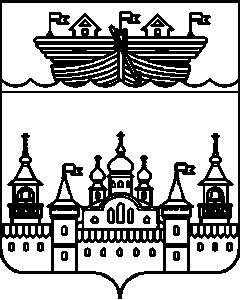 АДМИНИСТРАЦИЯНЕСТИАРСКОГО СЕЛЬСОВЕТАВОСКРЕСЕНСКОГО МУНИЦИПАЛЬНОГО РАЙОНАНИЖЕГОРОДСКОЙ ОБЛАСТИПОСТАНОВЛЕНИЕ24 сентября 2019 года 	 № 49Об утверждении технологической схемы административного регламента администрации Нестиарского сельсовета Воскресенского муниципального района Нижегородской области по оказанию муниципальной услуги «Выдача разрешения на снос зданий и сооружений на территории Нестиарского сельсовета» ( в редакции от 22.02.2017 №7)В соответствии с Федеральным законом от 27 июля 2010 года №210-ФЗ «Об организации предоставления государственных и муниципальных услуг», в целях приведения в соответствие с действующим законодательством, администрация Нестиарского сельсовета Воскресенского муниципального района Нижегородской области постановляет:1.Утвердить прилагаемую технологическую схему административного регламента администрации Нестиарского сельсовета Воскресенского муниципального района Нижегородской области по оказанию муниципальной услуги «Выдача разрешения на снос зданий и сооружений на территории Нестиарского сельсовета» (в редакции от 22.02.2017 №7)2.Обнародовать настоящее постановление на информационном стенде администрации  и разместить на официальном сайте администрации Воскресенского муниципального района.        3.Контроль над исполнением настоящего постановления оставляю за собой.4.Настоящее постановление вступает в силу со дня обнародованияГлава администрации 							Ю.Н.ХарюнинУтверждено Постановлением администрацииНестиарского сельсоветаВоскресенского муниципального районаНижегородской областиот 24 сентября 2019 года № 49Раздел 1. "Общие сведения о государственной услуге"Утверждено Постановлением администрацииНестиарского сельсоветаВоскресенского муниципального районаНижегородской областиот 24 сентября 2019 года № 49Раздел 1. "Общие сведения о государственной услуге"Утверждено Постановлением администрацииНестиарского сельсоветаВоскресенского муниципального районаНижегородской областиот 24 сентября 2019 года № 49Раздел 1. "Общие сведения о государственной услуге"№ПараметрЗначение параметра/состояние1231.Наименование органа, предоставляющего услугуАдминистрация Нестиарского сельсовета Воскресенского муниципального района Нижегородской области2.Номер услуги в федеральном реестре3.Полное наименование услугиВыдача разрешения на снос зданий и сооружений.4.Краткое наименование услугинет5.Административный регламент предоставления государственной услуги Постановление администрации Нестиарского сельсовета Воскресенского муниципального района Нижегородской области от 22.02.2017 года №7 «Об утверждении административного регламента администрации Нестиарского сельсовета Воскресенского муниципального района Нижегородской области по предоставлению муниципальной услуги «Выдача разрешения на снос зданий и сооружений на территории Нестиарского сельсовета»6. Перечень "подуслуг"нет7.Способы оценки качества предоставления государственной услугинетРаздел 2. "Общие сведения о подуслугах"Раздел 2. "Общие сведения о подуслугах"Раздел 2. "Общие сведения о подуслугах"Раздел 2. "Общие сведения о подуслугах"Раздел 2. "Общие сведения о подуслугах"Раздел 2. "Общие сведения о подуслугах"Раздел 2. "Общие сведения о подуслугах"Раздел 2. "Общие сведения о подуслугах"Раздел 2. "Общие сведения о подуслугах"Раздел 2. "Общие сведения о подуслугах"Раздел 2. "Общие сведения о подуслугах"Раздел 2. "Общие сведения о подуслугах"Раздел 2. "Общие сведения о подуслугах"№Наименование "подуслуги"Срок предоставления в зависимости от условийСрок предоставления в зависимости от условийОснования отказа в приеме документовОснования для отказа в предоставлени "подуслуги"Основания приостановления предоставления "подуслуги"Срок приостановления подуслугиПлата за предоставление "подуслуги"Плата за предоставление "подуслуги"Плата за предоставление "подуслуги"Способ обращения за получением "подуслуги"Способ получения результата "подуслуги"№Наименование "подуслуги"При подаче заявления по месту жительства (месту нахождения юр.лица)При подаче заявления не по месту жительства (по месту обращения)Основания отказа в приеме документовОснования для отказа в предоставлени "подуслуги"Основания приостановления предоставления "подуслуги"Срок приостановления подуслугиНаличие платы (государственной пошлины"Реквизиты нормативного правового акта, являющегося основанием для взимания платы (государственной пошлины)КБК для взимания платы (государственной пошлины), в том числе для МФЦСпособ обращения за получением "подуслуги"Способ получения результата "подуслуги"123456789101112131Выдача разрешения на снос зданий и сооруженийв течении 30 дней со дня регистрации заявленияв течении 30 дней со дня регистрации заявленияОснования для отказа в приеме документов служит – не соответствие предъявляемых документов требованиям, предусмотренным пунктом 2.6 административного регламента.1. текст заявления не поддается прочтению; 2. в заявлении не указаны фамилия, имя, отчество, почтовый адрес, по которому должен быть направлен ответ; 3. заявление, адресованное должностным лицам, содержит нецензурные, оскорбляющие выражения, угрозы жизни, здоровью; 4. отсутствие право устанавливающего документа на имущество или на земельный участок 5.с заявлением обратилось ненадлежащее лицо; 6.отсутствие доверенности у обратившегося за оказанием муниципальной услуги заявителя (представитель юридического лица или физического лица); 7.документы исполнены карандашом, имеют повреждения, подчистки, приписки, зачеркнутые слова и неоговоренные исправления, тексты документов написаны неразборчиво.нет-нет--1.администрация Нестиарского сельсовета 2.по почте, по электронной почте1.В администрации Нестиарского сельсовета 2.по почте, по электронной почтеРаздел 3. "Сведения о заявителях "подуслуги"Раздел 3. "Сведения о заявителях "подуслуги"Раздел 3. "Сведения о заявителях "подуслуги"Раздел 3. "Сведения о заявителях "подуслуги"Раздел 3. "Сведения о заявителях "подуслуги"Раздел 3. "Сведения о заявителях "подуслуги"Раздел 3. "Сведения о заявителях "подуслуги"Раздел 3. "Сведения о заявителях "подуслуги"Раздел 3. "Сведения о заявителях "подуслуги"Раздел 3. "Сведения о заявителях "подуслуги"Раздел 3. "Сведения о заявителях "подуслуги"Раздел 3. "Сведения о заявителях "подуслуги"Раздел 3. "Сведения о заявителях "подуслуги"Раздел 3. "Сведения о заявителях "подуслуги"Раздел 3. "Сведения о заявителях "подуслуги"Раздел 3. "Сведения о заявителях "подуслуги"Раздел 3. "Сведения о заявителях "подуслуги"Раздел 3. "Сведения о заявителях "подуслуги"Раздел 3. "Сведения о заявителях "подуслуги"Раздел 3. "Сведения о заявителях "подуслуги"Раздел 3. "Сведения о заявителях "подуслуги"Раздел 3. "Сведения о заявителях "подуслуги"Раздел 3. "Сведения о заявителях "подуслуги"Раздел 3. "Сведения о заявителях "подуслуги"Раздел 3. "Сведения о заявителях "подуслуги"Раздел 3. "Сведения о заявителях "подуслуги"Раздел 3. "Сведения о заявителях "подуслуги"Раздел 3. "Сведения о заявителях "подуслуги"Раздел 3. "Сведения о заявителях "подуслуги"Раздел 3. "Сведения о заявителях "подуслуги"Раздел 3. "Сведения о заявителях "подуслуги"Раздел 3. "Сведения о заявителях "подуслуги"Раздел 3. "Сведения о заявителях "подуслуги"Раздел 3. "Сведения о заявителях "подуслуги"Раздел 3. "Сведения о заявителях "подуслуги"Раздел 3. "Сведения о заявителях "подуслуги"Раздел 3. "Сведения о заявителях "подуслуги"Раздел 3. "Сведения о заявителях "подуслуги"Раздел 3. "Сведения о заявителях "подуслуги"Раздел 3. "Сведения о заявителях "подуслуги"Раздел 3. "Сведения о заявителях "подуслуги"Раздел 3. "Сведения о заявителях "подуслуги"Раздел 3. "Сведения о заявителях "подуслуги"Раздел 3. "Сведения о заявителях "подуслуги"Раздел 3. "Сведения о заявителях "подуслуги"Раздел 3. "Сведения о заявителях "подуслуги"Раздел 3. "Сведения о заявителях "подуслуги"Раздел 3. "Сведения о заявителях "подуслуги"№ п/п№ п/пКатегории лиц, имеющих право на получение "подуслуги"Категории лиц, имеющих право на получение "подуслуги"Категории лиц, имеющих право на получение "подуслуги"Категории лиц, имеющих право на получение "подуслуги"Категории лиц, имеющих право на получение "подуслуги"Документ, подтверждающий правомочие заявителя соответствующей категории на получение "подуслуги"Документ, подтверждающий правомочие заявителя соответствующей категории на получение "подуслуги"Документ, подтверждающий правомочие заявителя соответствующей категории на получение "подуслуги"Документ, подтверждающий правомочие заявителя соответствующей категории на получение "подуслуги"Документ, подтверждающий правомочие заявителя соответствующей категории на получение "подуслуги"Документ, подтверждающий правомочие заявителя соответствующей категории на получение "подуслуги"Документ, подтверждающий правомочие заявителя соответствующей категории на получение "подуслуги"Установленные требования к документу, подтверждающему правомочие заявителя соответствующей категории на получение "подуслуги"Установленные требования к документу, подтверждающему правомочие заявителя соответствующей категории на получение "подуслуги"Установленные требования к документу, подтверждающему правомочие заявителя соответствующей категории на получение "подуслуги"Установленные требования к документу, подтверждающему правомочие заявителя соответствующей категории на получение "подуслуги"Установленные требования к документу, подтверждающему правомочие заявителя соответствующей категории на получение "подуслуги"Установленные требования к документу, подтверждающему правомочие заявителя соответствующей категории на получение "подуслуги"Наличие возможности подачи заявления на предоставление "подуслуги" представителями заявителяНаличие возможности подачи заявления на предоставление "подуслуги" представителями заявителяНаличие возможности подачи заявления на предоставление "подуслуги" представителями заявителяНаличие возможности подачи заявления на предоставление "подуслуги" представителями заявителяИсчерпывающий перечень лиц, имеющих право на подачу заявления от имени заявителяИсчерпывающий перечень лиц, имеющих право на подачу заявления от имени заявителяИсчерпывающий перечень лиц, имеющих право на подачу заявления от имени заявителяИсчерпывающий перечень лиц, имеющих право на подачу заявления от имени заявителяИсчерпывающий перечень лиц, имеющих право на подачу заявления от имени заявителяИсчерпывающий перечень лиц, имеющих право на подачу заявления от имени заявителяИсчерпывающий перечень лиц, имеющих право на подачу заявления от имени заявителяИсчерпывающий перечень лиц, имеющих право на подачу заявления от имени заявителяИсчерпывающий перечень лиц, имеющих право на подачу заявления от имени заявителяНаименование документа, подтверждающего право подачи заявления от имени заявителяНаименование документа, подтверждающего право подачи заявления от имени заявителяНаименование документа, подтверждающего право подачи заявления от имени заявителяНаименование документа, подтверждающего право подачи заявления от имени заявителяНаименование документа, подтверждающего право подачи заявления от имени заявителяНаименование документа, подтверждающего право подачи заявления от имени заявителяНаименование документа, подтверждающего право подачи заявления от имени заявителяУстановленные требования к документу, подтверждающему право подачи заявления от имени заявителяУстановленные требования к документу, подтверждающему право подачи заявления от имени заявителяУстановленные требования к документу, подтверждающему право подачи заявления от имени заявителяУстановленные требования к документу, подтверждающему право подачи заявления от имени заявителяУстановленные требования к документу, подтверждающему право подачи заявления от имени заявителяУстановленные требования к документу, подтверждающему право подачи заявления от имени заявителяУстановленные требования к документу, подтверждающему право подачи заявления от имени заявителя11222223333333444444555566666666677777778888888Наименование «подуслуги» 1: выдача разрешения на снос зданий и сооруженийНаименование «подуслуги» 1: выдача разрешения на снос зданий и сооруженийНаименование «подуслуги» 1: выдача разрешения на снос зданий и сооруженийНаименование «подуслуги» 1: выдача разрешения на снос зданий и сооруженийНаименование «подуслуги» 1: выдача разрешения на снос зданий и сооруженийНаименование «подуслуги» 1: выдача разрешения на снос зданий и сооруженийНаименование «подуслуги» 1: выдача разрешения на снос зданий и сооруженийНаименование «подуслуги» 1: выдача разрешения на снос зданий и сооруженийНаименование «подуслуги» 1: выдача разрешения на снос зданий и сооруженийНаименование «подуслуги» 1: выдача разрешения на снос зданий и сооруженийНаименование «подуслуги» 1: выдача разрешения на снос зданий и сооруженийНаименование «подуслуги» 1: выдача разрешения на снос зданий и сооруженийНаименование «подуслуги» 1: выдача разрешения на снос зданий и сооруженийНаименование «подуслуги» 1: выдача разрешения на снос зданий и сооруженийНаименование «подуслуги» 1: выдача разрешения на снос зданий и сооруженийНаименование «подуслуги» 1: выдача разрешения на снос зданий и сооруженийНаименование «подуслуги» 1: выдача разрешения на снос зданий и сооруженийНаименование «подуслуги» 1: выдача разрешения на снос зданий и сооруженийНаименование «подуслуги» 1: выдача разрешения на снос зданий и сооруженийНаименование «подуслуги» 1: выдача разрешения на снос зданий и сооруженийНаименование «подуслуги» 1: выдача разрешения на снос зданий и сооруженийНаименование «подуслуги» 1: выдача разрешения на снос зданий и сооруженийНаименование «подуслуги» 1: выдача разрешения на снос зданий и сооруженийНаименование «подуслуги» 1: выдача разрешения на снос зданий и сооруженийНаименование «подуслуги» 1: выдача разрешения на снос зданий и сооруженийНаименование «подуслуги» 1: выдача разрешения на снос зданий и сооруженийНаименование «подуслуги» 1: выдача разрешения на снос зданий и сооруженийНаименование «подуслуги» 1: выдача разрешения на снос зданий и сооруженийНаименование «подуслуги» 1: выдача разрешения на снос зданий и сооруженийНаименование «подуслуги» 1: выдача разрешения на снос зданий и сооруженийНаименование «подуслуги» 1: выдача разрешения на снос зданий и сооруженийНаименование «подуслуги» 1: выдача разрешения на снос зданий и сооруженийНаименование «подуслуги» 1: выдача разрешения на снос зданий и сооруженийНаименование «подуслуги» 1: выдача разрешения на снос зданий и сооруженийНаименование «подуслуги» 1: выдача разрешения на снос зданий и сооруженийНаименование «подуслуги» 1: выдача разрешения на снос зданий и сооруженийНаименование «подуслуги» 1: выдача разрешения на снос зданий и сооруженийНаименование «подуслуги» 1: выдача разрешения на снос зданий и сооруженийНаименование «подуслуги» 1: выдача разрешения на снос зданий и сооруженийНаименование «подуслуги» 1: выдача разрешения на снос зданий и сооруженийНаименование «подуслуги» 1: выдача разрешения на снос зданий и сооруженийНаименование «подуслуги» 1: выдача разрешения на снос зданий и сооруженийНаименование «подуслуги» 1: выдача разрешения на снос зданий и сооруженийНаименование «подуслуги» 1: выдача разрешения на снос зданий и сооруженийНаименование «подуслуги» 1: выдача разрешения на снос зданий и сооруженийНаименование «подуслуги» 1: выдача разрешения на снос зданий и сооруженийНаименование «подуслуги» 1: выдача разрешения на снос зданий и сооруженийсобственники жилых помещений и сооружений - физические лица, законные представители собственниковсобственники жилых помещений и сооружений - физические лица, законные представители собственниковсобственники жилых помещений и сооружений - физические лица, законные представители собственниковсобственники жилых помещений и сооружений - физические лица, законные представители собственниковсобственники жилых помещений и сооружений - физические лица, законные представители собственниковдля гражданина РФ: 1.паспорт гражданина РФдля гражданина РФ: 1.паспорт гражданина РФдля гражданина РФ: 1.паспорт гражданина РФдля гражданина РФ: 1.паспорт гражданина РФдля гражданина РФ: 1.паспорт гражданина РФдля гражданина РФ: 1.паспорт гражданина РФдля гражданина РФ: 1.паспорт гражданина РФпаспорт должен быть действительным на момент обращения за предоставлением услуги с соблюдением сроков его действия. Срок действия паспорта гражданина РФ: от 14 лет - до достижения 20-летнего возраста; от 20 лет - до достижения 45-летнего возраста; от 45 лет - бессрочно. По достижении гражданином 20-летнего и 45-летнего возраста паспорт подлежит замене. В паспорт вносятся следующие сведения о личности гражданина: фамилия, имя, отчество, пол, дата рождения и место рождения. В паспорте производятся отметки: о регистрации гражданина по месту жительства и снятии его с регистрационного учета - соответствующими органами регистрационного учетапаспорт должен быть действительным на момент обращения за предоставлением услуги с соблюдением сроков его действия. Срок действия паспорта гражданина РФ: от 14 лет - до достижения 20-летнего возраста; от 20 лет - до достижения 45-летнего возраста; от 45 лет - бессрочно. По достижении гражданином 20-летнего и 45-летнего возраста паспорт подлежит замене. В паспорт вносятся следующие сведения о личности гражданина: фамилия, имя, отчество, пол, дата рождения и место рождения. В паспорте производятся отметки: о регистрации гражданина по месту жительства и снятии его с регистрационного учета - соответствующими органами регистрационного учетапаспорт должен быть действительным на момент обращения за предоставлением услуги с соблюдением сроков его действия. Срок действия паспорта гражданина РФ: от 14 лет - до достижения 20-летнего возраста; от 20 лет - до достижения 45-летнего возраста; от 45 лет - бессрочно. По достижении гражданином 20-летнего и 45-летнего возраста паспорт подлежит замене. В паспорт вносятся следующие сведения о личности гражданина: фамилия, имя, отчество, пол, дата рождения и место рождения. В паспорте производятся отметки: о регистрации гражданина по месту жительства и снятии его с регистрационного учета - соответствующими органами регистрационного учетапаспорт должен быть действительным на момент обращения за предоставлением услуги с соблюдением сроков его действия. Срок действия паспорта гражданина РФ: от 14 лет - до достижения 20-летнего возраста; от 20 лет - до достижения 45-летнего возраста; от 45 лет - бессрочно. По достижении гражданином 20-летнего и 45-летнего возраста паспорт подлежит замене. В паспорт вносятся следующие сведения о личности гражданина: фамилия, имя, отчество, пол, дата рождения и место рождения. В паспорте производятся отметки: о регистрации гражданина по месту жительства и снятии его с регистрационного учета - соответствующими органами регистрационного учетапаспорт должен быть действительным на момент обращения за предоставлением услуги с соблюдением сроков его действия. Срок действия паспорта гражданина РФ: от 14 лет - до достижения 20-летнего возраста; от 20 лет - до достижения 45-летнего возраста; от 45 лет - бессрочно. По достижении гражданином 20-летнего и 45-летнего возраста паспорт подлежит замене. В паспорт вносятся следующие сведения о личности гражданина: фамилия, имя, отчество, пол, дата рождения и место рождения. В паспорте производятся отметки: о регистрации гражданина по месту жительства и снятии его с регистрационного учета - соответствующими органами регистрационного учетапаспорт должен быть действительным на момент обращения за предоставлением услуги с соблюдением сроков его действия. Срок действия паспорта гражданина РФ: от 14 лет - до достижения 20-летнего возраста; от 20 лет - до достижения 45-летнего возраста; от 45 лет - бессрочно. По достижении гражданином 20-летнего и 45-летнего возраста паспорт подлежит замене. В паспорт вносятся следующие сведения о личности гражданина: фамилия, имя, отчество, пол, дата рождения и место рождения. В паспорте производятся отметки: о регистрации гражданина по месту жительства и снятии его с регистрационного учета - соответствующими органами регистрационного учетаимеетсяимеетсяимеетсяимеетсяФизические лица, имеющие доверенность на право обращения за предоставлением муниципальной услугиФизические лица, имеющие доверенность на право обращения за предоставлением муниципальной услугиФизические лица, имеющие доверенность на право обращения за предоставлением муниципальной услугиФизические лица, имеющие доверенность на право обращения за предоставлением муниципальной услугиФизические лица, имеющие доверенность на право обращения за предоставлением муниципальной услугиФизические лица, имеющие доверенность на право обращения за предоставлением муниципальной услугиФизические лица, имеющие доверенность на право обращения за предоставлением муниципальной услугиФизические лица, имеющие доверенность на право обращения за предоставлением муниципальной услугиФизические лица, имеющие доверенность на право обращения за предоставлением муниципальной услугидоверенностьдоверенностьдоверенностьдоверенностьдоверенностьдоверенностьдоверенностьсоставляется в простой письменной форме. В доверенности должно быть указано место ее составления, дата составления, информация о доверителе (ФИО, дата рождения, место рождения, паспортные данные, адрес прописки), доверяемом (ФИО, дата рождения, место рождения, паспортные данные, адрес прописки), перечень полномочий, подпись доверителя. Также в доверенности может быть указан срок действия доверенности. Максимальный срок действия доверенности может быть указан до 3 лет. Если срок действия доверенности не указан, то доверенность действительна в течение 1 года с момента ее составления. Доверенность может быть нотариально удостоверена по желанию заявителясоставляется в простой письменной форме. В доверенности должно быть указано место ее составления, дата составления, информация о доверителе (ФИО, дата рождения, место рождения, паспортные данные, адрес прописки), доверяемом (ФИО, дата рождения, место рождения, паспортные данные, адрес прописки), перечень полномочий, подпись доверителя. Также в доверенности может быть указан срок действия доверенности. Максимальный срок действия доверенности может быть указан до 3 лет. Если срок действия доверенности не указан, то доверенность действительна в течение 1 года с момента ее составления. Доверенность может быть нотариально удостоверена по желанию заявителясоставляется в простой письменной форме. В доверенности должно быть указано место ее составления, дата составления, информация о доверителе (ФИО, дата рождения, место рождения, паспортные данные, адрес прописки), доверяемом (ФИО, дата рождения, место рождения, паспортные данные, адрес прописки), перечень полномочий, подпись доверителя. Также в доверенности может быть указан срок действия доверенности. Максимальный срок действия доверенности может быть указан до 3 лет. Если срок действия доверенности не указан, то доверенность действительна в течение 1 года с момента ее составления. Доверенность может быть нотариально удостоверена по желанию заявителясоставляется в простой письменной форме. В доверенности должно быть указано место ее составления, дата составления, информация о доверителе (ФИО, дата рождения, место рождения, паспортные данные, адрес прописки), доверяемом (ФИО, дата рождения, место рождения, паспортные данные, адрес прописки), перечень полномочий, подпись доверителя. Также в доверенности может быть указан срок действия доверенности. Максимальный срок действия доверенности может быть указан до 3 лет. Если срок действия доверенности не указан, то доверенность действительна в течение 1 года с момента ее составления. Доверенность может быть нотариально удостоверена по желанию заявителясоставляется в простой письменной форме. В доверенности должно быть указано место ее составления, дата составления, информация о доверителе (ФИО, дата рождения, место рождения, паспортные данные, адрес прописки), доверяемом (ФИО, дата рождения, место рождения, паспортные данные, адрес прописки), перечень полномочий, подпись доверителя. Также в доверенности может быть указан срок действия доверенности. Максимальный срок действия доверенности может быть указан до 3 лет. Если срок действия доверенности не указан, то доверенность действительна в течение 1 года с момента ее составления. Доверенность может быть нотариально удостоверена по желанию заявителясоставляется в простой письменной форме. В доверенности должно быть указано место ее составления, дата составления, информация о доверителе (ФИО, дата рождения, место рождения, паспортные данные, адрес прописки), доверяемом (ФИО, дата рождения, место рождения, паспортные данные, адрес прописки), перечень полномочий, подпись доверителя. Также в доверенности может быть указан срок действия доверенности. Максимальный срок действия доверенности может быть указан до 3 лет. Если срок действия доверенности не указан, то доверенность действительна в течение 1 года с момента ее составления. Доверенность может быть нотариально удостоверена по желанию заявителясоставляется в простой письменной форме. В доверенности должно быть указано место ее составления, дата составления, информация о доверителе (ФИО, дата рождения, место рождения, паспортные данные, адрес прописки), доверяемом (ФИО, дата рождения, место рождения, паспортные данные, адрес прописки), перечень полномочий, подпись доверителя. Также в доверенности может быть указан срок действия доверенности. Максимальный срок действия доверенности может быть указан до 3 лет. Если срок действия доверенности не указан, то доверенность действительна в течение 1 года с момента ее составления. Доверенность может быть нотариально удостоверена по желанию заявителясобственники жилых помещений и сооружений - физические лица, законные представители собственниковсобственники жилых помещений и сооружений - физические лица, законные представители собственниковсобственники жилых помещений и сооружений - физические лица, законные представители собственниковсобственники жилых помещений и сооружений - физические лица, законные представители собственниковсобственники жилых помещений и сооружений - физические лица, законные представители собственников2.временное удостоверение личности по форме 2П2.временное удостоверение личности по форме 2П2.временное удостоверение личности по форме 2П2.временное удостоверение личности по форме 2П2.временное удостоверение личности по форме 2П2.временное удостоверение личности по форме 2П2.временное удостоверение личности по форме 2Пявляется документом ограниченного срока действия. Размер 176 x 125 мм, изготовляется на перфокарточной бумаге. Заносятся следующие сведения: фамилия, имя, отчество, дата рождения, место рождения, адрес места жительства (пребывания), каким органом выдано и в связи с чем. Также ставится отметка о сроке действия либо продления. Кроме того, ставиться подпись гражданина, подпись должностного лица и печать органа. также вклеивается фотография гражданина. является документом ограниченного срока действия. Размер 176 x 125 мм, изготовляется на перфокарточной бумаге. Заносятся следующие сведения: фамилия, имя, отчество, дата рождения, место рождения, адрес места жительства (пребывания), каким органом выдано и в связи с чем. Также ставится отметка о сроке действия либо продления. Кроме того, ставиться подпись гражданина, подпись должностного лица и печать органа. также вклеивается фотография гражданина. является документом ограниченного срока действия. Размер 176 x 125 мм, изготовляется на перфокарточной бумаге. Заносятся следующие сведения: фамилия, имя, отчество, дата рождения, место рождения, адрес места жительства (пребывания), каким органом выдано и в связи с чем. Также ставится отметка о сроке действия либо продления. Кроме того, ставиться подпись гражданина, подпись должностного лица и печать органа. также вклеивается фотография гражданина. является документом ограниченного срока действия. Размер 176 x 125 мм, изготовляется на перфокарточной бумаге. Заносятся следующие сведения: фамилия, имя, отчество, дата рождения, место рождения, адрес места жительства (пребывания), каким органом выдано и в связи с чем. Также ставится отметка о сроке действия либо продления. Кроме того, ставиться подпись гражданина, подпись должностного лица и печать органа. также вклеивается фотография гражданина. является документом ограниченного срока действия. Размер 176 x 125 мм, изготовляется на перфокарточной бумаге. Заносятся следующие сведения: фамилия, имя, отчество, дата рождения, место рождения, адрес места жительства (пребывания), каким органом выдано и в связи с чем. Также ставится отметка о сроке действия либо продления. Кроме того, ставиться подпись гражданина, подпись должностного лица и печать органа. также вклеивается фотография гражданина. является документом ограниченного срока действия. Размер 176 x 125 мм, изготовляется на перфокарточной бумаге. Заносятся следующие сведения: фамилия, имя, отчество, дата рождения, место рождения, адрес места жительства (пребывания), каким органом выдано и в связи с чем. Также ставится отметка о сроке действия либо продления. Кроме того, ставиться подпись гражданина, подпись должностного лица и печать органа. также вклеивается фотография гражданина. имеетсяимеетсяимеетсяимеетсяФизические лица, имеющие доверенность на право обращения за предоставлением муниципальной услугиФизические лица, имеющие доверенность на право обращения за предоставлением муниципальной услугиФизические лица, имеющие доверенность на право обращения за предоставлением муниципальной услугиФизические лица, имеющие доверенность на право обращения за предоставлением муниципальной услугиФизические лица, имеющие доверенность на право обращения за предоставлением муниципальной услугиФизические лица, имеющие доверенность на право обращения за предоставлением муниципальной услугиФизические лица, имеющие доверенность на право обращения за предоставлением муниципальной услугиФизические лица, имеющие доверенность на право обращения за предоставлением муниципальной услугиФизические лица, имеющие доверенность на право обращения за предоставлением муниципальной услугидоверенностьдоверенностьдоверенностьдоверенностьдоверенностьдоверенностьдоверенностьсоставляется в простой письменной форме. В доверенности должно быть указано место ее составления, дата составления, информация о доверителе (ФИО, дата рождения, место рождения, паспортные данные, адрес прописки), доверяемом (ФИО, дата рождения, место рождения, паспортные данные, адрес прописки), перечень полномочий, подпись доверителя. Также в доверенности может быть указан срок действия доверенности. Максимальный срок действия доверенности может быть указан до 3 лет. Если срок действия доверенности не указан, то доверенность действительна в течение 1 года с момента ее составления. Доверенность может быть нотариально удостоверена по желанию заявителясоставляется в простой письменной форме. В доверенности должно быть указано место ее составления, дата составления, информация о доверителе (ФИО, дата рождения, место рождения, паспортные данные, адрес прописки), доверяемом (ФИО, дата рождения, место рождения, паспортные данные, адрес прописки), перечень полномочий, подпись доверителя. Также в доверенности может быть указан срок действия доверенности. Максимальный срок действия доверенности может быть указан до 3 лет. Если срок действия доверенности не указан, то доверенность действительна в течение 1 года с момента ее составления. Доверенность может быть нотариально удостоверена по желанию заявителясоставляется в простой письменной форме. В доверенности должно быть указано место ее составления, дата составления, информация о доверителе (ФИО, дата рождения, место рождения, паспортные данные, адрес прописки), доверяемом (ФИО, дата рождения, место рождения, паспортные данные, адрес прописки), перечень полномочий, подпись доверителя. Также в доверенности может быть указан срок действия доверенности. Максимальный срок действия доверенности может быть указан до 3 лет. Если срок действия доверенности не указан, то доверенность действительна в течение 1 года с момента ее составления. Доверенность может быть нотариально удостоверена по желанию заявителясоставляется в простой письменной форме. В доверенности должно быть указано место ее составления, дата составления, информация о доверителе (ФИО, дата рождения, место рождения, паспортные данные, адрес прописки), доверяемом (ФИО, дата рождения, место рождения, паспортные данные, адрес прописки), перечень полномочий, подпись доверителя. Также в доверенности может быть указан срок действия доверенности. Максимальный срок действия доверенности может быть указан до 3 лет. Если срок действия доверенности не указан, то доверенность действительна в течение 1 года с момента ее составления. Доверенность может быть нотариально удостоверена по желанию заявителясоставляется в простой письменной форме. В доверенности должно быть указано место ее составления, дата составления, информация о доверителе (ФИО, дата рождения, место рождения, паспортные данные, адрес прописки), доверяемом (ФИО, дата рождения, место рождения, паспортные данные, адрес прописки), перечень полномочий, подпись доверителя. Также в доверенности может быть указан срок действия доверенности. Максимальный срок действия доверенности может быть указан до 3 лет. Если срок действия доверенности не указан, то доверенность действительна в течение 1 года с момента ее составления. Доверенность может быть нотариально удостоверена по желанию заявителясоставляется в простой письменной форме. В доверенности должно быть указано место ее составления, дата составления, информация о доверителе (ФИО, дата рождения, место рождения, паспортные данные, адрес прописки), доверяемом (ФИО, дата рождения, место рождения, паспортные данные, адрес прописки), перечень полномочий, подпись доверителя. Также в доверенности может быть указан срок действия доверенности. Максимальный срок действия доверенности может быть указан до 3 лет. Если срок действия доверенности не указан, то доверенность действительна в течение 1 года с момента ее составления. Доверенность может быть нотариально удостоверена по желанию заявителясоставляется в простой письменной форме. В доверенности должно быть указано место ее составления, дата составления, информация о доверителе (ФИО, дата рождения, место рождения, паспортные данные, адрес прописки), доверяемом (ФИО, дата рождения, место рождения, паспортные данные, адрес прописки), перечень полномочий, подпись доверителя. Также в доверенности может быть указан срок действия доверенности. Максимальный срок действия доверенности может быть указан до 3 лет. Если срок действия доверенности не указан, то доверенность действительна в течение 1 года с момента ее составления. Доверенность может быть нотариально удостоверена по желанию заявителясобственники жилых помещений и сооружений - физические лица, законные представители собственниковсобственники жилых помещений и сооружений - физические лица, законные представители собственниковсобственники жилых помещений и сооружений - физические лица, законные представители собственниковсобственники жилых помещений и сооружений - физические лица, законные представители собственниковсобственники жилых помещений и сооружений - физические лица, законные представители собственников3.паспорт гражданина СССР образца 1974 года3.паспорт гражданина СССР образца 1974 года3.паспорт гражданина СССР образца 1974 года3.паспорт гражданина СССР образца 1974 года3.паспорт гражданина СССР образца 1974 года3.паспорт гражданина СССР образца 1974 года3.паспорт гражданина СССР образца 1974 годаПо достижении гражданами 45-летнего возраста должна быть вклеена новая фотографическая карточка, соответствующая этому возрасту. В случае её отсутствия паспорт является недействительнымПо достижении гражданами 45-летнего возраста должна быть вклеена новая фотографическая карточка, соответствующая этому возрасту. В случае её отсутствия паспорт является недействительнымПо достижении гражданами 45-летнего возраста должна быть вклеена новая фотографическая карточка, соответствующая этому возрасту. В случае её отсутствия паспорт является недействительнымПо достижении гражданами 45-летнего возраста должна быть вклеена новая фотографическая карточка, соответствующая этому возрасту. В случае её отсутствия паспорт является недействительнымПо достижении гражданами 45-летнего возраста должна быть вклеена новая фотографическая карточка, соответствующая этому возрасту. В случае её отсутствия паспорт является недействительнымПо достижении гражданами 45-летнего возраста должна быть вклеена новая фотографическая карточка, соответствующая этому возрасту. В случае её отсутствия паспорт является недействительнымимеетсяимеетсяимеетсяимеетсяФизические лица, имеющие доверенность на право обращения за предоставлением муниципальной услугиФизические лица, имеющие доверенность на право обращения за предоставлением муниципальной услугиФизические лица, имеющие доверенность на право обращения за предоставлением муниципальной услугиФизические лица, имеющие доверенность на право обращения за предоставлением муниципальной услугиФизические лица, имеющие доверенность на право обращения за предоставлением муниципальной услугиФизические лица, имеющие доверенность на право обращения за предоставлением муниципальной услугиФизические лица, имеющие доверенность на право обращения за предоставлением муниципальной услугиФизические лица, имеющие доверенность на право обращения за предоставлением муниципальной услугиФизические лица, имеющие доверенность на право обращения за предоставлением муниципальной услугидоверенностьдоверенностьдоверенностьдоверенностьдоверенностьдоверенностьдоверенностьсоставляется в простой письменной форме. В доверенности должно быть указано место ее составления, дата составления, информация о доверителе (ФИО, дата рождения, место рождения, паспортные данные, адрес прописки), доверяемом (ФИО, дата рождения, место рождения, паспортные данные, адрес прописки), перечень полномочий, подпись доверителя. Также в доверенности может быть указан срок действия доверенности. Максимальный срок действия доверенности может быть указан до 3 лет. Если срок действия доверенности не указан, то доверенность действительна в течение 1 года с момента ее составления. Доверенность может быть нотариально удостоверена по желанию заявителясоставляется в простой письменной форме. В доверенности должно быть указано место ее составления, дата составления, информация о доверителе (ФИО, дата рождения, место рождения, паспортные данные, адрес прописки), доверяемом (ФИО, дата рождения, место рождения, паспортные данные, адрес прописки), перечень полномочий, подпись доверителя. Также в доверенности может быть указан срок действия доверенности. Максимальный срок действия доверенности может быть указан до 3 лет. Если срок действия доверенности не указан, то доверенность действительна в течение 1 года с момента ее составления. Доверенность может быть нотариально удостоверена по желанию заявителясоставляется в простой письменной форме. В доверенности должно быть указано место ее составления, дата составления, информация о доверителе (ФИО, дата рождения, место рождения, паспортные данные, адрес прописки), доверяемом (ФИО, дата рождения, место рождения, паспортные данные, адрес прописки), перечень полномочий, подпись доверителя. Также в доверенности может быть указан срок действия доверенности. Максимальный срок действия доверенности может быть указан до 3 лет. Если срок действия доверенности не указан, то доверенность действительна в течение 1 года с момента ее составления. Доверенность может быть нотариально удостоверена по желанию заявителясоставляется в простой письменной форме. В доверенности должно быть указано место ее составления, дата составления, информация о доверителе (ФИО, дата рождения, место рождения, паспортные данные, адрес прописки), доверяемом (ФИО, дата рождения, место рождения, паспортные данные, адрес прописки), перечень полномочий, подпись доверителя. Также в доверенности может быть указан срок действия доверенности. Максимальный срок действия доверенности может быть указан до 3 лет. Если срок действия доверенности не указан, то доверенность действительна в течение 1 года с момента ее составления. Доверенность может быть нотариально удостоверена по желанию заявителясоставляется в простой письменной форме. В доверенности должно быть указано место ее составления, дата составления, информация о доверителе (ФИО, дата рождения, место рождения, паспортные данные, адрес прописки), доверяемом (ФИО, дата рождения, место рождения, паспортные данные, адрес прописки), перечень полномочий, подпись доверителя. Также в доверенности может быть указан срок действия доверенности. Максимальный срок действия доверенности может быть указан до 3 лет. Если срок действия доверенности не указан, то доверенность действительна в течение 1 года с момента ее составления. Доверенность может быть нотариально удостоверена по желанию заявителясоставляется в простой письменной форме. В доверенности должно быть указано место ее составления, дата составления, информация о доверителе (ФИО, дата рождения, место рождения, паспортные данные, адрес прописки), доверяемом (ФИО, дата рождения, место рождения, паспортные данные, адрес прописки), перечень полномочий, подпись доверителя. Также в доверенности может быть указан срок действия доверенности. Максимальный срок действия доверенности может быть указан до 3 лет. Если срок действия доверенности не указан, то доверенность действительна в течение 1 года с момента ее составления. Доверенность может быть нотариально удостоверена по желанию заявителясоставляется в простой письменной форме. В доверенности должно быть указано место ее составления, дата составления, информация о доверителе (ФИО, дата рождения, место рождения, паспортные данные, адрес прописки), доверяемом (ФИО, дата рождения, место рождения, паспортные данные, адрес прописки), перечень полномочий, подпись доверителя. Также в доверенности может быть указан срок действия доверенности. Максимальный срок действия доверенности может быть указан до 3 лет. Если срок действия доверенности не указан, то доверенность действительна в течение 1 года с момента ее составления. Доверенность может быть нотариально удостоверена по желанию заявителясобственники жилых помещений и сооружений - физические лица, законные представители собственниковсобственники жилых помещений и сооружений - физические лица, законные представители собственниковсобственники жилых помещений и сооружений - физические лица, законные представители собственниковсобственники жилых помещений и сооружений - физические лица, законные представители собственниковсобственники жилых помещений и сооружений - физические лица, законные представители собственниковдля иностранного гражданина: 1.паспорт иностранного гражданина для иностранного гражданина: 1.паспорт иностранного гражданина для иностранного гражданина: 1.паспорт иностранного гражданина для иностранного гражданина: 1.паспорт иностранного гражданина для иностранного гражданина: 1.паспорт иностранного гражданина для иностранного гражданина: 1.паспорт иностранного гражданина для иностранного гражданина: 1.паспорт иностранного гражданина действующий на момент обращениядействующий на момент обращениядействующий на момент обращениядействующий на момент обращениядействующий на момент обращениядействующий на момент обращенияимеетсяимеетсяимеетсяимеетсяФизические лица, имеющие доверенность на право обращения за предоставлением муниципальной услугиФизические лица, имеющие доверенность на право обращения за предоставлением муниципальной услугиФизические лица, имеющие доверенность на право обращения за предоставлением муниципальной услугиФизические лица, имеющие доверенность на право обращения за предоставлением муниципальной услугиФизические лица, имеющие доверенность на право обращения за предоставлением муниципальной услугиФизические лица, имеющие доверенность на право обращения за предоставлением муниципальной услугиФизические лица, имеющие доверенность на право обращения за предоставлением муниципальной услугиФизические лица, имеющие доверенность на право обращения за предоставлением муниципальной услугиФизические лица, имеющие доверенность на право обращения за предоставлением муниципальной услугидоверенностьдоверенностьдоверенностьдоверенностьдоверенностьдоверенностьдоверенностьсоставляется в простой письменной форме. В доверенности должно быть указано место ее составления, дата составления, информация о доверителе (ФИО, дата рождения, место рождения, паспортные данные, адрес прописки), доверяемом (ФИО, дата рождения, место рождения, паспортные данные, адрес прописки), перечень полномочий, подпись доверителя. Также в доверенности может быть указан срок действия доверенности. Максимальный срок действия доверенности может быть указан до 3 лет. Если срок действия доверенности не указан, то доверенность действительна в течение 1 года с момента ее составления. Доверенность может быть нотариально удостоверена по желанию заявителясоставляется в простой письменной форме. В доверенности должно быть указано место ее составления, дата составления, информация о доверителе (ФИО, дата рождения, место рождения, паспортные данные, адрес прописки), доверяемом (ФИО, дата рождения, место рождения, паспортные данные, адрес прописки), перечень полномочий, подпись доверителя. Также в доверенности может быть указан срок действия доверенности. Максимальный срок действия доверенности может быть указан до 3 лет. Если срок действия доверенности не указан, то доверенность действительна в течение 1 года с момента ее составления. Доверенность может быть нотариально удостоверена по желанию заявителясоставляется в простой письменной форме. В доверенности должно быть указано место ее составления, дата составления, информация о доверителе (ФИО, дата рождения, место рождения, паспортные данные, адрес прописки), доверяемом (ФИО, дата рождения, место рождения, паспортные данные, адрес прописки), перечень полномочий, подпись доверителя. Также в доверенности может быть указан срок действия доверенности. Максимальный срок действия доверенности может быть указан до 3 лет. Если срок действия доверенности не указан, то доверенность действительна в течение 1 года с момента ее составления. Доверенность может быть нотариально удостоверена по желанию заявителясоставляется в простой письменной форме. В доверенности должно быть указано место ее составления, дата составления, информация о доверителе (ФИО, дата рождения, место рождения, паспортные данные, адрес прописки), доверяемом (ФИО, дата рождения, место рождения, паспортные данные, адрес прописки), перечень полномочий, подпись доверителя. Также в доверенности может быть указан срок действия доверенности. Максимальный срок действия доверенности может быть указан до 3 лет. Если срок действия доверенности не указан, то доверенность действительна в течение 1 года с момента ее составления. Доверенность может быть нотариально удостоверена по желанию заявителясоставляется в простой письменной форме. В доверенности должно быть указано место ее составления, дата составления, информация о доверителе (ФИО, дата рождения, место рождения, паспортные данные, адрес прописки), доверяемом (ФИО, дата рождения, место рождения, паспортные данные, адрес прописки), перечень полномочий, подпись доверителя. Также в доверенности может быть указан срок действия доверенности. Максимальный срок действия доверенности может быть указан до 3 лет. Если срок действия доверенности не указан, то доверенность действительна в течение 1 года с момента ее составления. Доверенность может быть нотариально удостоверена по желанию заявителясоставляется в простой письменной форме. В доверенности должно быть указано место ее составления, дата составления, информация о доверителе (ФИО, дата рождения, место рождения, паспортные данные, адрес прописки), доверяемом (ФИО, дата рождения, место рождения, паспортные данные, адрес прописки), перечень полномочий, подпись доверителя. Также в доверенности может быть указан срок действия доверенности. Максимальный срок действия доверенности может быть указан до 3 лет. Если срок действия доверенности не указан, то доверенность действительна в течение 1 года с момента ее составления. Доверенность может быть нотариально удостоверена по желанию заявителясоставляется в простой письменной форме. В доверенности должно быть указано место ее составления, дата составления, информация о доверителе (ФИО, дата рождения, место рождения, паспортные данные, адрес прописки), доверяемом (ФИО, дата рождения, место рождения, паспортные данные, адрес прописки), перечень полномочий, подпись доверителя. Также в доверенности может быть указан срок действия доверенности. Максимальный срок действия доверенности может быть указан до 3 лет. Если срок действия доверенности не указан, то доверенность действительна в течение 1 года с момента ее составления. Доверенность может быть нотариально удостоверена по желанию заявителясобственники жилых помещений и сооружений - физические лица, законные представители собственниковсобственники жилых помещений и сооружений - физические лица, законные представители собственниковсобственники жилых помещений и сооружений - физические лица, законные представители собственниковсобственники жилых помещений и сооружений - физические лица, законные представители собственниковсобственники жилых помещений и сооружений - физические лица, законные представители собственников2.Свидетельство о рождении, выданное иностранным государством2.Свидетельство о рождении, выданное иностранным государством2.Свидетельство о рождении, выданное иностранным государством2.Свидетельство о рождении, выданное иностранным государством2.Свидетельство о рождении, выданное иностранным государством2.Свидетельство о рождении, выданное иностранным государством2.Свидетельство о рождении, выданное иностранным государствомзаверенный перевод на русский языкзаверенный перевод на русский языкзаверенный перевод на русский языкзаверенный перевод на русский языкзаверенный перевод на русский языкзаверенный перевод на русский языкимеетсяимеетсяимеетсяимеетсяФизические лица, имеющие доверенность на право обращения за предоставлением муниципальной услугиФизические лица, имеющие доверенность на право обращения за предоставлением муниципальной услугиФизические лица, имеющие доверенность на право обращения за предоставлением муниципальной услугиФизические лица, имеющие доверенность на право обращения за предоставлением муниципальной услугиФизические лица, имеющие доверенность на право обращения за предоставлением муниципальной услугиФизические лица, имеющие доверенность на право обращения за предоставлением муниципальной услугиФизические лица, имеющие доверенность на право обращения за предоставлением муниципальной услугиФизические лица, имеющие доверенность на право обращения за предоставлением муниципальной услугиФизические лица, имеющие доверенность на право обращения за предоставлением муниципальной услугидоверенностьдоверенностьдоверенностьдоверенностьдоверенностьдоверенностьдоверенностьсоставляется в простой письменной форме. В доверенности должно быть указано место ее составления, дата составления, информация о доверителе (ФИО, дата рождения, место рождения, паспортные данные, адрес прописки), доверяемом (ФИО, дата рождения, место рождения, паспортные данные, адрес прописки), перечень полномочий, подпись доверителя. Также в доверенности может быть указан срок действия доверенности. Максимальный срок действия доверенности может быть указан до 3 лет. Если срок действия доверенности не указан, то доверенность действительна в течение 1 года с момента ее составления. Доверенность может быть нотариально удостоверена по желанию заявителясоставляется в простой письменной форме. В доверенности должно быть указано место ее составления, дата составления, информация о доверителе (ФИО, дата рождения, место рождения, паспортные данные, адрес прописки), доверяемом (ФИО, дата рождения, место рождения, паспортные данные, адрес прописки), перечень полномочий, подпись доверителя. Также в доверенности может быть указан срок действия доверенности. Максимальный срок действия доверенности может быть указан до 3 лет. Если срок действия доверенности не указан, то доверенность действительна в течение 1 года с момента ее составления. Доверенность может быть нотариально удостоверена по желанию заявителясоставляется в простой письменной форме. В доверенности должно быть указано место ее составления, дата составления, информация о доверителе (ФИО, дата рождения, место рождения, паспортные данные, адрес прописки), доверяемом (ФИО, дата рождения, место рождения, паспортные данные, адрес прописки), перечень полномочий, подпись доверителя. Также в доверенности может быть указан срок действия доверенности. Максимальный срок действия доверенности может быть указан до 3 лет. Если срок действия доверенности не указан, то доверенность действительна в течение 1 года с момента ее составления. Доверенность может быть нотариально удостоверена по желанию заявителясоставляется в простой письменной форме. В доверенности должно быть указано место ее составления, дата составления, информация о доверителе (ФИО, дата рождения, место рождения, паспортные данные, адрес прописки), доверяемом (ФИО, дата рождения, место рождения, паспортные данные, адрес прописки), перечень полномочий, подпись доверителя. Также в доверенности может быть указан срок действия доверенности. Максимальный срок действия доверенности может быть указан до 3 лет. Если срок действия доверенности не указан, то доверенность действительна в течение 1 года с момента ее составления. Доверенность может быть нотариально удостоверена по желанию заявителясоставляется в простой письменной форме. В доверенности должно быть указано место ее составления, дата составления, информация о доверителе (ФИО, дата рождения, место рождения, паспортные данные, адрес прописки), доверяемом (ФИО, дата рождения, место рождения, паспортные данные, адрес прописки), перечень полномочий, подпись доверителя. Также в доверенности может быть указан срок действия доверенности. Максимальный срок действия доверенности может быть указан до 3 лет. Если срок действия доверенности не указан, то доверенность действительна в течение 1 года с момента ее составления. Доверенность может быть нотариально удостоверена по желанию заявителясоставляется в простой письменной форме. В доверенности должно быть указано место ее составления, дата составления, информация о доверителе (ФИО, дата рождения, место рождения, паспортные данные, адрес прописки), доверяемом (ФИО, дата рождения, место рождения, паспортные данные, адрес прописки), перечень полномочий, подпись доверителя. Также в доверенности может быть указан срок действия доверенности. Максимальный срок действия доверенности может быть указан до 3 лет. Если срок действия доверенности не указан, то доверенность действительна в течение 1 года с момента ее составления. Доверенность может быть нотариально удостоверена по желанию заявителясоставляется в простой письменной форме. В доверенности должно быть указано место ее составления, дата составления, информация о доверителе (ФИО, дата рождения, место рождения, паспортные данные, адрес прописки), доверяемом (ФИО, дата рождения, место рождения, паспортные данные, адрес прописки), перечень полномочий, подпись доверителя. Также в доверенности может быть указан срок действия доверенности. Максимальный срок действия доверенности может быть указан до 3 лет. Если срок действия доверенности не указан, то доверенность действительна в течение 1 года с момента ее составления. Доверенность может быть нотариально удостоверена по желанию заявителясобственники жилых помещений и сооружений - физические лица, законные представители собственниковсобственники жилых помещений и сооружений - физические лица, законные представители собственниковсобственники жилых помещений и сооружений - физические лица, законные представители собственниковсобственники жилых помещений и сооружений - физические лица, законные представители собственниковсобственники жилых помещений и сооружений - физические лица, законные представители собственников3.Разрешение на временное проживание3.Разрешение на временное проживание3.Разрешение на временное проживание3.Разрешение на временное проживание3.Разрешение на временное проживание3.Разрешение на временное проживание3.Разрешение на временное проживаниедействующий на момент обращения. Выдается на 3 года.действующий на момент обращения. Выдается на 3 года.действующий на момент обращения. Выдается на 3 года.действующий на момент обращения. Выдается на 3 года.действующий на момент обращения. Выдается на 3 года.действующий на момент обращения. Выдается на 3 года.имеетсяимеетсяимеетсяимеетсяФизические лица, имеющие доверенность на право обращения за предоставлением муниципальной услугиФизические лица, имеющие доверенность на право обращения за предоставлением муниципальной услугиФизические лица, имеющие доверенность на право обращения за предоставлением муниципальной услугиФизические лица, имеющие доверенность на право обращения за предоставлением муниципальной услугиФизические лица, имеющие доверенность на право обращения за предоставлением муниципальной услугиФизические лица, имеющие доверенность на право обращения за предоставлением муниципальной услугиФизические лица, имеющие доверенность на право обращения за предоставлением муниципальной услугиФизические лица, имеющие доверенность на право обращения за предоставлением муниципальной услугиФизические лица, имеющие доверенность на право обращения за предоставлением муниципальной услугидоверенностьдоверенностьдоверенностьдоверенностьдоверенностьдоверенностьдоверенностьсоставляется в простой письменной форме. В доверенности должно быть указано место ее составления, дата составления, информация о доверителе (ФИО, дата рождения, место рождения, паспортные данные, адрес прописки), доверяемом (ФИО, дата рождения, место рождения, паспортные данные, адрес прописки), перечень полномочий, подпись доверителя. Также в доверенности может быть указан срок действия доверенности. Максимальный срок действия доверенности может быть указан до 3 лет. Если срок действия доверенности не указан, то доверенность действительна в течение 1 года с момента ее составления. Доверенность может быть нотариально удостоверена по желанию заявителясоставляется в простой письменной форме. В доверенности должно быть указано место ее составления, дата составления, информация о доверителе (ФИО, дата рождения, место рождения, паспортные данные, адрес прописки), доверяемом (ФИО, дата рождения, место рождения, паспортные данные, адрес прописки), перечень полномочий, подпись доверителя. Также в доверенности может быть указан срок действия доверенности. Максимальный срок действия доверенности может быть указан до 3 лет. Если срок действия доверенности не указан, то доверенность действительна в течение 1 года с момента ее составления. Доверенность может быть нотариально удостоверена по желанию заявителясоставляется в простой письменной форме. В доверенности должно быть указано место ее составления, дата составления, информация о доверителе (ФИО, дата рождения, место рождения, паспортные данные, адрес прописки), доверяемом (ФИО, дата рождения, место рождения, паспортные данные, адрес прописки), перечень полномочий, подпись доверителя. Также в доверенности может быть указан срок действия доверенности. Максимальный срок действия доверенности может быть указан до 3 лет. Если срок действия доверенности не указан, то доверенность действительна в течение 1 года с момента ее составления. Доверенность может быть нотариально удостоверена по желанию заявителясоставляется в простой письменной форме. В доверенности должно быть указано место ее составления, дата составления, информация о доверителе (ФИО, дата рождения, место рождения, паспортные данные, адрес прописки), доверяемом (ФИО, дата рождения, место рождения, паспортные данные, адрес прописки), перечень полномочий, подпись доверителя. Также в доверенности может быть указан срок действия доверенности. Максимальный срок действия доверенности может быть указан до 3 лет. Если срок действия доверенности не указан, то доверенность действительна в течение 1 года с момента ее составления. Доверенность может быть нотариально удостоверена по желанию заявителясоставляется в простой письменной форме. В доверенности должно быть указано место ее составления, дата составления, информация о доверителе (ФИО, дата рождения, место рождения, паспортные данные, адрес прописки), доверяемом (ФИО, дата рождения, место рождения, паспортные данные, адрес прописки), перечень полномочий, подпись доверителя. Также в доверенности может быть указан срок действия доверенности. Максимальный срок действия доверенности может быть указан до 3 лет. Если срок действия доверенности не указан, то доверенность действительна в течение 1 года с момента ее составления. Доверенность может быть нотариально удостоверена по желанию заявителясоставляется в простой письменной форме. В доверенности должно быть указано место ее составления, дата составления, информация о доверителе (ФИО, дата рождения, место рождения, паспортные данные, адрес прописки), доверяемом (ФИО, дата рождения, место рождения, паспортные данные, адрес прописки), перечень полномочий, подпись доверителя. Также в доверенности может быть указан срок действия доверенности. Максимальный срок действия доверенности может быть указан до 3 лет. Если срок действия доверенности не указан, то доверенность действительна в течение 1 года с момента ее составления. Доверенность может быть нотариально удостоверена по желанию заявителясоставляется в простой письменной форме. В доверенности должно быть указано место ее составления, дата составления, информация о доверителе (ФИО, дата рождения, место рождения, паспортные данные, адрес прописки), доверяемом (ФИО, дата рождения, место рождения, паспортные данные, адрес прописки), перечень полномочий, подпись доверителя. Также в доверенности может быть указан срок действия доверенности. Максимальный срок действия доверенности может быть указан до 3 лет. Если срок действия доверенности не указан, то доверенность действительна в течение 1 года с момента ее составления. Доверенность может быть нотариально удостоверена по желанию заявителясобственники жилых помещений и сооружений - физические лица, законные представители собственниковсобственники жилых помещений и сооружений - физические лица, законные представители собственниковсобственники жилых помещений и сооружений - физические лица, законные представители собственниковсобственники жилых помещений и сооружений - физические лица, законные представители собственниковсобственники жилых помещений и сооружений - физические лица, законные представители собственниковдля лица без гражданства: 1.вид на жительство для лица без гражданства: 1.вид на жительство для лица без гражданства: 1.вид на жительство для лица без гражданства: 1.вид на жительство для лица без гражданства: 1.вид на жительство для лица без гражданства: 1.вид на жительство для лица без гражданства: 1.вид на жительство действующий на момент обращения. Выдается на 5 лет.действующий на момент обращения. Выдается на 5 лет.действующий на момент обращения. Выдается на 5 лет.действующий на момент обращения. Выдается на 5 лет.действующий на момент обращения. Выдается на 5 лет.действующий на момент обращения. Выдается на 5 лет.имеетсяимеетсяимеетсяимеетсяФизические лица, имеющие доверенность на право обращения за предоставлением муниципальной услугиФизические лица, имеющие доверенность на право обращения за предоставлением муниципальной услугиФизические лица, имеющие доверенность на право обращения за предоставлением муниципальной услугиФизические лица, имеющие доверенность на право обращения за предоставлением муниципальной услугиФизические лица, имеющие доверенность на право обращения за предоставлением муниципальной услугиФизические лица, имеющие доверенность на право обращения за предоставлением муниципальной услугиФизические лица, имеющие доверенность на право обращения за предоставлением муниципальной услугиФизические лица, имеющие доверенность на право обращения за предоставлением муниципальной услугиФизические лица, имеющие доверенность на право обращения за предоставлением муниципальной услугидоверенностьдоверенностьдоверенностьдоверенностьдоверенностьдоверенностьдоверенностьсоставляется в простой письменной форме. В доверенности должно быть указано место ее составления, дата составления, информация о доверителе (ФИО, дата рождения, место рождения, паспортные данные, адрес прописки), доверяемом (ФИО, дата рождения, место рождения, паспортные данные, адрес прописки), перечень полномочий, подпись доверителя. Также в доверенности может быть указан срок действия доверенности. Максимальный срок действия доверенности может быть указан до 3 лет. Если срок действия доверенности не указан, то доверенность действительна в течение 1 года с момента ее составления. Доверенность может быть нотариально удостоверена по желанию заявителясоставляется в простой письменной форме. В доверенности должно быть указано место ее составления, дата составления, информация о доверителе (ФИО, дата рождения, место рождения, паспортные данные, адрес прописки), доверяемом (ФИО, дата рождения, место рождения, паспортные данные, адрес прописки), перечень полномочий, подпись доверителя. Также в доверенности может быть указан срок действия доверенности. Максимальный срок действия доверенности может быть указан до 3 лет. Если срок действия доверенности не указан, то доверенность действительна в течение 1 года с момента ее составления. Доверенность может быть нотариально удостоверена по желанию заявителясоставляется в простой письменной форме. В доверенности должно быть указано место ее составления, дата составления, информация о доверителе (ФИО, дата рождения, место рождения, паспортные данные, адрес прописки), доверяемом (ФИО, дата рождения, место рождения, паспортные данные, адрес прописки), перечень полномочий, подпись доверителя. Также в доверенности может быть указан срок действия доверенности. Максимальный срок действия доверенности может быть указан до 3 лет. Если срок действия доверенности не указан, то доверенность действительна в течение 1 года с момента ее составления. Доверенность может быть нотариально удостоверена по желанию заявителясоставляется в простой письменной форме. В доверенности должно быть указано место ее составления, дата составления, информация о доверителе (ФИО, дата рождения, место рождения, паспортные данные, адрес прописки), доверяемом (ФИО, дата рождения, место рождения, паспортные данные, адрес прописки), перечень полномочий, подпись доверителя. Также в доверенности может быть указан срок действия доверенности. Максимальный срок действия доверенности может быть указан до 3 лет. Если срок действия доверенности не указан, то доверенность действительна в течение 1 года с момента ее составления. Доверенность может быть нотариально удостоверена по желанию заявителясоставляется в простой письменной форме. В доверенности должно быть указано место ее составления, дата составления, информация о доверителе (ФИО, дата рождения, место рождения, паспортные данные, адрес прописки), доверяемом (ФИО, дата рождения, место рождения, паспортные данные, адрес прописки), перечень полномочий, подпись доверителя. Также в доверенности может быть указан срок действия доверенности. Максимальный срок действия доверенности может быть указан до 3 лет. Если срок действия доверенности не указан, то доверенность действительна в течение 1 года с момента ее составления. Доверенность может быть нотариально удостоверена по желанию заявителясоставляется в простой письменной форме. В доверенности должно быть указано место ее составления, дата составления, информация о доверителе (ФИО, дата рождения, место рождения, паспортные данные, адрес прописки), доверяемом (ФИО, дата рождения, место рождения, паспортные данные, адрес прописки), перечень полномочий, подпись доверителя. Также в доверенности может быть указан срок действия доверенности. Максимальный срок действия доверенности может быть указан до 3 лет. Если срок действия доверенности не указан, то доверенность действительна в течение 1 года с момента ее составления. Доверенность может быть нотариально удостоверена по желанию заявителясоставляется в простой письменной форме. В доверенности должно быть указано место ее составления, дата составления, информация о доверителе (ФИО, дата рождения, место рождения, паспортные данные, адрес прописки), доверяемом (ФИО, дата рождения, место рождения, паспортные данные, адрес прописки), перечень полномочий, подпись доверителя. Также в доверенности может быть указан срок действия доверенности. Максимальный срок действия доверенности может быть указан до 3 лет. Если срок действия доверенности не указан, то доверенность действительна в течение 1 года с момента ее составления. Доверенность может быть нотариально удостоверена по желанию заявителясобственники жилых помещений и сооружений - физические лица, законные представители собственниковсобственники жилых помещений и сооружений - физические лица, законные представители собственниковсобственники жилых помещений и сооружений - физические лица, законные представители собственниковсобственники жилых помещений и сооружений - физические лица, законные представители собственниковсобственники жилых помещений и сооружений - физические лица, законные представители собственников2.разрешение на временное проживание2.разрешение на временное проживание2.разрешение на временное проживание2.разрешение на временное проживание2.разрешение на временное проживание2.разрешение на временное проживание2.разрешение на временное проживаниедействующий на момент обращения. Выдается на 3 года.действующий на момент обращения. Выдается на 3 года.действующий на момент обращения. Выдается на 3 года.действующий на момент обращения. Выдается на 3 года.действующий на момент обращения. Выдается на 3 года.действующий на момент обращения. Выдается на 3 года.имеетсяимеетсяимеетсяимеетсяФизические лица, имеющие доверенность на право обращения за предоставлением муниципальной услугиФизические лица, имеющие доверенность на право обращения за предоставлением муниципальной услугиФизические лица, имеющие доверенность на право обращения за предоставлением муниципальной услугиФизические лица, имеющие доверенность на право обращения за предоставлением муниципальной услугиФизические лица, имеющие доверенность на право обращения за предоставлением муниципальной услугиФизические лица, имеющие доверенность на право обращения за предоставлением муниципальной услугиФизические лица, имеющие доверенность на право обращения за предоставлением муниципальной услугиФизические лица, имеющие доверенность на право обращения за предоставлением муниципальной услугиФизические лица, имеющие доверенность на право обращения за предоставлением муниципальной услугидоверенностьдоверенностьдоверенностьдоверенностьдоверенностьдоверенностьдоверенностьсоставляется в простой письменной форме. В доверенности должно быть указано место ее составления, дата составления, информация о доверителе (ФИО, дата рождения, место рождения, паспортные данные, адрес прописки), доверяемом (ФИО, дата рождения, место рождения, паспортные данные, адрес прописки), перечень полномочий, подпись доверителя. Также в доверенности может быть указан срок действия доверенности. Максимальный срок действия доверенности может быть указан до 3 лет. Если срок действия доверенности не указан, то доверенность действительна в течение 1 года с момента ее составления. Доверенность может быть нотариально удостоверена по желанию заявителясоставляется в простой письменной форме. В доверенности должно быть указано место ее составления, дата составления, информация о доверителе (ФИО, дата рождения, место рождения, паспортные данные, адрес прописки), доверяемом (ФИО, дата рождения, место рождения, паспортные данные, адрес прописки), перечень полномочий, подпись доверителя. Также в доверенности может быть указан срок действия доверенности. Максимальный срок действия доверенности может быть указан до 3 лет. Если срок действия доверенности не указан, то доверенность действительна в течение 1 года с момента ее составления. Доверенность может быть нотариально удостоверена по желанию заявителясоставляется в простой письменной форме. В доверенности должно быть указано место ее составления, дата составления, информация о доверителе (ФИО, дата рождения, место рождения, паспортные данные, адрес прописки), доверяемом (ФИО, дата рождения, место рождения, паспортные данные, адрес прописки), перечень полномочий, подпись доверителя. Также в доверенности может быть указан срок действия доверенности. Максимальный срок действия доверенности может быть указан до 3 лет. Если срок действия доверенности не указан, то доверенность действительна в течение 1 года с момента ее составления. Доверенность может быть нотариально удостоверена по желанию заявителясоставляется в простой письменной форме. В доверенности должно быть указано место ее составления, дата составления, информация о доверителе (ФИО, дата рождения, место рождения, паспортные данные, адрес прописки), доверяемом (ФИО, дата рождения, место рождения, паспортные данные, адрес прописки), перечень полномочий, подпись доверителя. Также в доверенности может быть указан срок действия доверенности. Максимальный срок действия доверенности может быть указан до 3 лет. Если срок действия доверенности не указан, то доверенность действительна в течение 1 года с момента ее составления. Доверенность может быть нотариально удостоверена по желанию заявителясоставляется в простой письменной форме. В доверенности должно быть указано место ее составления, дата составления, информация о доверителе (ФИО, дата рождения, место рождения, паспортные данные, адрес прописки), доверяемом (ФИО, дата рождения, место рождения, паспортные данные, адрес прописки), перечень полномочий, подпись доверителя. Также в доверенности может быть указан срок действия доверенности. Максимальный срок действия доверенности может быть указан до 3 лет. Если срок действия доверенности не указан, то доверенность действительна в течение 1 года с момента ее составления. Доверенность может быть нотариально удостоверена по желанию заявителясоставляется в простой письменной форме. В доверенности должно быть указано место ее составления, дата составления, информация о доверителе (ФИО, дата рождения, место рождения, паспортные данные, адрес прописки), доверяемом (ФИО, дата рождения, место рождения, паспортные данные, адрес прописки), перечень полномочий, подпись доверителя. Также в доверенности может быть указан срок действия доверенности. Максимальный срок действия доверенности может быть указан до 3 лет. Если срок действия доверенности не указан, то доверенность действительна в течение 1 года с момента ее составления. Доверенность может быть нотариально удостоверена по желанию заявителясоставляется в простой письменной форме. В доверенности должно быть указано место ее составления, дата составления, информация о доверителе (ФИО, дата рождения, место рождения, паспортные данные, адрес прописки), доверяемом (ФИО, дата рождения, место рождения, паспортные данные, адрес прописки), перечень полномочий, подпись доверителя. Также в доверенности может быть указан срок действия доверенности. Максимальный срок действия доверенности может быть указан до 3 лет. Если срок действия доверенности не указан, то доверенность действительна в течение 1 года с момента ее составления. Доверенность может быть нотариально удостоверена по желанию заявителясобственники жилых помещений и сооружений- юридические лицасобственники жилых помещений и сооружений- юридические лицасобственники жилых помещений и сооружений- юридические лицасобственники жилых помещений и сооружений- юридические лицасобственники жилых помещений и сооружений- юридические лицаДокумент, удостоверяющий личность уполномоченного лица: для гражданина РФ: паспорт гражданина РФДокумент, удостоверяющий личность уполномоченного лица: для гражданина РФ: паспорт гражданина РФДокумент, удостоверяющий личность уполномоченного лица: для гражданина РФ: паспорт гражданина РФДокумент, удостоверяющий личность уполномоченного лица: для гражданина РФ: паспорт гражданина РФДокумент, удостоверяющий личность уполномоченного лица: для гражданина РФ: паспорт гражданина РФДокумент, удостоверяющий личность уполномоченного лица: для гражданина РФ: паспорт гражданина РФДокумент, удостоверяющий личность уполномоченного лица: для гражданина РФ: паспорт гражданина РФпаспорт должен быть действительным на момент обращения за предоставлением услуги с соблюдением сроков его действия. Срок действия паспорта гражданина РФ: от 14 лет - до достижения 20-летнего возраста; от 20 лет - до достижения 45-летнего возраста; от 45 лет - бессрочно. По достижении гражданином 20-летнего и 45-летнего возраста паспорт подлежит замене. В паспорт вносятся следующие сведения о личности гражданина: фамилия, имя, отчество, пол, дата рождения и место рождения. В паспорте производятся отметки: о регистрации гражданина по месту жительства и снятии его с регистрационного учета - соответствующими органами регистрационного учетапаспорт должен быть действительным на момент обращения за предоставлением услуги с соблюдением сроков его действия. Срок действия паспорта гражданина РФ: от 14 лет - до достижения 20-летнего возраста; от 20 лет - до достижения 45-летнего возраста; от 45 лет - бессрочно. По достижении гражданином 20-летнего и 45-летнего возраста паспорт подлежит замене. В паспорт вносятся следующие сведения о личности гражданина: фамилия, имя, отчество, пол, дата рождения и место рождения. В паспорте производятся отметки: о регистрации гражданина по месту жительства и снятии его с регистрационного учета - соответствующими органами регистрационного учетапаспорт должен быть действительным на момент обращения за предоставлением услуги с соблюдением сроков его действия. Срок действия паспорта гражданина РФ: от 14 лет - до достижения 20-летнего возраста; от 20 лет - до достижения 45-летнего возраста; от 45 лет - бессрочно. По достижении гражданином 20-летнего и 45-летнего возраста паспорт подлежит замене. В паспорт вносятся следующие сведения о личности гражданина: фамилия, имя, отчество, пол, дата рождения и место рождения. В паспорте производятся отметки: о регистрации гражданина по месту жительства и снятии его с регистрационного учета - соответствующими органами регистрационного учетапаспорт должен быть действительным на момент обращения за предоставлением услуги с соблюдением сроков его действия. Срок действия паспорта гражданина РФ: от 14 лет - до достижения 20-летнего возраста; от 20 лет - до достижения 45-летнего возраста; от 45 лет - бессрочно. По достижении гражданином 20-летнего и 45-летнего возраста паспорт подлежит замене. В паспорт вносятся следующие сведения о личности гражданина: фамилия, имя, отчество, пол, дата рождения и место рождения. В паспорте производятся отметки: о регистрации гражданина по месту жительства и снятии его с регистрационного учета - соответствующими органами регистрационного учетапаспорт должен быть действительным на момент обращения за предоставлением услуги с соблюдением сроков его действия. Срок действия паспорта гражданина РФ: от 14 лет - до достижения 20-летнего возраста; от 20 лет - до достижения 45-летнего возраста; от 45 лет - бессрочно. По достижении гражданином 20-летнего и 45-летнего возраста паспорт подлежит замене. В паспорт вносятся следующие сведения о личности гражданина: фамилия, имя, отчество, пол, дата рождения и место рождения. В паспорте производятся отметки: о регистрации гражданина по месту жительства и снятии его с регистрационного учета - соответствующими органами регистрационного учетапаспорт должен быть действительным на момент обращения за предоставлением услуги с соблюдением сроков его действия. Срок действия паспорта гражданина РФ: от 14 лет - до достижения 20-летнего возраста; от 20 лет - до достижения 45-летнего возраста; от 45 лет - бессрочно. По достижении гражданином 20-летнего и 45-летнего возраста паспорт подлежит замене. В паспорт вносятся следующие сведения о личности гражданина: фамилия, имя, отчество, пол, дата рождения и место рождения. В паспорте производятся отметки: о регистрации гражданина по месту жительства и снятии его с регистрационного учета - соответствующими органами регистрационного учетаимеетсяимеетсяимеетсяимеетсяФизические лица, имеющие доверенность на право обращения за предоставлением муниципальной услугиФизические лица, имеющие доверенность на право обращения за предоставлением муниципальной услугиФизические лица, имеющие доверенность на право обращения за предоставлением муниципальной услугиФизические лица, имеющие доверенность на право обращения за предоставлением муниципальной услугиФизические лица, имеющие доверенность на право обращения за предоставлением муниципальной услугиФизические лица, имеющие доверенность на право обращения за предоставлением муниципальной услугиФизические лица, имеющие доверенность на право обращения за предоставлением муниципальной услугиФизические лица, имеющие доверенность на право обращения за предоставлением муниципальной услугиФизические лица, имеющие доверенность на право обращения за предоставлением муниципальной услугидоверенностьдоверенностьдоверенностьдоверенностьдоверенностьдоверенностьдоверенностьДоверенность выдается за подписью руководителя юридического лица или иного лица, уполномоченного на это в соответствии с законом и учредительными документами. Должна содержать информацию о доверителе, доверяемом, перечень полномочий, подпись доверителя.Доверенность выдается за подписью руководителя юридического лица или иного лица, уполномоченного на это в соответствии с законом и учредительными документами. Должна содержать информацию о доверителе, доверяемом, перечень полномочий, подпись доверителя.Доверенность выдается за подписью руководителя юридического лица или иного лица, уполномоченного на это в соответствии с законом и учредительными документами. Должна содержать информацию о доверителе, доверяемом, перечень полномочий, подпись доверителя.Доверенность выдается за подписью руководителя юридического лица или иного лица, уполномоченного на это в соответствии с законом и учредительными документами. Должна содержать информацию о доверителе, доверяемом, перечень полномочий, подпись доверителя.Доверенность выдается за подписью руководителя юридического лица или иного лица, уполномоченного на это в соответствии с законом и учредительными документами. Должна содержать информацию о доверителе, доверяемом, перечень полномочий, подпись доверителя.Доверенность выдается за подписью руководителя юридического лица или иного лица, уполномоченного на это в соответствии с законом и учредительными документами. Должна содержать информацию о доверителе, доверяемом, перечень полномочий, подпись доверителя.Доверенность выдается за подписью руководителя юридического лица или иного лица, уполномоченного на это в соответствии с законом и учредительными документами. Должна содержать информацию о доверителе, доверяемом, перечень полномочий, подпись доверителя.собственники жилых помещений и сооружений- юридические лицасобственники жилых помещений и сооружений- юридические лицасобственники жилых помещений и сооружений- юридические лицасобственники жилых помещений и сооружений- юридические лицасобственники жилых помещений и сооружений- юридические лица2.временное удостоверение личности по форме 2П2.временное удостоверение личности по форме 2П2.временное удостоверение личности по форме 2П2.временное удостоверение личности по форме 2П2.временное удостоверение личности по форме 2П2.временное удостоверение личности по форме 2П2.временное удостоверение личности по форме 2Пявляется документом ограниченного срока действия. Размер 176 x 125 мм, изготовляется на перфокарточной бумаге. Заносятся следующие сведения: фамилия, имя, отчество, дата рождения, место рождения, адрес места жительства (пребывания), каким органом выдано и в связи с чем. Также ставится отметка о сроке действия либо продления. Кроме того, ставиться подпись гражданина, подпись должностного лица и печать органа. также вклеивается фотография гражданина. является документом ограниченного срока действия. Размер 176 x 125 мм, изготовляется на перфокарточной бумаге. Заносятся следующие сведения: фамилия, имя, отчество, дата рождения, место рождения, адрес места жительства (пребывания), каким органом выдано и в связи с чем. Также ставится отметка о сроке действия либо продления. Кроме того, ставиться подпись гражданина, подпись должностного лица и печать органа. также вклеивается фотография гражданина. является документом ограниченного срока действия. Размер 176 x 125 мм, изготовляется на перфокарточной бумаге. Заносятся следующие сведения: фамилия, имя, отчество, дата рождения, место рождения, адрес места жительства (пребывания), каким органом выдано и в связи с чем. Также ставится отметка о сроке действия либо продления. Кроме того, ставиться подпись гражданина, подпись должностного лица и печать органа. также вклеивается фотография гражданина. является документом ограниченного срока действия. Размер 176 x 125 мм, изготовляется на перфокарточной бумаге. Заносятся следующие сведения: фамилия, имя, отчество, дата рождения, место рождения, адрес места жительства (пребывания), каким органом выдано и в связи с чем. Также ставится отметка о сроке действия либо продления. Кроме того, ставиться подпись гражданина, подпись должностного лица и печать органа. также вклеивается фотография гражданина. является документом ограниченного срока действия. Размер 176 x 125 мм, изготовляется на перфокарточной бумаге. Заносятся следующие сведения: фамилия, имя, отчество, дата рождения, место рождения, адрес места жительства (пребывания), каким органом выдано и в связи с чем. Также ставится отметка о сроке действия либо продления. Кроме того, ставиться подпись гражданина, подпись должностного лица и печать органа. также вклеивается фотография гражданина. является документом ограниченного срока действия. Размер 176 x 125 мм, изготовляется на перфокарточной бумаге. Заносятся следующие сведения: фамилия, имя, отчество, дата рождения, место рождения, адрес места жительства (пребывания), каким органом выдано и в связи с чем. Также ставится отметка о сроке действия либо продления. Кроме того, ставиться подпись гражданина, подпись должностного лица и печать органа. также вклеивается фотография гражданина. имеетсяимеетсяимеетсяимеетсяФизические лица, имеющие доверенность на право обращения за предоставлением муниципальной услугиФизические лица, имеющие доверенность на право обращения за предоставлением муниципальной услугиФизические лица, имеющие доверенность на право обращения за предоставлением муниципальной услугиФизические лица, имеющие доверенность на право обращения за предоставлением муниципальной услугиФизические лица, имеющие доверенность на право обращения за предоставлением муниципальной услугиФизические лица, имеющие доверенность на право обращения за предоставлением муниципальной услугиФизические лица, имеющие доверенность на право обращения за предоставлением муниципальной услугиФизические лица, имеющие доверенность на право обращения за предоставлением муниципальной услугиФизические лица, имеющие доверенность на право обращения за предоставлением муниципальной услугидоверенностьдоверенностьдоверенностьдоверенностьдоверенностьдоверенностьдоверенностьДоверенность выдается за подписью руководителя юридического лица или иного лица, уполномоченного на это в соответствии с законом и учредительными документами. Должна содержать информацию о доверителе, доверяемом, перечень полномочий, подпись доверителя.Доверенность выдается за подписью руководителя юридического лица или иного лица, уполномоченного на это в соответствии с законом и учредительными документами. Должна содержать информацию о доверителе, доверяемом, перечень полномочий, подпись доверителя.Доверенность выдается за подписью руководителя юридического лица или иного лица, уполномоченного на это в соответствии с законом и учредительными документами. Должна содержать информацию о доверителе, доверяемом, перечень полномочий, подпись доверителя.Доверенность выдается за подписью руководителя юридического лица или иного лица, уполномоченного на это в соответствии с законом и учредительными документами. Должна содержать информацию о доверителе, доверяемом, перечень полномочий, подпись доверителя.Доверенность выдается за подписью руководителя юридического лица или иного лица, уполномоченного на это в соответствии с законом и учредительными документами. Должна содержать информацию о доверителе, доверяемом, перечень полномочий, подпись доверителя.Доверенность выдается за подписью руководителя юридического лица или иного лица, уполномоченного на это в соответствии с законом и учредительными документами. Должна содержать информацию о доверителе, доверяемом, перечень полномочий, подпись доверителя.Доверенность выдается за подписью руководителя юридического лица или иного лица, уполномоченного на это в соответствии с законом и учредительными документами. Должна содержать информацию о доверителе, доверяемом, перечень полномочий, подпись доверителя.собственники жилых помещений и сооружений- юридические лицасобственники жилых помещений и сооружений- юридические лицасобственники жилых помещений и сооружений- юридические лицасобственники жилых помещений и сооружений- юридические лицасобственники жилых помещений и сооружений- юридические лица3.паспорт гражданина СССР образца 1974 года3.паспорт гражданина СССР образца 1974 года3.паспорт гражданина СССР образца 1974 года3.паспорт гражданина СССР образца 1974 года3.паспорт гражданина СССР образца 1974 года3.паспорт гражданина СССР образца 1974 года3.паспорт гражданина СССР образца 1974 годаПо достижении гражданами 45-летнего возраста должна быть вклеена новая фотографическая карточка, соответствующая этому возрасту. В случае её отсутствия паспорт является недействительнымПо достижении гражданами 45-летнего возраста должна быть вклеена новая фотографическая карточка, соответствующая этому возрасту. В случае её отсутствия паспорт является недействительнымПо достижении гражданами 45-летнего возраста должна быть вклеена новая фотографическая карточка, соответствующая этому возрасту. В случае её отсутствия паспорт является недействительнымПо достижении гражданами 45-летнего возраста должна быть вклеена новая фотографическая карточка, соответствующая этому возрасту. В случае её отсутствия паспорт является недействительнымПо достижении гражданами 45-летнего возраста должна быть вклеена новая фотографическая карточка, соответствующая этому возрасту. В случае её отсутствия паспорт является недействительнымПо достижении гражданами 45-летнего возраста должна быть вклеена новая фотографическая карточка, соответствующая этому возрасту. В случае её отсутствия паспорт является недействительнымимеетсяимеетсяимеетсяимеетсяФизические лица, имеющие доверенность на право обращения за предоставлением муниципальной услугиФизические лица, имеющие доверенность на право обращения за предоставлением муниципальной услугиФизические лица, имеющие доверенность на право обращения за предоставлением муниципальной услугиФизические лица, имеющие доверенность на право обращения за предоставлением муниципальной услугиФизические лица, имеющие доверенность на право обращения за предоставлением муниципальной услугиФизические лица, имеющие доверенность на право обращения за предоставлением муниципальной услугиФизические лица, имеющие доверенность на право обращения за предоставлением муниципальной услугиФизические лица, имеющие доверенность на право обращения за предоставлением муниципальной услугиФизические лица, имеющие доверенность на право обращения за предоставлением муниципальной услугидоверенностьдоверенностьдоверенностьдоверенностьдоверенностьдоверенностьдоверенностьДоверенность выдается за подписью руководителя юридического лица или иного лица, уполномоченного на это в соответствии с законом и учредительными документами. Должна содержать информацию о доверителе, доверяемом, перечень полномочий, подпись доверителя.Доверенность выдается за подписью руководителя юридического лица или иного лица, уполномоченного на это в соответствии с законом и учредительными документами. Должна содержать информацию о доверителе, доверяемом, перечень полномочий, подпись доверителя.Доверенность выдается за подписью руководителя юридического лица или иного лица, уполномоченного на это в соответствии с законом и учредительными документами. Должна содержать информацию о доверителе, доверяемом, перечень полномочий, подпись доверителя.Доверенность выдается за подписью руководителя юридического лица или иного лица, уполномоченного на это в соответствии с законом и учредительными документами. Должна содержать информацию о доверителе, доверяемом, перечень полномочий, подпись доверителя.Доверенность выдается за подписью руководителя юридического лица или иного лица, уполномоченного на это в соответствии с законом и учредительными документами. Должна содержать информацию о доверителе, доверяемом, перечень полномочий, подпись доверителя.Доверенность выдается за подписью руководителя юридического лица или иного лица, уполномоченного на это в соответствии с законом и учредительными документами. Должна содержать информацию о доверителе, доверяемом, перечень полномочий, подпись доверителя.Доверенность выдается за подписью руководителя юридического лица или иного лица, уполномоченного на это в соответствии с законом и учредительными документами. Должна содержать информацию о доверителе, доверяемом, перечень полномочий, подпись доверителя.собственники жилых помещений и сооружений- юридические лицасобственники жилых помещений и сооружений- юридические лицасобственники жилых помещений и сооружений- юридические лицасобственники жилых помещений и сооружений- юридические лицасобственники жилых помещений и сооружений- юридические лицадля иностранного гражданина: 1.паспорт иностранного гражданина для иностранного гражданина: 1.паспорт иностранного гражданина для иностранного гражданина: 1.паспорт иностранного гражданина для иностранного гражданина: 1.паспорт иностранного гражданина для иностранного гражданина: 1.паспорт иностранного гражданина для иностранного гражданина: 1.паспорт иностранного гражданина для иностранного гражданина: 1.паспорт иностранного гражданина действующий на момент обращениядействующий на момент обращениядействующий на момент обращениядействующий на момент обращениядействующий на момент обращениядействующий на момент обращенияимеетсяимеетсяимеетсяимеетсяФизические лица, имеющие доверенность на право обращения за предоставлением муниципальной услугиФизические лица, имеющие доверенность на право обращения за предоставлением муниципальной услугиФизические лица, имеющие доверенность на право обращения за предоставлением муниципальной услугиФизические лица, имеющие доверенность на право обращения за предоставлением муниципальной услугиФизические лица, имеющие доверенность на право обращения за предоставлением муниципальной услугиФизические лица, имеющие доверенность на право обращения за предоставлением муниципальной услугиФизические лица, имеющие доверенность на право обращения за предоставлением муниципальной услугиФизические лица, имеющие доверенность на право обращения за предоставлением муниципальной услугиФизические лица, имеющие доверенность на право обращения за предоставлением муниципальной услугидоверенностьдоверенностьдоверенностьдоверенностьдоверенностьдоверенностьдоверенностьДоверенность выдается за подписью руководителя юридического лица или иного лица, уполномоченного на это в соответствии с законом и учредительными документами. Должна содержать информацию о доверителе, доверяемом, перечень полномочий, подпись доверителя.Доверенность выдается за подписью руководителя юридического лица или иного лица, уполномоченного на это в соответствии с законом и учредительными документами. Должна содержать информацию о доверителе, доверяемом, перечень полномочий, подпись доверителя.Доверенность выдается за подписью руководителя юридического лица или иного лица, уполномоченного на это в соответствии с законом и учредительными документами. Должна содержать информацию о доверителе, доверяемом, перечень полномочий, подпись доверителя.Доверенность выдается за подписью руководителя юридического лица или иного лица, уполномоченного на это в соответствии с законом и учредительными документами. Должна содержать информацию о доверителе, доверяемом, перечень полномочий, подпись доверителя.Доверенность выдается за подписью руководителя юридического лица или иного лица, уполномоченного на это в соответствии с законом и учредительными документами. Должна содержать информацию о доверителе, доверяемом, перечень полномочий, подпись доверителя.Доверенность выдается за подписью руководителя юридического лица или иного лица, уполномоченного на это в соответствии с законом и учредительными документами. Должна содержать информацию о доверителе, доверяемом, перечень полномочий, подпись доверителя.Доверенность выдается за подписью руководителя юридического лица или иного лица, уполномоченного на это в соответствии с законом и учредительными документами. Должна содержать информацию о доверителе, доверяемом, перечень полномочий, подпись доверителя.собственники жилых помещений и сооружений- юридические лицасобственники жилых помещений и сооружений- юридические лицасобственники жилых помещений и сооружений- юридические лицасобственники жилых помещений и сооружений- юридические лицасобственники жилых помещений и сооружений- юридические лица2.Свидетельство о рождении, выданное иностранным государством2.Свидетельство о рождении, выданное иностранным государством2.Свидетельство о рождении, выданное иностранным государством2.Свидетельство о рождении, выданное иностранным государством2.Свидетельство о рождении, выданное иностранным государством2.Свидетельство о рождении, выданное иностранным государством2.Свидетельство о рождении, выданное иностранным государствомзаверенный перевод на русский языкзаверенный перевод на русский языкзаверенный перевод на русский языкзаверенный перевод на русский языкзаверенный перевод на русский языкзаверенный перевод на русский языкимеетсяимеетсяимеетсяимеетсяФизические лица, имеющие доверенность на право обращения за предоставлением муниципальной услугиФизические лица, имеющие доверенность на право обращения за предоставлением муниципальной услугиФизические лица, имеющие доверенность на право обращения за предоставлением муниципальной услугиФизические лица, имеющие доверенность на право обращения за предоставлением муниципальной услугиФизические лица, имеющие доверенность на право обращения за предоставлением муниципальной услугиФизические лица, имеющие доверенность на право обращения за предоставлением муниципальной услугиФизические лица, имеющие доверенность на право обращения за предоставлением муниципальной услугиФизические лица, имеющие доверенность на право обращения за предоставлением муниципальной услугиФизические лица, имеющие доверенность на право обращения за предоставлением муниципальной услугидоверенностьдоверенностьдоверенностьдоверенностьдоверенностьдоверенностьдоверенностьДоверенность выдается за подписью руководителя юридического лица или иного лица, уполномоченного на это в соответствии с законом и учредительными документами. Должна содержать информацию о доверителе, доверяемом, перечень полномочий, подпись доверителя.Доверенность выдается за подписью руководителя юридического лица или иного лица, уполномоченного на это в соответствии с законом и учредительными документами. Должна содержать информацию о доверителе, доверяемом, перечень полномочий, подпись доверителя.Доверенность выдается за подписью руководителя юридического лица или иного лица, уполномоченного на это в соответствии с законом и учредительными документами. Должна содержать информацию о доверителе, доверяемом, перечень полномочий, подпись доверителя.Доверенность выдается за подписью руководителя юридического лица или иного лица, уполномоченного на это в соответствии с законом и учредительными документами. Должна содержать информацию о доверителе, доверяемом, перечень полномочий, подпись доверителя.Доверенность выдается за подписью руководителя юридического лица или иного лица, уполномоченного на это в соответствии с законом и учредительными документами. Должна содержать информацию о доверителе, доверяемом, перечень полномочий, подпись доверителя.Доверенность выдается за подписью руководителя юридического лица или иного лица, уполномоченного на это в соответствии с законом и учредительными документами. Должна содержать информацию о доверителе, доверяемом, перечень полномочий, подпись доверителя.Доверенность выдается за подписью руководителя юридического лица или иного лица, уполномоченного на это в соответствии с законом и учредительными документами. Должна содержать информацию о доверителе, доверяемом, перечень полномочий, подпись доверителя.собственники жилых помещений и сооружений- юридические лицасобственники жилых помещений и сооружений- юридические лицасобственники жилых помещений и сооружений- юридические лицасобственники жилых помещений и сооружений- юридические лицасобственники жилых помещений и сооружений- юридические лица3.Разрешение на временное проживание3.Разрешение на временное проживание3.Разрешение на временное проживание3.Разрешение на временное проживание3.Разрешение на временное проживание3.Разрешение на временное проживание3.Разрешение на временное проживаниедействующий на момент обращения. Выдается на 3 года.действующий на момент обращения. Выдается на 3 года.действующий на момент обращения. Выдается на 3 года.действующий на момент обращения. Выдается на 3 года.действующий на момент обращения. Выдается на 3 года.действующий на момент обращения. Выдается на 3 года.имеетсяимеетсяимеетсяимеетсяФизические лица, имеющие доверенность на право обращения за предоставлением муниципальной услугиФизические лица, имеющие доверенность на право обращения за предоставлением муниципальной услугиФизические лица, имеющие доверенность на право обращения за предоставлением муниципальной услугиФизические лица, имеющие доверенность на право обращения за предоставлением муниципальной услугиФизические лица, имеющие доверенность на право обращения за предоставлением муниципальной услугиФизические лица, имеющие доверенность на право обращения за предоставлением муниципальной услугиФизические лица, имеющие доверенность на право обращения за предоставлением муниципальной услугиФизические лица, имеющие доверенность на право обращения за предоставлением муниципальной услугиФизические лица, имеющие доверенность на право обращения за предоставлением муниципальной услугидоверенностьдоверенностьдоверенностьдоверенностьдоверенностьдоверенностьдоверенностьДоверенность выдается за подписью руководителя юридического лица или иного лица, уполномоченного на это в соответствии с законом и учредительными документами. Должна содержать информацию о доверителе, доверяемом, перечень полномочий, подпись доверителя.Доверенность выдается за подписью руководителя юридического лица или иного лица, уполномоченного на это в соответствии с законом и учредительными документами. Должна содержать информацию о доверителе, доверяемом, перечень полномочий, подпись доверителя.Доверенность выдается за подписью руководителя юридического лица или иного лица, уполномоченного на это в соответствии с законом и учредительными документами. Должна содержать информацию о доверителе, доверяемом, перечень полномочий, подпись доверителя.Доверенность выдается за подписью руководителя юридического лица или иного лица, уполномоченного на это в соответствии с законом и учредительными документами. Должна содержать информацию о доверителе, доверяемом, перечень полномочий, подпись доверителя.Доверенность выдается за подписью руководителя юридического лица или иного лица, уполномоченного на это в соответствии с законом и учредительными документами. Должна содержать информацию о доверителе, доверяемом, перечень полномочий, подпись доверителя.Доверенность выдается за подписью руководителя юридического лица или иного лица, уполномоченного на это в соответствии с законом и учредительными документами. Должна содержать информацию о доверителе, доверяемом, перечень полномочий, подпись доверителя.Доверенность выдается за подписью руководителя юридического лица или иного лица, уполномоченного на это в соответствии с законом и учредительными документами. Должна содержать информацию о доверителе, доверяемом, перечень полномочий, подпись доверителя.собственники жилых помещений и сооружений- юридические лицасобственники жилых помещений и сооружений- юридические лицасобственники жилых помещений и сооружений- юридические лицасобственники жилых помещений и сооружений- юридические лицасобственники жилых помещений и сооружений- юридические лицадля лица без гражданства: 1.вид на жительство для лица без гражданства: 1.вид на жительство для лица без гражданства: 1.вид на жительство для лица без гражданства: 1.вид на жительство для лица без гражданства: 1.вид на жительство для лица без гражданства: 1.вид на жительство для лица без гражданства: 1.вид на жительство действующий на момент обращения. Выдается на 5 лет.действующий на момент обращения. Выдается на 5 лет.действующий на момент обращения. Выдается на 5 лет.действующий на момент обращения. Выдается на 5 лет.действующий на момент обращения. Выдается на 5 лет.действующий на момент обращения. Выдается на 5 лет.имеетсяимеетсяимеетсяимеетсяФизические лица, имеющие доверенность на право обращения за предоставлением муниципальной услугиФизические лица, имеющие доверенность на право обращения за предоставлением муниципальной услугиФизические лица, имеющие доверенность на право обращения за предоставлением муниципальной услугиФизические лица, имеющие доверенность на право обращения за предоставлением муниципальной услугиФизические лица, имеющие доверенность на право обращения за предоставлением муниципальной услугиФизические лица, имеющие доверенность на право обращения за предоставлением муниципальной услугиФизические лица, имеющие доверенность на право обращения за предоставлением муниципальной услугиФизические лица, имеющие доверенность на право обращения за предоставлением муниципальной услугиФизические лица, имеющие доверенность на право обращения за предоставлением муниципальной услугидоверенностьдоверенностьдоверенностьдоверенностьдоверенностьдоверенностьдоверенностьДоверенность выдается за подписью руководителя юридического лица или иного лица, уполномоченного на это в соответствии с законом и учредительными документами. Должна содержать информацию о доверителе, доверяемом, перечень полномочий, подпись доверителя.Доверенность выдается за подписью руководителя юридического лица или иного лица, уполномоченного на это в соответствии с законом и учредительными документами. Должна содержать информацию о доверителе, доверяемом, перечень полномочий, подпись доверителя.Доверенность выдается за подписью руководителя юридического лица или иного лица, уполномоченного на это в соответствии с законом и учредительными документами. Должна содержать информацию о доверителе, доверяемом, перечень полномочий, подпись доверителя.Доверенность выдается за подписью руководителя юридического лица или иного лица, уполномоченного на это в соответствии с законом и учредительными документами. Должна содержать информацию о доверителе, доверяемом, перечень полномочий, подпись доверителя.Доверенность выдается за подписью руководителя юридического лица или иного лица, уполномоченного на это в соответствии с законом и учредительными документами. Должна содержать информацию о доверителе, доверяемом, перечень полномочий, подпись доверителя.Доверенность выдается за подписью руководителя юридического лица или иного лица, уполномоченного на это в соответствии с законом и учредительными документами. Должна содержать информацию о доверителе, доверяемом, перечень полномочий, подпись доверителя.Доверенность выдается за подписью руководителя юридического лица или иного лица, уполномоченного на это в соответствии с законом и учредительными документами. Должна содержать информацию о доверителе, доверяемом, перечень полномочий, подпись доверителя.собственники жилых помещений и сооружений- юридические лицасобственники жилых помещений и сооружений- юридические лицасобственники жилых помещений и сооружений- юридические лицасобственники жилых помещений и сооружений- юридические лицасобственники жилых помещений и сооружений- юридические лица2.разрешение на временное проживание2.разрешение на временное проживание2.разрешение на временное проживание2.разрешение на временное проживание2.разрешение на временное проживание2.разрешение на временное проживание2.разрешение на временное проживаниедействующий на момент обращения. Выдается на 3 года.действующий на момент обращения. Выдается на 3 года.действующий на момент обращения. Выдается на 3 года.действующий на момент обращения. Выдается на 3 года.действующий на момент обращения. Выдается на 3 года.действующий на момент обращения. Выдается на 3 года.имеетсяимеетсяимеетсяимеетсяФизические лица, имеющие доверенность на право обращения за предоставлением муниципальной услугиФизические лица, имеющие доверенность на право обращения за предоставлением муниципальной услугиФизические лица, имеющие доверенность на право обращения за предоставлением муниципальной услугиФизические лица, имеющие доверенность на право обращения за предоставлением муниципальной услугиФизические лица, имеющие доверенность на право обращения за предоставлением муниципальной услугиФизические лица, имеющие доверенность на право обращения за предоставлением муниципальной услугиФизические лица, имеющие доверенность на право обращения за предоставлением муниципальной услугиФизические лица, имеющие доверенность на право обращения за предоставлением муниципальной услугиФизические лица, имеющие доверенность на право обращения за предоставлением муниципальной услугидоверенностьдоверенностьдоверенностьдоверенностьдоверенностьдоверенностьдоверенностьДоверенность выдается за подписью руководителя юридического лица или иного лица, уполномоченного на это в соответствии с законом и учредительными документами. Должна содержать информацию о доверителе, доверяемом, перечень полномочий, подпись доверителя.Доверенность выдается за подписью руководителя юридического лица или иного лица, уполномоченного на это в соответствии с законом и учредительными документами. Должна содержать информацию о доверителе, доверяемом, перечень полномочий, подпись доверителя.Доверенность выдается за подписью руководителя юридического лица или иного лица, уполномоченного на это в соответствии с законом и учредительными документами. Должна содержать информацию о доверителе, доверяемом, перечень полномочий, подпись доверителя.Доверенность выдается за подписью руководителя юридического лица или иного лица, уполномоченного на это в соответствии с законом и учредительными документами. Должна содержать информацию о доверителе, доверяемом, перечень полномочий, подпись доверителя.Доверенность выдается за подписью руководителя юридического лица или иного лица, уполномоченного на это в соответствии с законом и учредительными документами. Должна содержать информацию о доверителе, доверяемом, перечень полномочий, подпись доверителя.Доверенность выдается за подписью руководителя юридического лица или иного лица, уполномоченного на это в соответствии с законом и учредительными документами. Должна содержать информацию о доверителе, доверяемом, перечень полномочий, подпись доверителя.Доверенность выдается за подписью руководителя юридического лица или иного лица, уполномоченного на это в соответствии с законом и учредительными документами. Должна содержать информацию о доверителе, доверяемом, перечень полномочий, подпись доверителя.Раздел 4. "Документы, предоставляемые заявителем для получения "подуслуги"Раздел 4. "Документы, предоставляемые заявителем для получения "подуслуги"Раздел 4. "Документы, предоставляемые заявителем для получения "подуслуги"Раздел 4. "Документы, предоставляемые заявителем для получения "подуслуги"Раздел 4. "Документы, предоставляемые заявителем для получения "подуслуги"Раздел 4. "Документы, предоставляемые заявителем для получения "подуслуги"Раздел 4. "Документы, предоставляемые заявителем для получения "подуслуги"Раздел 4. "Документы, предоставляемые заявителем для получения "подуслуги"Раздел 4. "Документы, предоставляемые заявителем для получения "подуслуги"Раздел 4. "Документы, предоставляемые заявителем для получения "подуслуги"Раздел 4. "Документы, предоставляемые заявителем для получения "подуслуги"Раздел 4. "Документы, предоставляемые заявителем для получения "подуслуги"Раздел 4. "Документы, предоставляемые заявителем для получения "подуслуги"Раздел 4. "Документы, предоставляемые заявителем для получения "подуслуги"Раздел 4. "Документы, предоставляемые заявителем для получения "подуслуги"Раздел 4. "Документы, предоставляемые заявителем для получения "подуслуги"Раздел 4. "Документы, предоставляемые заявителем для получения "подуслуги"Раздел 4. "Документы, предоставляемые заявителем для получения "подуслуги"Раздел 4. "Документы, предоставляемые заявителем для получения "подуслуги"Раздел 4. "Документы, предоставляемые заявителем для получения "подуслуги"Раздел 4. "Документы, предоставляемые заявителем для получения "подуслуги"Раздел 4. "Документы, предоставляемые заявителем для получения "подуслуги"Раздел 4. "Документы, предоставляемые заявителем для получения "подуслуги"Раздел 4. "Документы, предоставляемые заявителем для получения "подуслуги"Раздел 4. "Документы, предоставляемые заявителем для получения "подуслуги"Раздел 4. "Документы, предоставляемые заявителем для получения "подуслуги"Раздел 4. "Документы, предоставляемые заявителем для получения "подуслуги"Раздел 4. "Документы, предоставляемые заявителем для получения "подуслуги"Раздел 4. "Документы, предоставляемые заявителем для получения "подуслуги"Раздел 4. "Документы, предоставляемые заявителем для получения "подуслуги"Раздел 4. "Документы, предоставляемые заявителем для получения "подуслуги"Раздел 4. "Документы, предоставляемые заявителем для получения "подуслуги"Раздел 4. "Документы, предоставляемые заявителем для получения "подуслуги"Раздел 4. "Документы, предоставляемые заявителем для получения "подуслуги"Раздел 4. "Документы, предоставляемые заявителем для получения "подуслуги"Раздел 4. "Документы, предоставляемые заявителем для получения "подуслуги"Раздел 4. "Документы, предоставляемые заявителем для получения "подуслуги"Раздел 4. "Документы, предоставляемые заявителем для получения "подуслуги"Раздел 4. "Документы, предоставляемые заявителем для получения "подуслуги"Раздел 4. "Документы, предоставляемые заявителем для получения "подуслуги"Раздел 4. "Документы, предоставляемые заявителем для получения "подуслуги"Раздел 4. "Документы, предоставляемые заявителем для получения "подуслуги"Раздел 4. "Документы, предоставляемые заявителем для получения "подуслуги"Раздел 4. "Документы, предоставляемые заявителем для получения "подуслуги"Раздел 4. "Документы, предоставляемые заявителем для получения "подуслуги"Раздел 4. "Документы, предоставляемые заявителем для получения "подуслуги"№ п/п№ п/п№ п/пКатегория документаКатегория документаКатегория документаКатегория документаКатегория документаКатегория документаНаименования доку ментов, которые представляет заявитель для получения "подуслуги"Наименования доку ментов, которые представляет заявитель для получения "подуслуги"Наименования доку ментов, которые представляет заявитель для получения "подуслуги"Наименования доку ментов, которые представляет заявитель для получения "подуслуги"Наименования доку ментов, которые представляет заявитель для получения "подуслуги"Наименования доку ментов, которые представляет заявитель для получения "подуслуги"Количество необходимых экземпляров документа с указанием подлинник/копияКоличество необходимых экземпляров документа с указанием подлинник/копияКоличество необходимых экземпляров документа с указанием подлинник/копияДокумент, предоставляемых по условиюДокумент, предоставляемых по условиюДокумент, предоставляемых по условиюДокумент, предоставляемых по условиюДокумент, предоставляемых по условиюУстановленные требования к документуУстановленные требования к документуУстановленные требования к документуУстановленные требования к документуУстановленные требования к документуУстановленные требования к документуУстановленные требования к документуУстановленные требования к документуУстановленные требования к документуУстановленные требования к документуФорма (шаблон) документаФорма (шаблон) документаФорма (шаблон) документаФорма (шаблон) документаФорма (шаблон) документаФорма (шаблон) документаФорма (шаблон) документаОбразец документа/заполнения документаОбразец документа/заполнения документаОбразец документа/заполнения документаОбразец документа/заполнения документаОбразец документа/заполнения документаОбразец документа/заполнения документа1112222223333334445555566666666667777777888888Наименование «подуслуги» 1: Разрешение на снос здания или сооруженияНаименование «подуслуги» 1: Разрешение на снос здания или сооруженияНаименование «подуслуги» 1: Разрешение на снос здания или сооруженияНаименование «подуслуги» 1: Разрешение на снос здания или сооруженияНаименование «подуслуги» 1: Разрешение на снос здания или сооруженияНаименование «подуслуги» 1: Разрешение на снос здания или сооруженияНаименование «подуслуги» 1: Разрешение на снос здания или сооруженияНаименование «подуслуги» 1: Разрешение на снос здания или сооруженияНаименование «подуслуги» 1: Разрешение на снос здания или сооруженияНаименование «подуслуги» 1: Разрешение на снос здания или сооруженияНаименование «подуслуги» 1: Разрешение на снос здания или сооруженияНаименование «подуслуги» 1: Разрешение на снос здания или сооруженияНаименование «подуслуги» 1: Разрешение на снос здания или сооруженияНаименование «подуслуги» 1: Разрешение на снос здания или сооруженияНаименование «подуслуги» 1: Разрешение на снос здания или сооруженияНаименование «подуслуги» 1: Разрешение на снос здания или сооруженияНаименование «подуслуги» 1: Разрешение на снос здания или сооруженияНаименование «подуслуги» 1: Разрешение на снос здания или сооруженияНаименование «подуслуги» 1: Разрешение на снос здания или сооруженияНаименование «подуслуги» 1: Разрешение на снос здания или сооруженияНаименование «подуслуги» 1: Разрешение на снос здания или сооруженияНаименование «подуслуги» 1: Разрешение на снос здания или сооруженияНаименование «подуслуги» 1: Разрешение на снос здания или сооруженияНаименование «подуслуги» 1: Разрешение на снос здания или сооруженияНаименование «подуслуги» 1: Разрешение на снос здания или сооруженияНаименование «подуслуги» 1: Разрешение на снос здания или сооруженияНаименование «подуслуги» 1: Разрешение на снос здания или сооруженияНаименование «подуслуги» 1: Разрешение на снос здания или сооруженияНаименование «подуслуги» 1: Разрешение на снос здания или сооруженияНаименование «подуслуги» 1: Разрешение на снос здания или сооруженияНаименование «подуслуги» 1: Разрешение на снос здания или сооруженияНаименование «подуслуги» 1: Разрешение на снос здания или сооруженияНаименование «подуслуги» 1: Разрешение на снос здания или сооруженияНаименование «подуслуги» 1: Разрешение на снос здания или сооруженияНаименование «подуслуги» 1: Разрешение на снос здания или сооруженияНаименование «подуслуги» 1: Разрешение на снос здания или сооруженияНаименование «подуслуги» 1: Разрешение на снос здания или сооруженияНаименование «подуслуги» 1: Разрешение на снос здания или сооруженияНаименование «подуслуги» 1: Разрешение на снос здания или сооруженияНаименование «подуслуги» 1: Разрешение на снос здания или сооруженияНаименование «подуслуги» 1: Разрешение на снос здания или сооруженияНаименование «подуслуги» 1: Разрешение на снос здания или сооруженияНаименование «подуслуги» 1: Разрешение на снос здания или сооруженияНаименование «подуслуги» 1: Разрешение на снос здания или сооруженияНаименование «подуслуги» 1: Разрешение на снос здания или сооруженияНаименование «подуслуги» 1: Разрешение на снос здания или сооружения111заявлениезаявлениезаявлениезаявлениезаявлениезаявлениезаявление на разрешение на снос здания или сооружения заявление на разрешение на снос здания или сооружения заявление на разрешение на снос здания или сооружения заявление на разрешение на снос здания или сооружения заявление на разрешение на снос здания или сооружения заявление на разрешение на снос здания или сооружения 1 экз., подлинник, формирование в дело1 экз., подлинник, формирование в делонетнетнетнетнетнетЗаявления, поступающие от заявителей, должны содержать: -наименование органа местного самоуправления и фамилию, имя, отчество должностного лица, которому оно направлено; -фамилию, имя, отчество (последнее – при наличии), почтовый адрес места жительства гражданина (юридический и фактический адрес организации), контактный телефон; -изложение существа запроса; -дату отправления запроса, личную подписьЗаявления, поступающие от заявителей, должны содержать: -наименование органа местного самоуправления и фамилию, имя, отчество должностного лица, которому оно направлено; -фамилию, имя, отчество (последнее – при наличии), почтовый адрес места жительства гражданина (юридический и фактический адрес организации), контактный телефон; -изложение существа запроса; -дату отправления запроса, личную подписьЗаявления, поступающие от заявителей, должны содержать: -наименование органа местного самоуправления и фамилию, имя, отчество должностного лица, которому оно направлено; -фамилию, имя, отчество (последнее – при наличии), почтовый адрес места жительства гражданина (юридический и фактический адрес организации), контактный телефон; -изложение существа запроса; -дату отправления запроса, личную подписьЗаявления, поступающие от заявителей, должны содержать: -наименование органа местного самоуправления и фамилию, имя, отчество должностного лица, которому оно направлено; -фамилию, имя, отчество (последнее – при наличии), почтовый адрес места жительства гражданина (юридический и фактический адрес организации), контактный телефон; -изложение существа запроса; -дату отправления запроса, личную подписьЗаявления, поступающие от заявителей, должны содержать: -наименование органа местного самоуправления и фамилию, имя, отчество должностного лица, которому оно направлено; -фамилию, имя, отчество (последнее – при наличии), почтовый адрес места жительства гражданина (юридический и фактический адрес организации), контактный телефон; -изложение существа запроса; -дату отправления запроса, личную подписьЗаявления, поступающие от заявителей, должны содержать: -наименование органа местного самоуправления и фамилию, имя, отчество должностного лица, которому оно направлено; -фамилию, имя, отчество (последнее – при наличии), почтовый адрес места жительства гражданина (юридический и фактический адрес организации), контактный телефон; -изложение существа запроса; -дату отправления запроса, личную подписьЗаявления, поступающие от заявителей, должны содержать: -наименование органа местного самоуправления и фамилию, имя, отчество должностного лица, которому оно направлено; -фамилию, имя, отчество (последнее – при наличии), почтовый адрес места жительства гражданина (юридический и фактический адрес организации), контактный телефон; -изложение существа запроса; -дату отправления запроса, личную подписьЗаявления, поступающие от заявителей, должны содержать: -наименование органа местного самоуправления и фамилию, имя, отчество должностного лица, которому оно направлено; -фамилию, имя, отчество (последнее – при наличии), почтовый адрес места жительства гражданина (юридический и фактический адрес организации), контактный телефон; -изложение существа запроса; -дату отправления запроса, личную подписьЗаявления, поступающие от заявителей, должны содержать: -наименование органа местного самоуправления и фамилию, имя, отчество должностного лица, которому оно направлено; -фамилию, имя, отчество (последнее – при наличии), почтовый адрес места жительства гражданина (юридический и фактический адрес организации), контактный телефон; -изложение существа запроса; -дату отправления запроса, личную подписьЗаявления, поступающие от заявителей, должны содержать: -наименование органа местного самоуправления и фамилию, имя, отчество должностного лица, которому оно направлено; -фамилию, имя, отчество (последнее – при наличии), почтовый адрес места жительства гражданина (юридический и фактический адрес организации), контактный телефон; -изложение существа запроса; -дату отправления запроса, личную подписьПриложение № 1Приложение № 1Приложение № 1Приложение № 1Приложение № 1Приложение № 1Приложение № 1ПрилагаетсяПрилагаетсяПрилагаетсяПрилагаетсяПрилагаетсяПрилагается222Документ, удостоверяющий личность заявителя и представителя заявителя, в том числе законного представителяДокумент, удостоверяющий личность заявителя и представителя заявителя, в том числе законного представителяДокумент, удостоверяющий личность заявителя и представителя заявителя, в том числе законного представителяДокумент, удостоверяющий личность заявителя и представителя заявителя, в том числе законного представителяДокумент, удостоверяющий личность заявителя и представителя заявителя, в том числе законного представителяДокумент, удостоверяющий личность заявителя и представителя заявителя, в том числе законного представителяпаспорт гражданина РФпаспорт гражданина РФпаспорт гражданина РФпаспорт гражданина РФпаспорт гражданина РФпаспорт гражданина РФудостоверение личностиудостоверение личностиПредоставляется один из документов гражданами РФПредоставляется один из документов гражданами РФПредоставляется один из документов гражданами РФПредоставляется один из документов гражданами РФПредоставляется один из документов гражданами РФПредоставляется один из документов гражданами РФпаспорт должен быть действительным на момент обращения за предоставлением услуги с соблюдением сроков его действия. Срок действия паспорта гражданина РФ: от 14 лет - до достижения 20-летнего возраста; от 20 лет - до достижения 45-летнего возраста; от 45 лет - бессрочно. По достижении гражданином 20-летнего и 45-летнего возраста паспорт подлежит замене. В паспорт вносятся следующие сведения о личности гражданина: фамилия, имя, отчество, пол, дата рождения и место рождения. В паспорте производятся отметки: о регистрации гражданина по месту жительства и снятии его с регистрационного учета - соответствующими органами регистрационного учетапаспорт должен быть действительным на момент обращения за предоставлением услуги с соблюдением сроков его действия. Срок действия паспорта гражданина РФ: от 14 лет - до достижения 20-летнего возраста; от 20 лет - до достижения 45-летнего возраста; от 45 лет - бессрочно. По достижении гражданином 20-летнего и 45-летнего возраста паспорт подлежит замене. В паспорт вносятся следующие сведения о личности гражданина: фамилия, имя, отчество, пол, дата рождения и место рождения. В паспорте производятся отметки: о регистрации гражданина по месту жительства и снятии его с регистрационного учета - соответствующими органами регистрационного учетапаспорт должен быть действительным на момент обращения за предоставлением услуги с соблюдением сроков его действия. Срок действия паспорта гражданина РФ: от 14 лет - до достижения 20-летнего возраста; от 20 лет - до достижения 45-летнего возраста; от 45 лет - бессрочно. По достижении гражданином 20-летнего и 45-летнего возраста паспорт подлежит замене. В паспорт вносятся следующие сведения о личности гражданина: фамилия, имя, отчество, пол, дата рождения и место рождения. В паспорте производятся отметки: о регистрации гражданина по месту жительства и снятии его с регистрационного учета - соответствующими органами регистрационного учетапаспорт должен быть действительным на момент обращения за предоставлением услуги с соблюдением сроков его действия. Срок действия паспорта гражданина РФ: от 14 лет - до достижения 20-летнего возраста; от 20 лет - до достижения 45-летнего возраста; от 45 лет - бессрочно. По достижении гражданином 20-летнего и 45-летнего возраста паспорт подлежит замене. В паспорт вносятся следующие сведения о личности гражданина: фамилия, имя, отчество, пол, дата рождения и место рождения. В паспорте производятся отметки: о регистрации гражданина по месту жительства и снятии его с регистрационного учета - соответствующими органами регистрационного учетапаспорт должен быть действительным на момент обращения за предоставлением услуги с соблюдением сроков его действия. Срок действия паспорта гражданина РФ: от 14 лет - до достижения 20-летнего возраста; от 20 лет - до достижения 45-летнего возраста; от 45 лет - бессрочно. По достижении гражданином 20-летнего и 45-летнего возраста паспорт подлежит замене. В паспорт вносятся следующие сведения о личности гражданина: фамилия, имя, отчество, пол, дата рождения и место рождения. В паспорте производятся отметки: о регистрации гражданина по месту жительства и снятии его с регистрационного учета - соответствующими органами регистрационного учетапаспорт должен быть действительным на момент обращения за предоставлением услуги с соблюдением сроков его действия. Срок действия паспорта гражданина РФ: от 14 лет - до достижения 20-летнего возраста; от 20 лет - до достижения 45-летнего возраста; от 45 лет - бессрочно. По достижении гражданином 20-летнего и 45-летнего возраста паспорт подлежит замене. В паспорт вносятся следующие сведения о личности гражданина: фамилия, имя, отчество, пол, дата рождения и место рождения. В паспорте производятся отметки: о регистрации гражданина по месту жительства и снятии его с регистрационного учета - соответствующими органами регистрационного учетапаспорт должен быть действительным на момент обращения за предоставлением услуги с соблюдением сроков его действия. Срок действия паспорта гражданина РФ: от 14 лет - до достижения 20-летнего возраста; от 20 лет - до достижения 45-летнего возраста; от 45 лет - бессрочно. По достижении гражданином 20-летнего и 45-летнего возраста паспорт подлежит замене. В паспорт вносятся следующие сведения о личности гражданина: фамилия, имя, отчество, пол, дата рождения и место рождения. В паспорте производятся отметки: о регистрации гражданина по месту жительства и снятии его с регистрационного учета - соответствующими органами регистрационного учетапаспорт должен быть действительным на момент обращения за предоставлением услуги с соблюдением сроков его действия. Срок действия паспорта гражданина РФ: от 14 лет - до достижения 20-летнего возраста; от 20 лет - до достижения 45-летнего возраста; от 45 лет - бессрочно. По достижении гражданином 20-летнего и 45-летнего возраста паспорт подлежит замене. В паспорт вносятся следующие сведения о личности гражданина: фамилия, имя, отчество, пол, дата рождения и место рождения. В паспорте производятся отметки: о регистрации гражданина по месту жительства и снятии его с регистрационного учета - соответствующими органами регистрационного учетапаспорт должен быть действительным на момент обращения за предоставлением услуги с соблюдением сроков его действия. Срок действия паспорта гражданина РФ: от 14 лет - до достижения 20-летнего возраста; от 20 лет - до достижения 45-летнего возраста; от 45 лет - бессрочно. По достижении гражданином 20-летнего и 45-летнего возраста паспорт подлежит замене. В паспорт вносятся следующие сведения о личности гражданина: фамилия, имя, отчество, пол, дата рождения и место рождения. В паспорте производятся отметки: о регистрации гражданина по месту жительства и снятии его с регистрационного учета - соответствующими органами регистрационного учетапаспорт должен быть действительным на момент обращения за предоставлением услуги с соблюдением сроков его действия. Срок действия паспорта гражданина РФ: от 14 лет - до достижения 20-летнего возраста; от 20 лет - до достижения 45-летнего возраста; от 45 лет - бессрочно. По достижении гражданином 20-летнего и 45-летнего возраста паспорт подлежит замене. В паспорт вносятся следующие сведения о личности гражданина: фамилия, имя, отчество, пол, дата рождения и место рождения. В паспорте производятся отметки: о регистрации гражданина по месту жительства и снятии его с регистрационного учета - соответствующими органами регистрационного учета222Документ, удостоверяющий личность заявителя и представителя заявителя, в том числе законного представителяДокумент, удостоверяющий личность заявителя и представителя заявителя, в том числе законного представителяДокумент, удостоверяющий личность заявителя и представителя заявителя, в том числе законного представителяДокумент, удостоверяющий личность заявителя и представителя заявителя, в том числе законного представителяДокумент, удостоверяющий личность заявителя и представителя заявителя, в том числе законного представителяДокумент, удостоверяющий личность заявителя и представителя заявителя, в том числе законного представителяпаспорт гражданина СССР образца 1974 годапаспорт гражданина СССР образца 1974 годапаспорт гражданина СССР образца 1974 годапаспорт гражданина СССР образца 1974 годапаспорт гражданина СССР образца 1974 годапаспорт гражданина СССР образца 1974 годаудостоверение личностиудостоверение личностиПредоставляется один из документов гражданами РФПредоставляется один из документов гражданами РФПредоставляется один из документов гражданами РФПредоставляется один из документов гражданами РФПредоставляется один из документов гражданами РФПредоставляется один из документов гражданами РФПо достижении гражданами 45-летнего возраста должна быть вклеена новая фотографическая карточка, соответствующая этому возрасту. В случае её отсутствия паспорт является недействительнымПо достижении гражданами 45-летнего возраста должна быть вклеена новая фотографическая карточка, соответствующая этому возрасту. В случае её отсутствия паспорт является недействительнымПо достижении гражданами 45-летнего возраста должна быть вклеена новая фотографическая карточка, соответствующая этому возрасту. В случае её отсутствия паспорт является недействительнымПо достижении гражданами 45-летнего возраста должна быть вклеена новая фотографическая карточка, соответствующая этому возрасту. В случае её отсутствия паспорт является недействительнымПо достижении гражданами 45-летнего возраста должна быть вклеена новая фотографическая карточка, соответствующая этому возрасту. В случае её отсутствия паспорт является недействительнымПо достижении гражданами 45-летнего возраста должна быть вклеена новая фотографическая карточка, соответствующая этому возрасту. В случае её отсутствия паспорт является недействительнымПо достижении гражданами 45-летнего возраста должна быть вклеена новая фотографическая карточка, соответствующая этому возрасту. В случае её отсутствия паспорт является недействительнымПо достижении гражданами 45-летнего возраста должна быть вклеена новая фотографическая карточка, соответствующая этому возрасту. В случае её отсутствия паспорт является недействительнымПо достижении гражданами 45-летнего возраста должна быть вклеена новая фотографическая карточка, соответствующая этому возрасту. В случае её отсутствия паспорт является недействительнымПо достижении гражданами 45-летнего возраста должна быть вклеена новая фотографическая карточка, соответствующая этому возрасту. В случае её отсутствия паспорт является недействительным222Документ, удостоверяющий личность заявителя и представителя заявителя, в том числе законного представителяДокумент, удостоверяющий личность заявителя и представителя заявителя, в том числе законного представителяДокумент, удостоверяющий личность заявителя и представителя заявителя, в том числе законного представителяДокумент, удостоверяющий личность заявителя и представителя заявителя, в том числе законного представителяДокумент, удостоверяющий личность заявителя и представителя заявителя, в том числе законного представителяДокумент, удостоверяющий личность заявителя и представителя заявителя, в том числе законного представителявременное удостоверение личности по форме 2Пвременное удостоверение личности по форме 2Пвременное удостоверение личности по форме 2Пвременное удостоверение личности по форме 2Пвременное удостоверение личности по форме 2Пвременное удостоверение личности по форме 2Пудостоверение личностиудостоверение личностиПредоставляется один из документов гражданами РФПредоставляется один из документов гражданами РФПредоставляется один из документов гражданами РФПредоставляется один из документов гражданами РФПредоставляется один из документов гражданами РФПредоставляется один из документов гражданами РФявляется документом ограниченного срока действия. Размер 176 x 125 мм, изготовляется на перфокарточной бумаге. Заносятся следующие сведения: фамилия, имя, отчество, дата рождения, место рождения, адрес места жительства (пребывания), каким органом выдано и в связи с чем. Также ставится отметка о сроке действия либо продления. Кроме того, ставиться подпись гражданина, подпись должностного лица и печать органа. также вклеивается фотография гражданина. является документом ограниченного срока действия. Размер 176 x 125 мм, изготовляется на перфокарточной бумаге. Заносятся следующие сведения: фамилия, имя, отчество, дата рождения, место рождения, адрес места жительства (пребывания), каким органом выдано и в связи с чем. Также ставится отметка о сроке действия либо продления. Кроме того, ставиться подпись гражданина, подпись должностного лица и печать органа. также вклеивается фотография гражданина. является документом ограниченного срока действия. Размер 176 x 125 мм, изготовляется на перфокарточной бумаге. Заносятся следующие сведения: фамилия, имя, отчество, дата рождения, место рождения, адрес места жительства (пребывания), каким органом выдано и в связи с чем. Также ставится отметка о сроке действия либо продления. Кроме того, ставиться подпись гражданина, подпись должностного лица и печать органа. также вклеивается фотография гражданина. является документом ограниченного срока действия. Размер 176 x 125 мм, изготовляется на перфокарточной бумаге. Заносятся следующие сведения: фамилия, имя, отчество, дата рождения, место рождения, адрес места жительства (пребывания), каким органом выдано и в связи с чем. Также ставится отметка о сроке действия либо продления. Кроме того, ставиться подпись гражданина, подпись должностного лица и печать органа. также вклеивается фотография гражданина. является документом ограниченного срока действия. Размер 176 x 125 мм, изготовляется на перфокарточной бумаге. Заносятся следующие сведения: фамилия, имя, отчество, дата рождения, место рождения, адрес места жительства (пребывания), каким органом выдано и в связи с чем. Также ставится отметка о сроке действия либо продления. Кроме того, ставиться подпись гражданина, подпись должностного лица и печать органа. также вклеивается фотография гражданина. является документом ограниченного срока действия. Размер 176 x 125 мм, изготовляется на перфокарточной бумаге. Заносятся следующие сведения: фамилия, имя, отчество, дата рождения, место рождения, адрес места жительства (пребывания), каким органом выдано и в связи с чем. Также ставится отметка о сроке действия либо продления. Кроме того, ставиться подпись гражданина, подпись должностного лица и печать органа. также вклеивается фотография гражданина. является документом ограниченного срока действия. Размер 176 x 125 мм, изготовляется на перфокарточной бумаге. Заносятся следующие сведения: фамилия, имя, отчество, дата рождения, место рождения, адрес места жительства (пребывания), каким органом выдано и в связи с чем. Также ставится отметка о сроке действия либо продления. Кроме того, ставиться подпись гражданина, подпись должностного лица и печать органа. также вклеивается фотография гражданина. является документом ограниченного срока действия. Размер 176 x 125 мм, изготовляется на перфокарточной бумаге. Заносятся следующие сведения: фамилия, имя, отчество, дата рождения, место рождения, адрес места жительства (пребывания), каким органом выдано и в связи с чем. Также ставится отметка о сроке действия либо продления. Кроме того, ставиться подпись гражданина, подпись должностного лица и печать органа. также вклеивается фотография гражданина. является документом ограниченного срока действия. Размер 176 x 125 мм, изготовляется на перфокарточной бумаге. Заносятся следующие сведения: фамилия, имя, отчество, дата рождения, место рождения, адрес места жительства (пребывания), каким органом выдано и в связи с чем. Также ставится отметка о сроке действия либо продления. Кроме того, ставиться подпись гражданина, подпись должностного лица и печать органа. также вклеивается фотография гражданина. является документом ограниченного срока действия. Размер 176 x 125 мм, изготовляется на перфокарточной бумаге. Заносятся следующие сведения: фамилия, имя, отчество, дата рождения, место рождения, адрес места жительства (пребывания), каким органом выдано и в связи с чем. Также ставится отметка о сроке действия либо продления. Кроме того, ставиться подпись гражданина, подпись должностного лица и печать органа. также вклеивается фотография гражданина. 222Документ, удостоверяющий личность заявителя и представителя заявителя, в том числе законного представителяДокумент, удостоверяющий личность заявителя и представителя заявителя, в том числе законного представителяДокумент, удостоверяющий личность заявителя и представителя заявителя, в том числе законного представителяДокумент, удостоверяющий личность заявителя и представителя заявителя, в том числе законного представителяДокумент, удостоверяющий личность заявителя и представителя заявителя, в том числе законного представителяДокумент, удостоверяющий личность заявителя и представителя заявителя, в том числе законного представителяпаспорт иностранного гражданина паспорт иностранного гражданина паспорт иностранного гражданина паспорт иностранного гражданина паспорт иностранного гражданина паспорт иностранного гражданина удостоверение личностиудостоверение личностиПредоставляется иностранным гражданиномПредоставляется иностранным гражданиномПредоставляется иностранным гражданиномПредоставляется иностранным гражданиномПредоставляется иностранным гражданиномПредоставляется иностранным гражданиномдействующий на момент обращениядействующий на момент обращениядействующий на момент обращениядействующий на момент обращениядействующий на момент обращениядействующий на момент обращениядействующий на момент обращениядействующий на момент обращениядействующий на момент обращениядействующий на момент обращения222Документ, удостоверяющий личность заявителя и представителя заявителя, в том числе законного представителяДокумент, удостоверяющий личность заявителя и представителя заявителя, в том числе законного представителяДокумент, удостоверяющий личность заявителя и представителя заявителя, в том числе законного представителяДокумент, удостоверяющий личность заявителя и представителя заявителя, в том числе законного представителяДокумент, удостоверяющий личность заявителя и представителя заявителя, в том числе законного представителяДокумент, удостоверяющий личность заявителя и представителя заявителя, в том числе законного представителяРазрешение на временное проживаниеРазрешение на временное проживаниеРазрешение на временное проживаниеРазрешение на временное проживаниеРазрешение на временное проживаниеРазрешение на временное проживаниеудостоверение личностиудостоверение личностипредоставляется один из документов иностранным гражданином, если забыл паспорт иностранного гражданина либо лицом без гражданствапредоставляется один из документов иностранным гражданином, если забыл паспорт иностранного гражданина либо лицом без гражданствапредоставляется один из документов иностранным гражданином, если забыл паспорт иностранного гражданина либо лицом без гражданствапредоставляется один из документов иностранным гражданином, если забыл паспорт иностранного гражданина либо лицом без гражданствапредоставляется один из документов иностранным гражданином, если забыл паспорт иностранного гражданина либо лицом без гражданствапредоставляется один из документов иностранным гражданином, если забыл паспорт иностранного гражданина либо лицом без гражданствадействующее на момент обращения. Выдается на 3 годадействующее на момент обращения. Выдается на 3 годадействующее на момент обращения. Выдается на 3 годадействующее на момент обращения. Выдается на 3 годадействующее на момент обращения. Выдается на 3 годадействующее на момент обращения. Выдается на 3 годадействующее на момент обращения. Выдается на 3 годадействующее на момент обращения. Выдается на 3 годадействующее на момент обращения. Выдается на 3 годадействующее на момент обращения. Выдается на 3 года222Документ, удостоверяющий личность заявителя и представителя заявителя, в том числе законного представителяДокумент, удостоверяющий личность заявителя и представителя заявителя, в том числе законного представителяДокумент, удостоверяющий личность заявителя и представителя заявителя, в том числе законного представителяДокумент, удостоверяющий личность заявителя и представителя заявителя, в том числе законного представителяДокумент, удостоверяющий личность заявителя и представителя заявителя, в том числе законного представителяДокумент, удостоверяющий личность заявителя и представителя заявителя, в том числе законного представителявид на жительство вид на жительство вид на жительство вид на жительство вид на жительство вид на жительство удостоверение личностиудостоверение личностипредоставляется один из документов иностранным гражданином, если забыл паспорт иностранного гражданина либо лицом без гражданствапредоставляется один из документов иностранным гражданином, если забыл паспорт иностранного гражданина либо лицом без гражданствапредоставляется один из документов иностранным гражданином, если забыл паспорт иностранного гражданина либо лицом без гражданствапредоставляется один из документов иностранным гражданином, если забыл паспорт иностранного гражданина либо лицом без гражданствапредоставляется один из документов иностранным гражданином, если забыл паспорт иностранного гражданина либо лицом без гражданствапредоставляется один из документов иностранным гражданином, если забыл паспорт иностранного гражданина либо лицом без гражданствадействующий на момент обращения. Выдается на 5 лет.действующий на момент обращения. Выдается на 5 лет.действующий на момент обращения. Выдается на 5 лет.действующий на момент обращения. Выдается на 5 лет.действующий на момент обращения. Выдается на 5 лет.действующий на момент обращения. Выдается на 5 лет.действующий на момент обращения. Выдается на 5 лет.действующий на момент обращения. Выдается на 5 лет.действующий на момент обращения. Выдается на 5 лет.действующий на момент обращения. Выдается на 5 лет.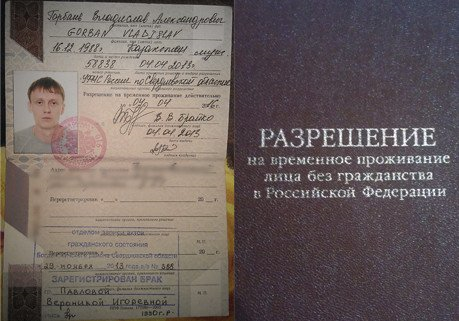 222Документ, удостоверяющий личность заявителя и представителя заявителя, в том числе законного представителяДокумент, удостоверяющий личность заявителя и представителя заявителя, в том числе законного представителяДокумент, удостоверяющий личность заявителя и представителя заявителя, в том числе законного представителяДокумент, удостоверяющий личность заявителя и представителя заявителя, в том числе законного представителяДокумент, удостоверяющий личность заявителя и представителя заявителя, в том числе законного представителяДокумент, удостоверяющий личность заявителя и представителя заявителя, в том числе законного представителясвидетельство о рождении свидетельство о рождении свидетельство о рождении свидетельство о рождении свидетельство о рождении свидетельство о рождении удостоверение личностиудостоверение личностипредоставляется один из документов иностранным гражданином, если забыл паспорт иностранного гражданина либо лицом без гражданствапредоставляется один из документов иностранным гражданином, если забыл паспорт иностранного гражданина либо лицом без гражданствапредоставляется один из документов иностранным гражданином, если забыл паспорт иностранного гражданина либо лицом без гражданствапредоставляется один из документов иностранным гражданином, если забыл паспорт иностранного гражданина либо лицом без гражданствапредоставляется один из документов иностранным гражданином, если забыл паспорт иностранного гражданина либо лицом без гражданствапредоставляется один из документов иностранным гражданином, если забыл паспорт иностранного гражданина либо лицом без гражданствазаверенный перевод на русский языкзаверенный перевод на русский языкзаверенный перевод на русский языкзаверенный перевод на русский языкзаверенный перевод на русский языкзаверенный перевод на русский языкзаверенный перевод на русский языкзаверенный перевод на русский языкзаверенный перевод на русский языкзаверенный перевод на русский язык333правоустанавливающий документ на здание, сооружениеправоустанавливающий документ на здание, сооружениеправоустанавливающий документ на здание, сооружениеправоустанавливающий документ на здание, сооружениеправоустанавливающий документ на здание, сооружениеправоустанавливающий документ на здание, сооружениедоговор купли-продажи, дарения, ренты, свидетельство о праве на наследство и т.ддоговор купли-продажи, дарения, ренты, свидетельство о праве на наследство и т.ддоговор купли-продажи, дарения, ренты, свидетельство о праве на наследство и т.ддоговор купли-продажи, дарения, ренты, свидетельство о праве на наследство и т.ддоговор купли-продажи, дарения, ренты, свидетельство о праве на наследство и т.ддоговор купли-продажи, дарения, ренты, свидетельство о праве на наследство и т.д1 экз., копия, формирование в дело1 экз., копия, формирование в делопредоставляется один из документов в случае, если право на помещение не зарегистрировано в Едином государственном реестре недвижимостипредоставляется один из документов в случае, если право на помещение не зарегистрировано в Едином государственном реестре недвижимостипредоставляется один из документов в случае, если право на помещение не зарегистрировано в Едином государственном реестре недвижимостипредоставляется один из документов в случае, если право на помещение не зарегистрировано в Едином государственном реестре недвижимостипредоставляется один из документов в случае, если право на помещение не зарегистрировано в Едином государственном реестре недвижимостипредоставляется один из документов в случае, если право на помещение не зарегистрировано в Едином государственном реестре недвижимости-------------444право устанавливающий документ на земельный участок (свидетельство на право собственности на землю бессрочного (постоянного) пользования землей, (для ранее сформированных земельных участков)право устанавливающий документ на земельный участок (свидетельство на право собственности на землю бессрочного (постоянного) пользования землей, (для ранее сформированных земельных участков)право устанавливающий документ на земельный участок (свидетельство на право собственности на землю бессрочного (постоянного) пользования землей, (для ранее сформированных земельных участков)право устанавливающий документ на земельный участок (свидетельство на право собственности на землю бессрочного (постоянного) пользования землей, (для ранее сформированных земельных участков)право устанавливающий документ на земельный участок (свидетельство на право собственности на землю бессрочного (постоянного) пользования землей, (для ранее сформированных земельных участков)право устанавливающий документ на земельный участок (свидетельство на право собственности на землю бессрочного (постоянного) пользования землей, (для ранее сформированных земельных участков)договор купли-продажи, дарения, ренты, свидетельство о праве на наследство и т.ддоговор купли-продажи, дарения, ренты, свидетельство о праве на наследство и т.ддоговор купли-продажи, дарения, ренты, свидетельство о праве на наследство и т.ддоговор купли-продажи, дарения, ренты, свидетельство о праве на наследство и т.ддоговор купли-продажи, дарения, ренты, свидетельство о праве на наследство и т.ддоговор купли-продажи, дарения, ренты, свидетельство о праве на наследство и т.д1 экз., копия, формирование в дело1 экз., копия, формирование в делопредоставляется один из документов в случае, если право на земельный участок не зарегистрировано в Едином государственном реестре недвижимостипредоставляется один из документов в случае, если право на земельный участок не зарегистрировано в Едином государственном реестре недвижимостипредоставляется один из документов в случае, если право на земельный участок не зарегистрировано в Едином государственном реестре недвижимостипредоставляется один из документов в случае, если право на земельный участок не зарегистрировано в Едином государственном реестре недвижимостипредоставляется один из документов в случае, если право на земельный участок не зарегистрировано в Едином государственном реестре недвижимостипредоставляется один из документов в случае, если право на земельный участок не зарегистрировано в Едином государственном реестре недвижимостиРаздел 5. "Документы и сведения, получаемые посредством межведомственного информационного взаимодействия"Раздел 5. "Документы и сведения, получаемые посредством межведомственного информационного взаимодействия"Раздел 5. "Документы и сведения, получаемые посредством межведомственного информационного взаимодействия"Раздел 5. "Документы и сведения, получаемые посредством межведомственного информационного взаимодействия"Раздел 5. "Документы и сведения, получаемые посредством межведомственного информационного взаимодействия"Раздел 5. "Документы и сведения, получаемые посредством межведомственного информационного взаимодействия"Раздел 5. "Документы и сведения, получаемые посредством межведомственного информационного взаимодействия"Раздел 5. "Документы и сведения, получаемые посредством межведомственного информационного взаимодействия"Раздел 5. "Документы и сведения, получаемые посредством межведомственного информационного взаимодействия"Раздел 5. "Документы и сведения, получаемые посредством межведомственного информационного взаимодействия"Раздел 5. "Документы и сведения, получаемые посредством межведомственного информационного взаимодействия"Раздел 5. "Документы и сведения, получаемые посредством межведомственного информационного взаимодействия"Раздел 5. "Документы и сведения, получаемые посредством межведомственного информационного взаимодействия"Раздел 5. "Документы и сведения, получаемые посредством межведомственного информационного взаимодействия"Раздел 5. "Документы и сведения, получаемые посредством межведомственного информационного взаимодействия"Раздел 5. "Документы и сведения, получаемые посредством межведомственного информационного взаимодействия"Раздел 5. "Документы и сведения, получаемые посредством межведомственного информационного взаимодействия"Раздел 5. "Документы и сведения, получаемые посредством межведомственного информационного взаимодействия"Раздел 5. "Документы и сведения, получаемые посредством межведомственного информационного взаимодействия"Раздел 5. "Документы и сведения, получаемые посредством межведомственного информационного взаимодействия"Раздел 5. "Документы и сведения, получаемые посредством межведомственного информационного взаимодействия"Раздел 5. "Документы и сведения, получаемые посредством межведомственного информационного взаимодействия"Раздел 5. "Документы и сведения, получаемые посредством межведомственного информационного взаимодействия"Раздел 5. "Документы и сведения, получаемые посредством межведомственного информационного взаимодействия"Раздел 5. "Документы и сведения, получаемые посредством межведомственного информационного взаимодействия"Раздел 5. "Документы и сведения, получаемые посредством межведомственного информационного взаимодействия"Раздел 5. "Документы и сведения, получаемые посредством межведомственного информационного взаимодействия"Раздел 5. "Документы и сведения, получаемые посредством межведомственного информационного взаимодействия"Раздел 5. "Документы и сведения, получаемые посредством межведомственного информационного взаимодействия"Раздел 5. "Документы и сведения, получаемые посредством межведомственного информационного взаимодействия"Раздел 5. "Документы и сведения, получаемые посредством межведомственного информационного взаимодействия"Раздел 5. "Документы и сведения, получаемые посредством межведомственного информационного взаимодействия"Раздел 5. "Документы и сведения, получаемые посредством межведомственного информационного взаимодействия"Раздел 5. "Документы и сведения, получаемые посредством межведомственного информационного взаимодействия"Раздел 5. "Документы и сведения, получаемые посредством межведомственного информационного взаимодействия"Раздел 5. "Документы и сведения, получаемые посредством межведомственного информационного взаимодействия"Раздел 5. "Документы и сведения, получаемые посредством межведомственного информационного взаимодействия"Раздел 5. "Документы и сведения, получаемые посредством межведомственного информационного взаимодействия"Раздел 5. "Документы и сведения, получаемые посредством межведомственного информационного взаимодействия"Реквизиты актальной технологической карты межведомственного взаимодействияРеквизиты актальной технологической карты межведомственного взаимодействияРеквизиты актальной технологической карты межведомственного взаимодействияРеквизиты актальной технологической карты межведомственного взаимодействияРеквизиты актальной технологической карты межведомственного взаимодействияРеквизиты актальной технологической карты межведомственного взаимодействияНаименование запрашиваемого документа (сведения)Наименование запрашиваемого документа (сведения)Наименование запрашиваемого документа (сведения)Наименование запрашиваемого документа (сведения)Наименование запрашиваемого документа (сведения)Перечень и состав сведений, запрашиваемых в рамках межведомственного информационного взаимодействия Перечень и состав сведений, запрашиваемых в рамках межведомственного информационного взаимодействия Перечень и состав сведений, запрашиваемых в рамках межведомственного информационного взаимодействия Перечень и состав сведений, запрашиваемых в рамках межведомственного информационного взаимодействия Перечень и состав сведений, запрашиваемых в рамках межведомственного информационного взаимодействия Перечень и состав сведений, запрашиваемых в рамках межведомственного информационного взаимодействия Перечень и состав сведений, запрашиваемых в рамках межведомственного информационного взаимодействия Наименование органа (организации), направляющего (ей) межведомственный запросНаименование органа (организации), направляющего (ей) межведомственный запросНаименование органа (организации), направляющего (ей) межведомственный запросНаименование органа (организации), направляющего (ей) межведомственный запросНаименование органа (организации), направляющего (ей) межведомственный запросНаименование органа (организации), в адрес которого (ой) направляется межведомственный запросНаименование органа (организации), в адрес которого (ой) направляется межведомственный запросНаименование органа (организации), в адрес которого (ой) направляется межведомственный запросНаименование органа (организации), в адрес которого (ой) направляется межведомственный запросНаименование органа (организации), в адрес которого (ой) направляется межведомственный запросSID электронного сервисаSID электронного сервисаSID электронного сервисаSID электронного сервисаСрок осуществления межведомственного информационного взаимодействияСрок осуществления межведомственного информационного взаимодействияСрок осуществления межведомственного информационного взаимодействияСрок осуществления межведомственного информационного взаимодействияСрок осуществления межведомственного информационного взаимодействияформа (шаблон) межведомственного запросаформа (шаблон) межведомственного запросаформа (шаблон) межведомственного запросаформа (шаблон) межведомственного запросаформа (шаблон) межведомственного запросаОбразец заполнения формы межведомственного запросаОбразец заполнения формы межведомственного запросаОбразец заполнения формы межведомственного запросаОбразец заполнения формы межведомственного запросаОбразец заполнения формы межведомственного запроса11111122222333333344444555556666777778888899999Наименование «подуслуги» 1: Выдача разрешения на снос здания, сооруженияНаименование «подуслуги» 1: Выдача разрешения на снос здания, сооруженияНаименование «подуслуги» 1: Выдача разрешения на снос здания, сооруженияНаименование «подуслуги» 1: Выдача разрешения на снос здания, сооруженияНаименование «подуслуги» 1: Выдача разрешения на снос здания, сооруженияНаименование «подуслуги» 1: Выдача разрешения на снос здания, сооруженияНаименование «подуслуги» 1: Выдача разрешения на снос здания, сооруженияНаименование «подуслуги» 1: Выдача разрешения на снос здания, сооруженияНаименование «подуслуги» 1: Выдача разрешения на снос здания, сооруженияНаименование «подуслуги» 1: Выдача разрешения на снос здания, сооруженияНаименование «подуслуги» 1: Выдача разрешения на снос здания, сооруженияНаименование «подуслуги» 1: Выдача разрешения на снос здания, сооруженияНаименование «подуслуги» 1: Выдача разрешения на снос здания, сооруженияНаименование «подуслуги» 1: Выдача разрешения на снос здания, сооруженияНаименование «подуслуги» 1: Выдача разрешения на снос здания, сооруженияНаименование «подуслуги» 1: Выдача разрешения на снос здания, сооруженияНаименование «подуслуги» 1: Выдача разрешения на снос здания, сооруженияНаименование «подуслуги» 1: Выдача разрешения на снос здания, сооруженияНаименование «подуслуги» 1: Выдача разрешения на снос здания, сооруженияНаименование «подуслуги» 1: Выдача разрешения на снос здания, сооруженияНаименование «подуслуги» 1: Выдача разрешения на снос здания, сооруженияНаименование «подуслуги» 1: Выдача разрешения на снос здания, сооруженияНаименование «подуслуги» 1: Выдача разрешения на снос здания, сооруженияНаименование «подуслуги» 1: Выдача разрешения на снос здания, сооруженияНаименование «подуслуги» 1: Выдача разрешения на снос здания, сооруженияНаименование «подуслуги» 1: Выдача разрешения на снос здания, сооруженияНаименование «подуслуги» 1: Выдача разрешения на снос здания, сооруженияНаименование «подуслуги» 1: Выдача разрешения на снос здания, сооруженияНаименование «подуслуги» 1: Выдача разрешения на снос здания, сооруженияНаименование «подуслуги» 1: Выдача разрешения на снос здания, сооруженияНаименование «подуслуги» 1: Выдача разрешения на снос здания, сооруженияНаименование «подуслуги» 1: Выдача разрешения на снос здания, сооруженияНаименование «подуслуги» 1: Выдача разрешения на снос здания, сооруженияНаименование «подуслуги» 1: Выдача разрешения на снос здания, сооруженияНаименование «подуслуги» 1: Выдача разрешения на снос здания, сооруженияНаименование «подуслуги» 1: Выдача разрешения на снос здания, сооруженияНаименование «подуслуги» 1: Выдача разрешения на снос здания, сооруженияНаименование «подуслуги» 1: Выдача разрешения на снос здания, сооруженияНаименование «подуслуги» 1: Выдача разрешения на снос здания, сооруженияНаименование «подуслуги» 1: Выдача разрешения на снос здания, сооруженияНаименование «подуслуги» 1: Выдача разрешения на снос здания, сооруженияНаименование «подуслуги» 1: Выдача разрешения на снос здания, сооруженияНаименование «подуслуги» 1: Выдача разрешения на снос здания, сооруженияНаименование «подуслуги» 1: Выдача разрешения на снос здания, сооруженияНаименование «подуслуги» 1: Выдача разрешения на снос здания, сооруженияНаименование «подуслуги» 1: Выдача разрешения на снос здания, сооруженияНаименование «подуслуги» 1: Выдача разрешения на снос здания, сооружения------Выписка из Единого государственного реестра недвижимости об основных характеристиках и зарегистрированных правах на объект недвижимостиВыписка из Единого государственного реестра недвижимости об основных характеристиках и зарегистрированных правах на объект недвижимостиВыписка из Единого государственного реестра недвижимости об основных характеристиках и зарегистрированных правах на объект недвижимостиВыписка из Единого государственного реестра недвижимости об основных характеристиках и зарегистрированных правах на объект недвижимостиВыписка из Единого государственного реестра недвижимости об основных характеристиках и зарегистрированных правах на объект недвижимости1. Сведения о характеристиках объекта недвижимости 1.1 Вид объекта недвижимости 1.2 Кадастровый номер: 1.3 Номер кадастрового квартала 1.4 Дата присвоения кадастрового номера 1.5 Ранее присвоенный государственный учетный номер (при наличии) 1.6 Адрес 1.7 Площадь 1.8 основная характеристика (для сооружения) 1.8.1 тип 1.8.2 значение 1.8.3 единица измерения 1.9 Степень готовности объекта незавершенного строительства, % 1.10 Основная характеристика объекта незавершенного строительства и ее проектируемое значение 1.10.1 тип 1.10.2 значение 1.10.3 единица измерения 1.11 Назначение 1.12 Проектируемое назначение (для объекта незавершенного строительства) 1.13 Наименование 1.14 Количество этажей, в том числе подземных этажей 1.15 Номер этажа, на котором расположено помещение 1.16 Вид жилого помещения 1.17 Год ввода в эксплуатацию (для здания, сооружения) 1.18 Год завершения строительства (для здания, сооружения) 1.19 Кадастровая стоимость, руб 1.20 Кадастровые номера расположенных в пределах земельного участка объектов недвижимости: 1.21 Кадастровые номера иных объектов недвижимости, в пределах которых расположен объект недвижимости: 1.22 Кадастровые номера помещений, расположенных в здании или сооружений: 1.23 Кадастровые номера объектов недвижимости, входящих в состав единого недвижимого комплекса, предприятия как имущественного комплекса: 1.24 Кадастровый номер земельного участка, если входящие в состав единого недвижимого комплекса объекты недвижимости расположены на одном земельном участке 1.25 Категория земель: 1.26 Виды разрешенного использования: 1.27 Сведения об отнесении жилого помещения к определенному виду жилых помещений специализированного жилищного фонда, к жилым помещениям наемного дома социального использования или наемного дома коммерческого использования: 1.28 Статус записи об объекте недвижимости: 1.29 Особые отметки: 2. Сведения о зарегистрированных правах 2.1 Сведения о правообладателе (правообладателях) 2.1.1 Сведения о правообладателе - российском юридическом лице 2.1.1.1 Полное наименование юридического лица 2.1.1.2 ИНН 2.1.1.3 ОГРН 2.1.2 Сведения о правообладателе - иностранном юридическом лице 2.1.2.1 Полное наименование юридического лица 2.1.2.2 Страна регистрации (инкорпорации) 2.1.2.3 Регистрационный номер 2.1.2.4 Дата регистрации 2.1.2.5 Наименование регистрирующего органа 2.1.2.6 Адрес (место нахождения) в стране регистрации (инкорпорации) 2.1.2.7 ИНН (при наличии) 2.1.3 Сведения о правообладателе - физическом лице 2.1.3.1 Фамилия 2.1.3.2 Имя 2.1.3.3 Отчество (при наличии) 2.1.3.4 Дата рождения 2.1.3.5 Место рождения 2.1.3.6 Гражданство 2.1.3.7 СНИЛС (при наличии) 2.1.3.8 Наименование документа, удостоверяющего личность 2.1.3.9 Реквизиты документа, удостоверяющего личность 2.1.4 Сведения о правообладателе - публичном образовании 2.1.4.1 Полное наименование 2.2 Сведения о зарегистрированном праве 2.2.1 Вид 2.2.2 номер государственной регистрации 2.2.3 дата государственной регистрации 2.2.4 Размер доли в праве 2.3 Сведения о зарегистрированном ограничении прав и обременений объекта недвижимости 2.3.1 Вид 2.3.2 Дата государственной регистрации 2.3.3 Номер государственной регистрации 2.3.4 Срок, на который установлено ограничение прав и обременение объекта недвижимости: 2.3.5 Лицо, в пользу которого установлено ограничение прав и обременение объекта недвижимости: 2.3.6 Основание государственной регистрации: 2.3.7 Сведения о наличии решения об изъятии объекта недвижимости для государственных и муниципальных нужд: 3. Описание местоположения земельного участка 3.1 План (чертеж, схема) земельного участка 3.1.1 Масштаб 1: 3.1.2 Условные обозначения 4 Описание местоположения объекта недвижимости 4.1 Схема расположения объекта недвижимости на земельном(ых) участке(ах) 4.1.1 Масштаб 1: 4.1.2 Условные обозначения 5 План расположения помещения на этаже (плане этажа) 5.1 Номер этажа (этажей): 5.1.1 Масштаб 1: 5.1.2 Условные обозначения 1. Сведения о характеристиках объекта недвижимости 1.1 Вид объекта недвижимости 1.2 Кадастровый номер: 1.3 Номер кадастрового квартала 1.4 Дата присвоения кадастрового номера 1.5 Ранее присвоенный государственный учетный номер (при наличии) 1.6 Адрес 1.7 Площадь 1.8 основная характеристика (для сооружения) 1.8.1 тип 1.8.2 значение 1.8.3 единица измерения 1.9 Степень готовности объекта незавершенного строительства, % 1.10 Основная характеристика объекта незавершенного строительства и ее проектируемое значение 1.10.1 тип 1.10.2 значение 1.10.3 единица измерения 1.11 Назначение 1.12 Проектируемое назначение (для объекта незавершенного строительства) 1.13 Наименование 1.14 Количество этажей, в том числе подземных этажей 1.15 Номер этажа, на котором расположено помещение 1.16 Вид жилого помещения 1.17 Год ввода в эксплуатацию (для здания, сооружения) 1.18 Год завершения строительства (для здания, сооружения) 1.19 Кадастровая стоимость, руб 1.20 Кадастровые номера расположенных в пределах земельного участка объектов недвижимости: 1.21 Кадастровые номера иных объектов недвижимости, в пределах которых расположен объект недвижимости: 1.22 Кадастровые номера помещений, расположенных в здании или сооружений: 1.23 Кадастровые номера объектов недвижимости, входящих в состав единого недвижимого комплекса, предприятия как имущественного комплекса: 1.24 Кадастровый номер земельного участка, если входящие в состав единого недвижимого комплекса объекты недвижимости расположены на одном земельном участке 1.25 Категория земель: 1.26 Виды разрешенного использования: 1.27 Сведения об отнесении жилого помещения к определенному виду жилых помещений специализированного жилищного фонда, к жилым помещениям наемного дома социального использования или наемного дома коммерческого использования: 1.28 Статус записи об объекте недвижимости: 1.29 Особые отметки: 2. Сведения о зарегистрированных правах 2.1 Сведения о правообладателе (правообладателях) 2.1.1 Сведения о правообладателе - российском юридическом лице 2.1.1.1 Полное наименование юридического лица 2.1.1.2 ИНН 2.1.1.3 ОГРН 2.1.2 Сведения о правообладателе - иностранном юридическом лице 2.1.2.1 Полное наименование юридического лица 2.1.2.2 Страна регистрации (инкорпорации) 2.1.2.3 Регистрационный номер 2.1.2.4 Дата регистрации 2.1.2.5 Наименование регистрирующего органа 2.1.2.6 Адрес (место нахождения) в стране регистрации (инкорпорации) 2.1.2.7 ИНН (при наличии) 2.1.3 Сведения о правообладателе - физическом лице 2.1.3.1 Фамилия 2.1.3.2 Имя 2.1.3.3 Отчество (при наличии) 2.1.3.4 Дата рождения 2.1.3.5 Место рождения 2.1.3.6 Гражданство 2.1.3.7 СНИЛС (при наличии) 2.1.3.8 Наименование документа, удостоверяющего личность 2.1.3.9 Реквизиты документа, удостоверяющего личность 2.1.4 Сведения о правообладателе - публичном образовании 2.1.4.1 Полное наименование 2.2 Сведения о зарегистрированном праве 2.2.1 Вид 2.2.2 номер государственной регистрации 2.2.3 дата государственной регистрации 2.2.4 Размер доли в праве 2.3 Сведения о зарегистрированном ограничении прав и обременений объекта недвижимости 2.3.1 Вид 2.3.2 Дата государственной регистрации 2.3.3 Номер государственной регистрации 2.3.4 Срок, на который установлено ограничение прав и обременение объекта недвижимости: 2.3.5 Лицо, в пользу которого установлено ограничение прав и обременение объекта недвижимости: 2.3.6 Основание государственной регистрации: 2.3.7 Сведения о наличии решения об изъятии объекта недвижимости для государственных и муниципальных нужд: 3. Описание местоположения земельного участка 3.1 План (чертеж, схема) земельного участка 3.1.1 Масштаб 1: 3.1.2 Условные обозначения 4 Описание местоположения объекта недвижимости 4.1 Схема расположения объекта недвижимости на земельном(ых) участке(ах) 4.1.1 Масштаб 1: 4.1.2 Условные обозначения 5 План расположения помещения на этаже (плане этажа) 5.1 Номер этажа (этажей): 5.1.1 Масштаб 1: 5.1.2 Условные обозначения 1. Сведения о характеристиках объекта недвижимости 1.1 Вид объекта недвижимости 1.2 Кадастровый номер: 1.3 Номер кадастрового квартала 1.4 Дата присвоения кадастрового номера 1.5 Ранее присвоенный государственный учетный номер (при наличии) 1.6 Адрес 1.7 Площадь 1.8 основная характеристика (для сооружения) 1.8.1 тип 1.8.2 значение 1.8.3 единица измерения 1.9 Степень готовности объекта незавершенного строительства, % 1.10 Основная характеристика объекта незавершенного строительства и ее проектируемое значение 1.10.1 тип 1.10.2 значение 1.10.3 единица измерения 1.11 Назначение 1.12 Проектируемое назначение (для объекта незавершенного строительства) 1.13 Наименование 1.14 Количество этажей, в том числе подземных этажей 1.15 Номер этажа, на котором расположено помещение 1.16 Вид жилого помещения 1.17 Год ввода в эксплуатацию (для здания, сооружения) 1.18 Год завершения строительства (для здания, сооружения) 1.19 Кадастровая стоимость, руб 1.20 Кадастровые номера расположенных в пределах земельного участка объектов недвижимости: 1.21 Кадастровые номера иных объектов недвижимости, в пределах которых расположен объект недвижимости: 1.22 Кадастровые номера помещений, расположенных в здании или сооружений: 1.23 Кадастровые номера объектов недвижимости, входящих в состав единого недвижимого комплекса, предприятия как имущественного комплекса: 1.24 Кадастровый номер земельного участка, если входящие в состав единого недвижимого комплекса объекты недвижимости расположены на одном земельном участке 1.25 Категория земель: 1.26 Виды разрешенного использования: 1.27 Сведения об отнесении жилого помещения к определенному виду жилых помещений специализированного жилищного фонда, к жилым помещениям наемного дома социального использования или наемного дома коммерческого использования: 1.28 Статус записи об объекте недвижимости: 1.29 Особые отметки: 2. Сведения о зарегистрированных правах 2.1 Сведения о правообладателе (правообладателях) 2.1.1 Сведения о правообладателе - российском юридическом лице 2.1.1.1 Полное наименование юридического лица 2.1.1.2 ИНН 2.1.1.3 ОГРН 2.1.2 Сведения о правообладателе - иностранном юридическом лице 2.1.2.1 Полное наименование юридического лица 2.1.2.2 Страна регистрации (инкорпорации) 2.1.2.3 Регистрационный номер 2.1.2.4 Дата регистрации 2.1.2.5 Наименование регистрирующего органа 2.1.2.6 Адрес (место нахождения) в стране регистрации (инкорпорации) 2.1.2.7 ИНН (при наличии) 2.1.3 Сведения о правообладателе - физическом лице 2.1.3.1 Фамилия 2.1.3.2 Имя 2.1.3.3 Отчество (при наличии) 2.1.3.4 Дата рождения 2.1.3.5 Место рождения 2.1.3.6 Гражданство 2.1.3.7 СНИЛС (при наличии) 2.1.3.8 Наименование документа, удостоверяющего личность 2.1.3.9 Реквизиты документа, удостоверяющего личность 2.1.4 Сведения о правообладателе - публичном образовании 2.1.4.1 Полное наименование 2.2 Сведения о зарегистрированном праве 2.2.1 Вид 2.2.2 номер государственной регистрации 2.2.3 дата государственной регистрации 2.2.4 Размер доли в праве 2.3 Сведения о зарегистрированном ограничении прав и обременений объекта недвижимости 2.3.1 Вид 2.3.2 Дата государственной регистрации 2.3.3 Номер государственной регистрации 2.3.4 Срок, на который установлено ограничение прав и обременение объекта недвижимости: 2.3.5 Лицо, в пользу которого установлено ограничение прав и обременение объекта недвижимости: 2.3.6 Основание государственной регистрации: 2.3.7 Сведения о наличии решения об изъятии объекта недвижимости для государственных и муниципальных нужд: 3. Описание местоположения земельного участка 3.1 План (чертеж, схема) земельного участка 3.1.1 Масштаб 1: 3.1.2 Условные обозначения 4 Описание местоположения объекта недвижимости 4.1 Схема расположения объекта недвижимости на земельном(ых) участке(ах) 4.1.1 Масштаб 1: 4.1.2 Условные обозначения 5 План расположения помещения на этаже (плане этажа) 5.1 Номер этажа (этажей): 5.1.1 Масштаб 1: 5.1.2 Условные обозначения 1. Сведения о характеристиках объекта недвижимости 1.1 Вид объекта недвижимости 1.2 Кадастровый номер: 1.3 Номер кадастрового квартала 1.4 Дата присвоения кадастрового номера 1.5 Ранее присвоенный государственный учетный номер (при наличии) 1.6 Адрес 1.7 Площадь 1.8 основная характеристика (для сооружения) 1.8.1 тип 1.8.2 значение 1.8.3 единица измерения 1.9 Степень готовности объекта незавершенного строительства, % 1.10 Основная характеристика объекта незавершенного строительства и ее проектируемое значение 1.10.1 тип 1.10.2 значение 1.10.3 единица измерения 1.11 Назначение 1.12 Проектируемое назначение (для объекта незавершенного строительства) 1.13 Наименование 1.14 Количество этажей, в том числе подземных этажей 1.15 Номер этажа, на котором расположено помещение 1.16 Вид жилого помещения 1.17 Год ввода в эксплуатацию (для здания, сооружения) 1.18 Год завершения строительства (для здания, сооружения) 1.19 Кадастровая стоимость, руб 1.20 Кадастровые номера расположенных в пределах земельного участка объектов недвижимости: 1.21 Кадастровые номера иных объектов недвижимости, в пределах которых расположен объект недвижимости: 1.22 Кадастровые номера помещений, расположенных в здании или сооружений: 1.23 Кадастровые номера объектов недвижимости, входящих в состав единого недвижимого комплекса, предприятия как имущественного комплекса: 1.24 Кадастровый номер земельного участка, если входящие в состав единого недвижимого комплекса объекты недвижимости расположены на одном земельном участке 1.25 Категория земель: 1.26 Виды разрешенного использования: 1.27 Сведения об отнесении жилого помещения к определенному виду жилых помещений специализированного жилищного фонда, к жилым помещениям наемного дома социального использования или наемного дома коммерческого использования: 1.28 Статус записи об объекте недвижимости: 1.29 Особые отметки: 2. Сведения о зарегистрированных правах 2.1 Сведения о правообладателе (правообладателях) 2.1.1 Сведения о правообладателе - российском юридическом лице 2.1.1.1 Полное наименование юридического лица 2.1.1.2 ИНН 2.1.1.3 ОГРН 2.1.2 Сведения о правообладателе - иностранном юридическом лице 2.1.2.1 Полное наименование юридического лица 2.1.2.2 Страна регистрации (инкорпорации) 2.1.2.3 Регистрационный номер 2.1.2.4 Дата регистрации 2.1.2.5 Наименование регистрирующего органа 2.1.2.6 Адрес (место нахождения) в стране регистрации (инкорпорации) 2.1.2.7 ИНН (при наличии) 2.1.3 Сведения о правообладателе - физическом лице 2.1.3.1 Фамилия 2.1.3.2 Имя 2.1.3.3 Отчество (при наличии) 2.1.3.4 Дата рождения 2.1.3.5 Место рождения 2.1.3.6 Гражданство 2.1.3.7 СНИЛС (при наличии) 2.1.3.8 Наименование документа, удостоверяющего личность 2.1.3.9 Реквизиты документа, удостоверяющего личность 2.1.4 Сведения о правообладателе - публичном образовании 2.1.4.1 Полное наименование 2.2 Сведения о зарегистрированном праве 2.2.1 Вид 2.2.2 номер государственной регистрации 2.2.3 дата государственной регистрации 2.2.4 Размер доли в праве 2.3 Сведения о зарегистрированном ограничении прав и обременений объекта недвижимости 2.3.1 Вид 2.3.2 Дата государственной регистрации 2.3.3 Номер государственной регистрации 2.3.4 Срок, на который установлено ограничение прав и обременение объекта недвижимости: 2.3.5 Лицо, в пользу которого установлено ограничение прав и обременение объекта недвижимости: 2.3.6 Основание государственной регистрации: 2.3.7 Сведения о наличии решения об изъятии объекта недвижимости для государственных и муниципальных нужд: 3. Описание местоположения земельного участка 3.1 План (чертеж, схема) земельного участка 3.1.1 Масштаб 1: 3.1.2 Условные обозначения 4 Описание местоположения объекта недвижимости 4.1 Схема расположения объекта недвижимости на земельном(ых) участке(ах) 4.1.1 Масштаб 1: 4.1.2 Условные обозначения 5 План расположения помещения на этаже (плане этажа) 5.1 Номер этажа (этажей): 5.1.1 Масштаб 1: 5.1.2 Условные обозначения 1. Сведения о характеристиках объекта недвижимости 1.1 Вид объекта недвижимости 1.2 Кадастровый номер: 1.3 Номер кадастрового квартала 1.4 Дата присвоения кадастрового номера 1.5 Ранее присвоенный государственный учетный номер (при наличии) 1.6 Адрес 1.7 Площадь 1.8 основная характеристика (для сооружения) 1.8.1 тип 1.8.2 значение 1.8.3 единица измерения 1.9 Степень готовности объекта незавершенного строительства, % 1.10 Основная характеристика объекта незавершенного строительства и ее проектируемое значение 1.10.1 тип 1.10.2 значение 1.10.3 единица измерения 1.11 Назначение 1.12 Проектируемое назначение (для объекта незавершенного строительства) 1.13 Наименование 1.14 Количество этажей, в том числе подземных этажей 1.15 Номер этажа, на котором расположено помещение 1.16 Вид жилого помещения 1.17 Год ввода в эксплуатацию (для здания, сооружения) 1.18 Год завершения строительства (для здания, сооружения) 1.19 Кадастровая стоимость, руб 1.20 Кадастровые номера расположенных в пределах земельного участка объектов недвижимости: 1.21 Кадастровые номера иных объектов недвижимости, в пределах которых расположен объект недвижимости: 1.22 Кадастровые номера помещений, расположенных в здании или сооружений: 1.23 Кадастровые номера объектов недвижимости, входящих в состав единого недвижимого комплекса, предприятия как имущественного комплекса: 1.24 Кадастровый номер земельного участка, если входящие в состав единого недвижимого комплекса объекты недвижимости расположены на одном земельном участке 1.25 Категория земель: 1.26 Виды разрешенного использования: 1.27 Сведения об отнесении жилого помещения к определенному виду жилых помещений специализированного жилищного фонда, к жилым помещениям наемного дома социального использования или наемного дома коммерческого использования: 1.28 Статус записи об объекте недвижимости: 1.29 Особые отметки: 2. Сведения о зарегистрированных правах 2.1 Сведения о правообладателе (правообладателях) 2.1.1 Сведения о правообладателе - российском юридическом лице 2.1.1.1 Полное наименование юридического лица 2.1.1.2 ИНН 2.1.1.3 ОГРН 2.1.2 Сведения о правообладателе - иностранном юридическом лице 2.1.2.1 Полное наименование юридического лица 2.1.2.2 Страна регистрации (инкорпорации) 2.1.2.3 Регистрационный номер 2.1.2.4 Дата регистрации 2.1.2.5 Наименование регистрирующего органа 2.1.2.6 Адрес (место нахождения) в стране регистрации (инкорпорации) 2.1.2.7 ИНН (при наличии) 2.1.3 Сведения о правообладателе - физическом лице 2.1.3.1 Фамилия 2.1.3.2 Имя 2.1.3.3 Отчество (при наличии) 2.1.3.4 Дата рождения 2.1.3.5 Место рождения 2.1.3.6 Гражданство 2.1.3.7 СНИЛС (при наличии) 2.1.3.8 Наименование документа, удостоверяющего личность 2.1.3.9 Реквизиты документа, удостоверяющего личность 2.1.4 Сведения о правообладателе - публичном образовании 2.1.4.1 Полное наименование 2.2 Сведения о зарегистрированном праве 2.2.1 Вид 2.2.2 номер государственной регистрации 2.2.3 дата государственной регистрации 2.2.4 Размер доли в праве 2.3 Сведения о зарегистрированном ограничении прав и обременений объекта недвижимости 2.3.1 Вид 2.3.2 Дата государственной регистрации 2.3.3 Номер государственной регистрации 2.3.4 Срок, на который установлено ограничение прав и обременение объекта недвижимости: 2.3.5 Лицо, в пользу которого установлено ограничение прав и обременение объекта недвижимости: 2.3.6 Основание государственной регистрации: 2.3.7 Сведения о наличии решения об изъятии объекта недвижимости для государственных и муниципальных нужд: 3. Описание местоположения земельного участка 3.1 План (чертеж, схема) земельного участка 3.1.1 Масштаб 1: 3.1.2 Условные обозначения 4 Описание местоположения объекта недвижимости 4.1 Схема расположения объекта недвижимости на земельном(ых) участке(ах) 4.1.1 Масштаб 1: 4.1.2 Условные обозначения 5 План расположения помещения на этаже (плане этажа) 5.1 Номер этажа (этажей): 5.1.1 Масштаб 1: 5.1.2 Условные обозначения 1. Сведения о характеристиках объекта недвижимости 1.1 Вид объекта недвижимости 1.2 Кадастровый номер: 1.3 Номер кадастрового квартала 1.4 Дата присвоения кадастрового номера 1.5 Ранее присвоенный государственный учетный номер (при наличии) 1.6 Адрес 1.7 Площадь 1.8 основная характеристика (для сооружения) 1.8.1 тип 1.8.2 значение 1.8.3 единица измерения 1.9 Степень готовности объекта незавершенного строительства, % 1.10 Основная характеристика объекта незавершенного строительства и ее проектируемое значение 1.10.1 тип 1.10.2 значение 1.10.3 единица измерения 1.11 Назначение 1.12 Проектируемое назначение (для объекта незавершенного строительства) 1.13 Наименование 1.14 Количество этажей, в том числе подземных этажей 1.15 Номер этажа, на котором расположено помещение 1.16 Вид жилого помещения 1.17 Год ввода в эксплуатацию (для здания, сооружения) 1.18 Год завершения строительства (для здания, сооружения) 1.19 Кадастровая стоимость, руб 1.20 Кадастровые номера расположенных в пределах земельного участка объектов недвижимости: 1.21 Кадастровые номера иных объектов недвижимости, в пределах которых расположен объект недвижимости: 1.22 Кадастровые номера помещений, расположенных в здании или сооружений: 1.23 Кадастровые номера объектов недвижимости, входящих в состав единого недвижимого комплекса, предприятия как имущественного комплекса: 1.24 Кадастровый номер земельного участка, если входящие в состав единого недвижимого комплекса объекты недвижимости расположены на одном земельном участке 1.25 Категория земель: 1.26 Виды разрешенного использования: 1.27 Сведения об отнесении жилого помещения к определенному виду жилых помещений специализированного жилищного фонда, к жилым помещениям наемного дома социального использования или наемного дома коммерческого использования: 1.28 Статус записи об объекте недвижимости: 1.29 Особые отметки: 2. Сведения о зарегистрированных правах 2.1 Сведения о правообладателе (правообладателях) 2.1.1 Сведения о правообладателе - российском юридическом лице 2.1.1.1 Полное наименование юридического лица 2.1.1.2 ИНН 2.1.1.3 ОГРН 2.1.2 Сведения о правообладателе - иностранном юридическом лице 2.1.2.1 Полное наименование юридического лица 2.1.2.2 Страна регистрации (инкорпорации) 2.1.2.3 Регистрационный номер 2.1.2.4 Дата регистрации 2.1.2.5 Наименование регистрирующего органа 2.1.2.6 Адрес (место нахождения) в стране регистрации (инкорпорации) 2.1.2.7 ИНН (при наличии) 2.1.3 Сведения о правообладателе - физическом лице 2.1.3.1 Фамилия 2.1.3.2 Имя 2.1.3.3 Отчество (при наличии) 2.1.3.4 Дата рождения 2.1.3.5 Место рождения 2.1.3.6 Гражданство 2.1.3.7 СНИЛС (при наличии) 2.1.3.8 Наименование документа, удостоверяющего личность 2.1.3.9 Реквизиты документа, удостоверяющего личность 2.1.4 Сведения о правообладателе - публичном образовании 2.1.4.1 Полное наименование 2.2 Сведения о зарегистрированном праве 2.2.1 Вид 2.2.2 номер государственной регистрации 2.2.3 дата государственной регистрации 2.2.4 Размер доли в праве 2.3 Сведения о зарегистрированном ограничении прав и обременений объекта недвижимости 2.3.1 Вид 2.3.2 Дата государственной регистрации 2.3.3 Номер государственной регистрации 2.3.4 Срок, на который установлено ограничение прав и обременение объекта недвижимости: 2.3.5 Лицо, в пользу которого установлено ограничение прав и обременение объекта недвижимости: 2.3.6 Основание государственной регистрации: 2.3.7 Сведения о наличии решения об изъятии объекта недвижимости для государственных и муниципальных нужд: 3. Описание местоположения земельного участка 3.1 План (чертеж, схема) земельного участка 3.1.1 Масштаб 1: 3.1.2 Условные обозначения 4 Описание местоположения объекта недвижимости 4.1 Схема расположения объекта недвижимости на земельном(ых) участке(ах) 4.1.1 Масштаб 1: 4.1.2 Условные обозначения 5 План расположения помещения на этаже (плане этажа) 5.1 Номер этажа (этажей): 5.1.1 Масштаб 1: 5.1.2 Условные обозначения 1. Сведения о характеристиках объекта недвижимости 1.1 Вид объекта недвижимости 1.2 Кадастровый номер: 1.3 Номер кадастрового квартала 1.4 Дата присвоения кадастрового номера 1.5 Ранее присвоенный государственный учетный номер (при наличии) 1.6 Адрес 1.7 Площадь 1.8 основная характеристика (для сооружения) 1.8.1 тип 1.8.2 значение 1.8.3 единица измерения 1.9 Степень готовности объекта незавершенного строительства, % 1.10 Основная характеристика объекта незавершенного строительства и ее проектируемое значение 1.10.1 тип 1.10.2 значение 1.10.3 единица измерения 1.11 Назначение 1.12 Проектируемое назначение (для объекта незавершенного строительства) 1.13 Наименование 1.14 Количество этажей, в том числе подземных этажей 1.15 Номер этажа, на котором расположено помещение 1.16 Вид жилого помещения 1.17 Год ввода в эксплуатацию (для здания, сооружения) 1.18 Год завершения строительства (для здания, сооружения) 1.19 Кадастровая стоимость, руб 1.20 Кадастровые номера расположенных в пределах земельного участка объектов недвижимости: 1.21 Кадастровые номера иных объектов недвижимости, в пределах которых расположен объект недвижимости: 1.22 Кадастровые номера помещений, расположенных в здании или сооружений: 1.23 Кадастровые номера объектов недвижимости, входящих в состав единого недвижимого комплекса, предприятия как имущественного комплекса: 1.24 Кадастровый номер земельного участка, если входящие в состав единого недвижимого комплекса объекты недвижимости расположены на одном земельном участке 1.25 Категория земель: 1.26 Виды разрешенного использования: 1.27 Сведения об отнесении жилого помещения к определенному виду жилых помещений специализированного жилищного фонда, к жилым помещениям наемного дома социального использования или наемного дома коммерческого использования: 1.28 Статус записи об объекте недвижимости: 1.29 Особые отметки: 2. Сведения о зарегистрированных правах 2.1 Сведения о правообладателе (правообладателях) 2.1.1 Сведения о правообладателе - российском юридическом лице 2.1.1.1 Полное наименование юридического лица 2.1.1.2 ИНН 2.1.1.3 ОГРН 2.1.2 Сведения о правообладателе - иностранном юридическом лице 2.1.2.1 Полное наименование юридического лица 2.1.2.2 Страна регистрации (инкорпорации) 2.1.2.3 Регистрационный номер 2.1.2.4 Дата регистрации 2.1.2.5 Наименование регистрирующего органа 2.1.2.6 Адрес (место нахождения) в стране регистрации (инкорпорации) 2.1.2.7 ИНН (при наличии) 2.1.3 Сведения о правообладателе - физическом лице 2.1.3.1 Фамилия 2.1.3.2 Имя 2.1.3.3 Отчество (при наличии) 2.1.3.4 Дата рождения 2.1.3.5 Место рождения 2.1.3.6 Гражданство 2.1.3.7 СНИЛС (при наличии) 2.1.3.8 Наименование документа, удостоверяющего личность 2.1.3.9 Реквизиты документа, удостоверяющего личность 2.1.4 Сведения о правообладателе - публичном образовании 2.1.4.1 Полное наименование 2.2 Сведения о зарегистрированном праве 2.2.1 Вид 2.2.2 номер государственной регистрации 2.2.3 дата государственной регистрации 2.2.4 Размер доли в праве 2.3 Сведения о зарегистрированном ограничении прав и обременений объекта недвижимости 2.3.1 Вид 2.3.2 Дата государственной регистрации 2.3.3 Номер государственной регистрации 2.3.4 Срок, на который установлено ограничение прав и обременение объекта недвижимости: 2.3.5 Лицо, в пользу которого установлено ограничение прав и обременение объекта недвижимости: 2.3.6 Основание государственной регистрации: 2.3.7 Сведения о наличии решения об изъятии объекта недвижимости для государственных и муниципальных нужд: 3. Описание местоположения земельного участка 3.1 План (чертеж, схема) земельного участка 3.1.1 Масштаб 1: 3.1.2 Условные обозначения 4 Описание местоположения объекта недвижимости 4.1 Схема расположения объекта недвижимости на земельном(ых) участке(ах) 4.1.1 Масштаб 1: 4.1.2 Условные обозначения 5 План расположения помещения на этаже (плане этажа) 5.1 Номер этажа (этажей): 5.1.1 Масштаб 1: 5.1.2 Условные обозначения Администрация Нестиарского сельсоветаАдминистрация Нестиарского сельсоветаАдминистрация Нестиарского сельсоветаАдминистрация Нестиарского сельсоветаАдминистрация Нестиарского сельсоветаРосреестрРосреестрРосреестрРосреестрРосреестр10 рабочих дней (направление запроса – 5 рабочих дней, получение ответа на запрос – 5 рабочих дней, приобщение к материалам дела в день поступления ответа на запрос)10 рабочих дней (направление запроса – 5 рабочих дней, получение ответа на запрос – 5 рабочих дней, приобщение к материалам дела в день поступления ответа на запрос)10 рабочих дней (направление запроса – 5 рабочих дней, получение ответа на запрос – 5 рабочих дней, приобщение к материалам дела в день поступления ответа на запрос)10 рабочих дней (направление запроса – 5 рабочих дней, получение ответа на запрос – 5 рабочих дней, приобщение к материалам дела в день поступления ответа на запрос)10 рабочих дней (направление запроса – 5 рабочих дней, получение ответа на запрос – 5 рабочих дней, приобщение к материалам дела в день поступления ответа на запрос)----------Раздел 6. Результат "подуслуги"Раздел 6. Результат "подуслуги"Раздел 6. Результат "подуслуги"Раздел 6. Результат "подуслуги"Раздел 6. Результат "подуслуги"Раздел 6. Результат "подуслуги"Раздел 6. Результат "подуслуги"Раздел 6. Результат "подуслуги"Раздел 6. Результат "подуслуги"Раздел 6. Результат "подуслуги"Раздел 6. Результат "подуслуги"Раздел 6. Результат "подуслуги"Раздел 6. Результат "подуслуги"Раздел 6. Результат "подуслуги"Раздел 6. Результат "подуслуги"Раздел 6. Результат "подуслуги"Раздел 6. Результат "подуслуги"Раздел 6. Результат "подуслуги"Раздел 6. Результат "подуслуги"Раздел 6. Результат "подуслуги"Раздел 6. Результат "подуслуги"Раздел 6. Результат "подуслуги"Раздел 6. Результат "подуслуги"Раздел 6. Результат "подуслуги"Раздел 6. Результат "подуслуги"Раздел 6. Результат "подуслуги"Раздел 6. Результат "подуслуги"Раздел 6. Результат "подуслуги"Раздел 6. Результат "подуслуги"Раздел 6. Результат "подуслуги"Раздел 6. Результат "подуслуги"Раздел 6. Результат "подуслуги"Раздел 6. Результат "подуслуги"Раздел 6. Результат "подуслуги"Раздел 6. Результат "подуслуги"Раздел 6. Результат "подуслуги"Раздел 6. Результат "подуслуги"Раздел 6. Результат "подуслуги"Раздел 6. Результат "подуслуги"Раздел 6. Результат "подуслуги"Раздел 6. Результат "подуслуги"Раздел 6. Результат "подуслуги"Раздел 6. Результат "подуслуги"Раздел 6. Результат "подуслуги"Раздел 6. Результат "подуслуги"Раздел 6. Результат "подуслуги"Раздел 6. Результат "подуслуги"№№Документ/документы, являющиеся результатом "подуслуги"Документ/документы, являющиеся результатом "подуслуги"Документ/документы, являющиеся результатом "подуслуги"Документ/документы, являющиеся результатом "подуслуги"Документ/документы, являющиеся результатом "подуслуги"Документ/документы, являющиеся результатом "подуслуги"Документ/документы, являющиеся результатом "подуслуги"Документ/документы, являющиеся результатом "подуслуги"Требования к документу/документам, являющимся результатом "подуслуги"Требования к документу/документам, являющимся результатом "подуслуги"Требования к документу/документам, являющимся результатом "подуслуги"Требования к документу/документам, являющимся результатом "подуслуги"Требования к документу/документам, являющимся результатом "подуслуги"Характеристика результата (положительный/отрицательный)Характеристика результата (положительный/отрицательный)Характеристика результата (положительный/отрицательный)Характеристика результата (положительный/отрицательный)Форма документа/документов, являющимся результатом "подуслуги"Форма документа/документов, являющимся результатом "подуслуги"Форма документа/документов, являющимся результатом "подуслуги"Форма документа/документов, являющимся результатом "подуслуги"Форма документа/документов, являющимся результатом "подуслуги"Форма документа/документов, являющимся результатом "подуслуги"Форма документа/документов, являющимся результатом "подуслуги"Форма документа/документов, являющимся результатом "подуслуги"Образец документа/документов, являющихся результатом "подуслуги"Образец документа/документов, являющихся результатом "подуслуги"Образец документа/документов, являющихся результатом "подуслуги"Образец документа/документов, являющихся результатом "подуслуги"Образец документа/документов, являющихся результатом "подуслуги"Способ получения результатаСпособ получения результатаСпособ получения результатаСпособ получения результатаСпособ получения результатаСпособ получения результатаСпособ получения результатаСпособ получения результатаСрок хранения невостребованных заявителем результатовСрок хранения невостребованных заявителем результатовСрок хранения невостребованных заявителем результатовСрок хранения невостребованных заявителем результатовСрок хранения невостребованных заявителем результатовСрок хранения невостребованных заявителем результатовСрок хранения невостребованных заявителем результатов№№Документ/документы, являющиеся результатом "подуслуги"Документ/документы, являющиеся результатом "подуслуги"Документ/документы, являющиеся результатом "подуслуги"Документ/документы, являющиеся результатом "подуслуги"Документ/документы, являющиеся результатом "подуслуги"Документ/документы, являющиеся результатом "подуслуги"Документ/документы, являющиеся результатом "подуслуги"Документ/документы, являющиеся результатом "подуслуги"Требования к документу/документам, являющимся результатом "подуслуги"Требования к документу/документам, являющимся результатом "подуслуги"Требования к документу/документам, являющимся результатом "подуслуги"Требования к документу/документам, являющимся результатом "подуслуги"Требования к документу/документам, являющимся результатом "подуслуги"Характеристика результата (положительный/отрицательный)Характеристика результата (положительный/отрицательный)Характеристика результата (положительный/отрицательный)Характеристика результата (положительный/отрицательный)Форма документа/документов, являющимся результатом "подуслуги"Форма документа/документов, являющимся результатом "подуслуги"Форма документа/документов, являющимся результатом "подуслуги"Форма документа/документов, являющимся результатом "подуслуги"Форма документа/документов, являющимся результатом "подуслуги"Форма документа/документов, являющимся результатом "подуслуги"Форма документа/документов, являющимся результатом "подуслуги"Форма документа/документов, являющимся результатом "подуслуги"Образец документа/документов, являющихся результатом "подуслуги"Образец документа/документов, являющихся результатом "подуслуги"Образец документа/документов, являющихся результатом "подуслуги"Образец документа/документов, являющихся результатом "подуслуги"Образец документа/документов, являющихся результатом "подуслуги"Способ получения результатаСпособ получения результатаСпособ получения результатаСпособ получения результатаСпособ получения результатаСпособ получения результатаСпособ получения результатаСпособ получения результатав органев органев органев органев органев МФЦв МФЦ11222222223333344445555555566666777777778888899Наименование «подуслуги» 1: Выдача разрешения на снос зданий и сооружений Наименование «подуслуги» 1: Выдача разрешения на снос зданий и сооружений Наименование «подуслуги» 1: Выдача разрешения на снос зданий и сооружений Наименование «подуслуги» 1: Выдача разрешения на снос зданий и сооружений Наименование «подуслуги» 1: Выдача разрешения на снос зданий и сооружений Наименование «подуслуги» 1: Выдача разрешения на снос зданий и сооружений Наименование «подуслуги» 1: Выдача разрешения на снос зданий и сооружений Наименование «подуслуги» 1: Выдача разрешения на снос зданий и сооружений Наименование «подуслуги» 1: Выдача разрешения на снос зданий и сооружений Наименование «подуслуги» 1: Выдача разрешения на снос зданий и сооружений Наименование «подуслуги» 1: Выдача разрешения на снос зданий и сооружений Наименование «подуслуги» 1: Выдача разрешения на снос зданий и сооружений Наименование «подуслуги» 1: Выдача разрешения на снос зданий и сооружений Наименование «подуслуги» 1: Выдача разрешения на снос зданий и сооружений Наименование «подуслуги» 1: Выдача разрешения на снос зданий и сооружений Наименование «подуслуги» 1: Выдача разрешения на снос зданий и сооружений Наименование «подуслуги» 1: Выдача разрешения на снос зданий и сооружений Наименование «подуслуги» 1: Выдача разрешения на снос зданий и сооружений Наименование «подуслуги» 1: Выдача разрешения на снос зданий и сооружений Наименование «подуслуги» 1: Выдача разрешения на снос зданий и сооружений Наименование «подуслуги» 1: Выдача разрешения на снос зданий и сооружений Наименование «подуслуги» 1: Выдача разрешения на снос зданий и сооружений Наименование «подуслуги» 1: Выдача разрешения на снос зданий и сооружений Наименование «подуслуги» 1: Выдача разрешения на снос зданий и сооружений Наименование «подуслуги» 1: Выдача разрешения на снос зданий и сооружений Наименование «подуслуги» 1: Выдача разрешения на снос зданий и сооружений Наименование «подуслуги» 1: Выдача разрешения на снос зданий и сооружений Наименование «подуслуги» 1: Выдача разрешения на снос зданий и сооружений Наименование «подуслуги» 1: Выдача разрешения на снос зданий и сооружений Наименование «подуслуги» 1: Выдача разрешения на снос зданий и сооружений Наименование «подуслуги» 1: Выдача разрешения на снос зданий и сооружений Наименование «подуслуги» 1: Выдача разрешения на снос зданий и сооружений Наименование «подуслуги» 1: Выдача разрешения на снос зданий и сооружений Наименование «подуслуги» 1: Выдача разрешения на снос зданий и сооружений Наименование «подуслуги» 1: Выдача разрешения на снос зданий и сооружений Наименование «подуслуги» 1: Выдача разрешения на снос зданий и сооружений Наименование «подуслуги» 1: Выдача разрешения на снос зданий и сооружений Наименование «подуслуги» 1: Выдача разрешения на снос зданий и сооружений Наименование «подуслуги» 1: Выдача разрешения на снос зданий и сооружений Наименование «подуслуги» 1: Выдача разрешения на снос зданий и сооружений Наименование «подуслуги» 1: Выдача разрешения на снос зданий и сооружений Наименование «подуслуги» 1: Выдача разрешения на снос зданий и сооружений Наименование «подуслуги» 1: Выдача разрешения на снос зданий и сооружений Наименование «подуслуги» 1: Выдача разрешения на снос зданий и сооружений Наименование «подуслуги» 1: Выдача разрешения на снос зданий и сооружений Наименование «подуслуги» 1: Выдача разрешения на снос зданий и сооружений Наименование «подуслуги» 1: Выдача разрешения на снос зданий и сооружений 11постановление о разрешении на снос зданий и сооруженийпостановление о разрешении на снос зданий и сооруженийпостановление о разрешении на снос зданий и сооруженийпостановление о разрешении на снос зданий и сооруженийпостановление о разрешении на снос зданий и сооруженийпостановление о разрешении на снос зданий и сооруженийпостановление о разрешении на снос зданий и сооруженийпостановление о разрешении на снос зданий и сооруженийПостановление регистрируется в журнале регистрации постановлений администраций в установленном порядке и визируется главой администрации.Постановление регистрируется в журнале регистрации постановлений администраций в установленном порядке и визируется главой администрации.Постановление регистрируется в журнале регистрации постановлений администраций в установленном порядке и визируется главой администрации.Постановление регистрируется в журнале регистрации постановлений администраций в установленном порядке и визируется главой администрации.Постановление регистрируется в журнале регистрации постановлений администраций в установленном порядке и визируется главой администрации.ПоложительныйПоложительныйПоложительныйПоложительный1. В администрации Нестиарского сельсовета на бумажном носителе; 2. По почте; 3. По электронной почте 4.Через Единый интернет-портал государственных и муниципальных услуг 1. В администрации Нестиарского сельсовета на бумажном носителе; 2. По почте; 3. По электронной почте 4.Через Единый интернет-портал государственных и муниципальных услуг 1. В администрации Нестиарского сельсовета на бумажном носителе; 2. По почте; 3. По электронной почте 4.Через Единый интернет-портал государственных и муниципальных услуг 1. В администрации Нестиарского сельсовета на бумажном носителе; 2. По почте; 3. По электронной почте 4.Через Единый интернет-портал государственных и муниципальных услуг 1. В администрации Нестиарского сельсовета на бумажном носителе; 2. По почте; 3. По электронной почте 4.Через Единый интернет-портал государственных и муниципальных услуг 1. В администрации Нестиарского сельсовета на бумажном носителе; 2. По почте; 3. По электронной почте 4.Через Единый интернет-портал государственных и муниципальных услуг 1. В администрации Нестиарского сельсовета на бумажном носителе; 2. По почте; 3. По электронной почте 4.Через Единый интернет-портал государственных и муниципальных услуг 1. В администрации Нестиарского сельсовета на бумажном носителе; 2. По почте; 3. По электронной почте 4.Через Единый интернет-портал государственных и муниципальных услуг постояннопостояннопостояннопостояннопостоянно22об отказе в выдаче разрешения на снос зданий и сооружений об отказе в выдаче разрешения на снос зданий и сооружений об отказе в выдаче разрешения на снос зданий и сооружений об отказе в выдаче разрешения на снос зданий и сооружений об отказе в выдаче разрешения на снос зданий и сооружений об отказе в выдаче разрешения на снос зданий и сооружений об отказе в выдаче разрешения на снос зданий и сооружений об отказе в выдаче разрешения на снос зданий и сооружений информационное письмо об отказе в выдаче разрешения на снос зданий и сооружений (с указанием причины отказа) подписывается главой администрации и регистрируется в журнале исходящей корреспонденции.информационное письмо об отказе в выдаче разрешения на снос зданий и сооружений (с указанием причины отказа) подписывается главой администрации и регистрируется в журнале исходящей корреспонденции.информационное письмо об отказе в выдаче разрешения на снос зданий и сооружений (с указанием причины отказа) подписывается главой администрации и регистрируется в журнале исходящей корреспонденции.информационное письмо об отказе в выдаче разрешения на снос зданий и сооружений (с указанием причины отказа) подписывается главой администрации и регистрируется в журнале исходящей корреспонденции.информационное письмо об отказе в выдаче разрешения на снос зданий и сооружений (с указанием причины отказа) подписывается главой администрации и регистрируется в журнале исходящей корреспонденции.отрицательныйотрицательныйотрицательныйотрицательный1. В администрации Нестиарского сельсовета на бумажном носителе; 2. По почте; 3. По электронной почте 4.Через Единый интернет-портал государственных и муниципальных услуг 1. В администрации Нестиарского сельсовета на бумажном носителе; 2. По почте; 3. По электронной почте 4.Через Единый интернет-портал государственных и муниципальных услуг 1. В администрации Нестиарского сельсовета на бумажном носителе; 2. По почте; 3. По электронной почте 4.Через Единый интернет-портал государственных и муниципальных услуг 1. В администрации Нестиарского сельсовета на бумажном носителе; 2. По почте; 3. По электронной почте 4.Через Единый интернет-портал государственных и муниципальных услуг 1. В администрации Нестиарского сельсовета на бумажном носителе; 2. По почте; 3. По электронной почте 4.Через Единый интернет-портал государственных и муниципальных услуг 1. В администрации Нестиарского сельсовета на бумажном носителе; 2. По почте; 3. По электронной почте 4.Через Единый интернет-портал государственных и муниципальных услуг 1. В администрации Нестиарского сельсовета на бумажном носителе; 2. По почте; 3. По электронной почте 4.Через Единый интернет-портал государственных и муниципальных услуг 1. В администрации Нестиарского сельсовета на бумажном носителе; 2. По почте; 3. По электронной почте 4.Через Единый интернет-портал государственных и муниципальных услуг 3 года3 года3 года3 года3 годаРаздел 7. "Технологические процессы предоставления "подуслуги"Раздел 7. "Технологические процессы предоставления "подуслуги"Раздел 7. "Технологические процессы предоставления "подуслуги"Раздел 7. "Технологические процессы предоставления "подуслуги"Раздел 7. "Технологические процессы предоставления "подуслуги"Раздел 7. "Технологические процессы предоставления "подуслуги"Раздел 7. "Технологические процессы предоставления "подуслуги"Раздел 7. "Технологические процессы предоставления "подуслуги"Раздел 7. "Технологические процессы предоставления "подуслуги"Раздел 7. "Технологические процессы предоставления "подуслуги"Раздел 7. "Технологические процессы предоставления "подуслуги"Раздел 7. "Технологические процессы предоставления "подуслуги"Раздел 7. "Технологические процессы предоставления "подуслуги"Раздел 7. "Технологические процессы предоставления "подуслуги"Раздел 7. "Технологические процессы предоставления "подуслуги"Раздел 7. "Технологические процессы предоставления "подуслуги"Раздел 7. "Технологические процессы предоставления "подуслуги"Раздел 7. "Технологические процессы предоставления "подуслуги"Раздел 7. "Технологические процессы предоставления "подуслуги"Раздел 7. "Технологические процессы предоставления "подуслуги"Раздел 7. "Технологические процессы предоставления "подуслуги"Раздел 7. "Технологические процессы предоставления "подуслуги"Раздел 7. "Технологические процессы предоставления "подуслуги"Раздел 7. "Технологические процессы предоставления "подуслуги"Раздел 7. "Технологические процессы предоставления "подуслуги"Раздел 7. "Технологические процессы предоставления "подуслуги"Раздел 7. "Технологические процессы предоставления "подуслуги"Раздел 7. "Технологические процессы предоставления "подуслуги"Раздел 7. "Технологические процессы предоставления "подуслуги"Раздел 7. "Технологические процессы предоставления "подуслуги"Раздел 7. "Технологические процессы предоставления "подуслуги"Раздел 7. "Технологические процессы предоставления "подуслуги"Раздел 7. "Технологические процессы предоставления "подуслуги"Раздел 7. "Технологические процессы предоставления "подуслуги"Раздел 7. "Технологические процессы предоставления "подуслуги"Раздел 7. "Технологические процессы предоставления "подуслуги"Раздел 7. "Технологические процессы предоставления "подуслуги"Раздел 7. "Технологические процессы предоставления "подуслуги"Раздел 7. "Технологические процессы предоставления "подуслуги"Раздел 7. "Технологические процессы предоставления "подуслуги"Раздел 7. "Технологические процессы предоставления "подуслуги"Раздел 7. "Технологические процессы предоставления "подуслуги"Раздел 7. "Технологические процессы предоставления "подуслуги"Раздел 7. "Технологические процессы предоставления "подуслуги"Раздел 7. "Технологические процессы предоставления "подуслуги"Раздел 7. "Технологические процессы предоставления "подуслуги"Раздел 7. "Технологические процессы предоставления "подуслуги"№ п/п№ п/п№ п/пНаименование процедуры процессаНаименование процедуры процессаНаименование процедуры процессаНаименование процедуры процессаНаименование процедуры процессаНаименование процедуры процессаОсобенности исполнения процедуры процессаОсобенности исполнения процедуры процессаОсобенности исполнения процедуры процессаОсобенности исполнения процедуры процессаОсобенности исполнения процедуры процессаОсобенности исполнения процедуры процессаОсобенности исполнения процедуры процессаОсобенности исполнения процедуры процессаОсобенности исполнения процедуры процессаОсобенности исполнения процедуры процессаОсобенности исполнения процедуры процессаОсобенности исполнения процедуры процессаСрок исполнения процедуры (процесса)Срок исполнения процедуры (процесса)Срок исполнения процедуры (процесса)Срок исполнения процедуры (процесса)Срок исполнения процедуры (процесса)Исполнитель процедуры процессаИсполнитель процедуры процессаИсполнитель процедуры процессаРесурсы необходимые для выполнения процедуры процессаРесурсы необходимые для выполнения процедуры процессаРесурсы необходимые для выполнения процедуры процессаРесурсы необходимые для выполнения процедуры процессаРесурсы необходимые для выполнения процедуры процессаРесурсы необходимые для выполнения процедуры процессаРесурсы необходимые для выполнения процедуры процессаРесурсы необходимые для выполнения процедуры процессаРесурсы необходимые для выполнения процедуры процессаФормы документов, необходимые для выполнения процедуры и процессаФормы документов, необходимые для выполнения процедуры и процессаФормы документов, необходимые для выполнения процедуры и процессаФормы документов, необходимые для выполнения процедуры и процессаФормы документов, необходимые для выполнения процедуры и процессаФормы документов, необходимые для выполнения процедуры и процессаФормы документов, необходимые для выполнения процедуры и процессаФормы документов, необходимые для выполнения процедуры и процессаФормы документов, необходимые для выполнения процедуры и процесса11122222233333333333344444555666666666777777777Наименование «подуслуги» 1: Выдача разрешения на снос зданий и сооружений Наименование «подуслуги» 1: Выдача разрешения на снос зданий и сооружений Наименование «подуслуги» 1: Выдача разрешения на снос зданий и сооружений Наименование «подуслуги» 1: Выдача разрешения на снос зданий и сооружений Наименование «подуслуги» 1: Выдача разрешения на снос зданий и сооружений Наименование «подуслуги» 1: Выдача разрешения на снос зданий и сооружений Наименование «подуслуги» 1: Выдача разрешения на снос зданий и сооружений Наименование «подуслуги» 1: Выдача разрешения на снос зданий и сооружений Наименование «подуслуги» 1: Выдача разрешения на снос зданий и сооружений Наименование «подуслуги» 1: Выдача разрешения на снос зданий и сооружений Наименование «подуслуги» 1: Выдача разрешения на снос зданий и сооружений Наименование «подуслуги» 1: Выдача разрешения на снос зданий и сооружений Наименование «подуслуги» 1: Выдача разрешения на снос зданий и сооружений Наименование «подуслуги» 1: Выдача разрешения на снос зданий и сооружений Наименование «подуслуги» 1: Выдача разрешения на снос зданий и сооружений Наименование «подуслуги» 1: Выдача разрешения на снос зданий и сооружений Наименование «подуслуги» 1: Выдача разрешения на снос зданий и сооружений Наименование «подуслуги» 1: Выдача разрешения на снос зданий и сооружений Наименование «подуслуги» 1: Выдача разрешения на снос зданий и сооружений Наименование «подуслуги» 1: Выдача разрешения на снос зданий и сооружений Наименование «подуслуги» 1: Выдача разрешения на снос зданий и сооружений Наименование «подуслуги» 1: Выдача разрешения на снос зданий и сооружений Наименование «подуслуги» 1: Выдача разрешения на снос зданий и сооружений Наименование «подуслуги» 1: Выдача разрешения на снос зданий и сооружений Наименование «подуслуги» 1: Выдача разрешения на снос зданий и сооружений Наименование «подуслуги» 1: Выдача разрешения на снос зданий и сооружений Наименование «подуслуги» 1: Выдача разрешения на снос зданий и сооружений Наименование «подуслуги» 1: Выдача разрешения на снос зданий и сооружений Наименование «подуслуги» 1: Выдача разрешения на снос зданий и сооружений Наименование «подуслуги» 1: Выдача разрешения на снос зданий и сооружений Наименование «подуслуги» 1: Выдача разрешения на снос зданий и сооружений Наименование «подуслуги» 1: Выдача разрешения на снос зданий и сооружений Наименование «подуслуги» 1: Выдача разрешения на снос зданий и сооружений Наименование «подуслуги» 1: Выдача разрешения на снос зданий и сооружений Наименование «подуслуги» 1: Выдача разрешения на снос зданий и сооружений Наименование «подуслуги» 1: Выдача разрешения на снос зданий и сооружений Наименование «подуслуги» 1: Выдача разрешения на снос зданий и сооружений Наименование «подуслуги» 1: Выдача разрешения на снос зданий и сооружений Наименование «подуслуги» 1: Выдача разрешения на снос зданий и сооружений Наименование «подуслуги» 1: Выдача разрешения на снос зданий и сооружений Наименование «подуслуги» 1: Выдача разрешения на снос зданий и сооружений Наименование «подуслуги» 1: Выдача разрешения на снос зданий и сооружений Наименование «подуслуги» 1: Выдача разрешения на снос зданий и сооружений Наименование «подуслуги» 1: Выдача разрешения на снос зданий и сооружений Наименование «подуслуги» 1: Выдача разрешения на снос зданий и сооружений Наименование «подуслуги» 1: Выдача разрешения на снос зданий и сооружений Наименование «подуслуги» 1: Выдача разрешения на снос зданий и сооружений Наименование административной процедуры 1: Прием и регистрация заявления и прилагаемых к нему документовНаименование административной процедуры 1: Прием и регистрация заявления и прилагаемых к нему документовНаименование административной процедуры 1: Прием и регистрация заявления и прилагаемых к нему документовНаименование административной процедуры 1: Прием и регистрация заявления и прилагаемых к нему документовНаименование административной процедуры 1: Прием и регистрация заявления и прилагаемых к нему документовНаименование административной процедуры 1: Прием и регистрация заявления и прилагаемых к нему документовНаименование административной процедуры 1: Прием и регистрация заявления и прилагаемых к нему документовНаименование административной процедуры 1: Прием и регистрация заявления и прилагаемых к нему документовНаименование административной процедуры 1: Прием и регистрация заявления и прилагаемых к нему документовНаименование административной процедуры 1: Прием и регистрация заявления и прилагаемых к нему документовНаименование административной процедуры 1: Прием и регистрация заявления и прилагаемых к нему документовНаименование административной процедуры 1: Прием и регистрация заявления и прилагаемых к нему документовНаименование административной процедуры 1: Прием и регистрация заявления и прилагаемых к нему документовНаименование административной процедуры 1: Прием и регистрация заявления и прилагаемых к нему документовНаименование административной процедуры 1: Прием и регистрация заявления и прилагаемых к нему документовНаименование административной процедуры 1: Прием и регистрация заявления и прилагаемых к нему документовНаименование административной процедуры 1: Прием и регистрация заявления и прилагаемых к нему документовНаименование административной процедуры 1: Прием и регистрация заявления и прилагаемых к нему документовНаименование административной процедуры 1: Прием и регистрация заявления и прилагаемых к нему документовНаименование административной процедуры 1: Прием и регистрация заявления и прилагаемых к нему документовНаименование административной процедуры 1: Прием и регистрация заявления и прилагаемых к нему документовНаименование административной процедуры 1: Прием и регистрация заявления и прилагаемых к нему документовНаименование административной процедуры 1: Прием и регистрация заявления и прилагаемых к нему документовНаименование административной процедуры 1: Прием и регистрация заявления и прилагаемых к нему документовНаименование административной процедуры 1: Прием и регистрация заявления и прилагаемых к нему документовНаименование административной процедуры 1: Прием и регистрация заявления и прилагаемых к нему документовНаименование административной процедуры 1: Прием и регистрация заявления и прилагаемых к нему документовНаименование административной процедуры 1: Прием и регистрация заявления и прилагаемых к нему документовНаименование административной процедуры 1: Прием и регистрация заявления и прилагаемых к нему документовНаименование административной процедуры 1: Прием и регистрация заявления и прилагаемых к нему документовНаименование административной процедуры 1: Прием и регистрация заявления и прилагаемых к нему документовНаименование административной процедуры 1: Прием и регистрация заявления и прилагаемых к нему документовНаименование административной процедуры 1: Прием и регистрация заявления и прилагаемых к нему документовНаименование административной процедуры 1: Прием и регистрация заявления и прилагаемых к нему документовНаименование административной процедуры 1: Прием и регистрация заявления и прилагаемых к нему документовНаименование административной процедуры 1: Прием и регистрация заявления и прилагаемых к нему документовНаименование административной процедуры 1: Прием и регистрация заявления и прилагаемых к нему документовНаименование административной процедуры 1: Прием и регистрация заявления и прилагаемых к нему документовНаименование административной процедуры 1: Прием и регистрация заявления и прилагаемых к нему документовНаименование административной процедуры 1: Прием и регистрация заявления и прилагаемых к нему документовНаименование административной процедуры 1: Прием и регистрация заявления и прилагаемых к нему документовНаименование административной процедуры 1: Прием и регистрация заявления и прилагаемых к нему документовНаименование административной процедуры 1: Прием и регистрация заявления и прилагаемых к нему документовНаименование административной процедуры 1: Прием и регистрация заявления и прилагаемых к нему документовНаименование административной процедуры 1: Прием и регистрация заявления и прилагаемых к нему документовНаименование административной процедуры 1: Прием и регистрация заявления и прилагаемых к нему документовНаименование административной процедуры 1: Прием и регистрация заявления и прилагаемых к нему документов111Прием и регистрация заявления и прилагаемых к нему документовПрием и регистрация заявления и прилагаемых к нему документовПрием и регистрация заявления и прилагаемых к нему документовПрием и регистрация заявления и прилагаемых к нему документовПрием и регистрация заявления и прилагаемых к нему документовПрием и регистрация заявления и прилагаемых к нему документов устанавливает предмет обращения, устанавливает личность заявителя, проверяет документ, удостоверяющий личность заявителя; - проверяет полномочия заявителя, в том числе полномочия представителя гражданина действовать от его имени; - проверяет соответствие заявления установленным требованиям; - проверяет соответствие представленных документов следующим требованиям: документы в установленных законодательством случаях нотариально удостоверены, скреплены печатями, имеют надлежащие подписи определенных законодательством должностных лиц; в документах нет подчисток, приписок, зачеркнутых слов и иных неоговоренных исправлений; документы не имеют серьезных повреждений, наличие которых не позволяет однозначно истолковать их содержание; - регистрирует заявление с прилагаемым комплектом документов; - выдает расписку в получении документов по установленной форме с указанием перечня документов и даты их получения.  устанавливает предмет обращения, устанавливает личность заявителя, проверяет документ, удостоверяющий личность заявителя; - проверяет полномочия заявителя, в том числе полномочия представителя гражданина действовать от его имени; - проверяет соответствие заявления установленным требованиям; - проверяет соответствие представленных документов следующим требованиям: документы в установленных законодательством случаях нотариально удостоверены, скреплены печатями, имеют надлежащие подписи определенных законодательством должностных лиц; в документах нет подчисток, приписок, зачеркнутых слов и иных неоговоренных исправлений; документы не имеют серьезных повреждений, наличие которых не позволяет однозначно истолковать их содержание; - регистрирует заявление с прилагаемым комплектом документов; - выдает расписку в получении документов по установленной форме с указанием перечня документов и даты их получения.  устанавливает предмет обращения, устанавливает личность заявителя, проверяет документ, удостоверяющий личность заявителя; - проверяет полномочия заявителя, в том числе полномочия представителя гражданина действовать от его имени; - проверяет соответствие заявления установленным требованиям; - проверяет соответствие представленных документов следующим требованиям: документы в установленных законодательством случаях нотариально удостоверены, скреплены печатями, имеют надлежащие подписи определенных законодательством должностных лиц; в документах нет подчисток, приписок, зачеркнутых слов и иных неоговоренных исправлений; документы не имеют серьезных повреждений, наличие которых не позволяет однозначно истолковать их содержание; - регистрирует заявление с прилагаемым комплектом документов; - выдает расписку в получении документов по установленной форме с указанием перечня документов и даты их получения.  устанавливает предмет обращения, устанавливает личность заявителя, проверяет документ, удостоверяющий личность заявителя; - проверяет полномочия заявителя, в том числе полномочия представителя гражданина действовать от его имени; - проверяет соответствие заявления установленным требованиям; - проверяет соответствие представленных документов следующим требованиям: документы в установленных законодательством случаях нотариально удостоверены, скреплены печатями, имеют надлежащие подписи определенных законодательством должностных лиц; в документах нет подчисток, приписок, зачеркнутых слов и иных неоговоренных исправлений; документы не имеют серьезных повреждений, наличие которых не позволяет однозначно истолковать их содержание; - регистрирует заявление с прилагаемым комплектом документов; - выдает расписку в получении документов по установленной форме с указанием перечня документов и даты их получения.  устанавливает предмет обращения, устанавливает личность заявителя, проверяет документ, удостоверяющий личность заявителя; - проверяет полномочия заявителя, в том числе полномочия представителя гражданина действовать от его имени; - проверяет соответствие заявления установленным требованиям; - проверяет соответствие представленных документов следующим требованиям: документы в установленных законодательством случаях нотариально удостоверены, скреплены печатями, имеют надлежащие подписи определенных законодательством должностных лиц; в документах нет подчисток, приписок, зачеркнутых слов и иных неоговоренных исправлений; документы не имеют серьезных повреждений, наличие которых не позволяет однозначно истолковать их содержание; - регистрирует заявление с прилагаемым комплектом документов; - выдает расписку в получении документов по установленной форме с указанием перечня документов и даты их получения.  устанавливает предмет обращения, устанавливает личность заявителя, проверяет документ, удостоверяющий личность заявителя; - проверяет полномочия заявителя, в том числе полномочия представителя гражданина действовать от его имени; - проверяет соответствие заявления установленным требованиям; - проверяет соответствие представленных документов следующим требованиям: документы в установленных законодательством случаях нотариально удостоверены, скреплены печатями, имеют надлежащие подписи определенных законодательством должностных лиц; в документах нет подчисток, приписок, зачеркнутых слов и иных неоговоренных исправлений; документы не имеют серьезных повреждений, наличие которых не позволяет однозначно истолковать их содержание; - регистрирует заявление с прилагаемым комплектом документов; - выдает расписку в получении документов по установленной форме с указанием перечня документов и даты их получения.  устанавливает предмет обращения, устанавливает личность заявителя, проверяет документ, удостоверяющий личность заявителя; - проверяет полномочия заявителя, в том числе полномочия представителя гражданина действовать от его имени; - проверяет соответствие заявления установленным требованиям; - проверяет соответствие представленных документов следующим требованиям: документы в установленных законодательством случаях нотариально удостоверены, скреплены печатями, имеют надлежащие подписи определенных законодательством должностных лиц; в документах нет подчисток, приписок, зачеркнутых слов и иных неоговоренных исправлений; документы не имеют серьезных повреждений, наличие которых не позволяет однозначно истолковать их содержание; - регистрирует заявление с прилагаемым комплектом документов; - выдает расписку в получении документов по установленной форме с указанием перечня документов и даты их получения.  устанавливает предмет обращения, устанавливает личность заявителя, проверяет документ, удостоверяющий личность заявителя; - проверяет полномочия заявителя, в том числе полномочия представителя гражданина действовать от его имени; - проверяет соответствие заявления установленным требованиям; - проверяет соответствие представленных документов следующим требованиям: документы в установленных законодательством случаях нотариально удостоверены, скреплены печатями, имеют надлежащие подписи определенных законодательством должностных лиц; в документах нет подчисток, приписок, зачеркнутых слов и иных неоговоренных исправлений; документы не имеют серьезных повреждений, наличие которых не позволяет однозначно истолковать их содержание; - регистрирует заявление с прилагаемым комплектом документов; - выдает расписку в получении документов по установленной форме с указанием перечня документов и даты их получения.  устанавливает предмет обращения, устанавливает личность заявителя, проверяет документ, удостоверяющий личность заявителя; - проверяет полномочия заявителя, в том числе полномочия представителя гражданина действовать от его имени; - проверяет соответствие заявления установленным требованиям; - проверяет соответствие представленных документов следующим требованиям: документы в установленных законодательством случаях нотариально удостоверены, скреплены печатями, имеют надлежащие подписи определенных законодательством должностных лиц; в документах нет подчисток, приписок, зачеркнутых слов и иных неоговоренных исправлений; документы не имеют серьезных повреждений, наличие которых не позволяет однозначно истолковать их содержание; - регистрирует заявление с прилагаемым комплектом документов; - выдает расписку в получении документов по установленной форме с указанием перечня документов и даты их получения.  устанавливает предмет обращения, устанавливает личность заявителя, проверяет документ, удостоверяющий личность заявителя; - проверяет полномочия заявителя, в том числе полномочия представителя гражданина действовать от его имени; - проверяет соответствие заявления установленным требованиям; - проверяет соответствие представленных документов следующим требованиям: документы в установленных законодательством случаях нотариально удостоверены, скреплены печатями, имеют надлежащие подписи определенных законодательством должностных лиц; в документах нет подчисток, приписок, зачеркнутых слов и иных неоговоренных исправлений; документы не имеют серьезных повреждений, наличие которых не позволяет однозначно истолковать их содержание; - регистрирует заявление с прилагаемым комплектом документов; - выдает расписку в получении документов по установленной форме с указанием перечня документов и даты их получения.  устанавливает предмет обращения, устанавливает личность заявителя, проверяет документ, удостоверяющий личность заявителя; - проверяет полномочия заявителя, в том числе полномочия представителя гражданина действовать от его имени; - проверяет соответствие заявления установленным требованиям; - проверяет соответствие представленных документов следующим требованиям: документы в установленных законодательством случаях нотариально удостоверены, скреплены печатями, имеют надлежащие подписи определенных законодательством должностных лиц; в документах нет подчисток, приписок, зачеркнутых слов и иных неоговоренных исправлений; документы не имеют серьезных повреждений, наличие которых не позволяет однозначно истолковать их содержание; - регистрирует заявление с прилагаемым комплектом документов; - выдает расписку в получении документов по установленной форме с указанием перечня документов и даты их получения.  устанавливает предмет обращения, устанавливает личность заявителя, проверяет документ, удостоверяющий личность заявителя; - проверяет полномочия заявителя, в том числе полномочия представителя гражданина действовать от его имени; - проверяет соответствие заявления установленным требованиям; - проверяет соответствие представленных документов следующим требованиям: документы в установленных законодательством случаях нотариально удостоверены, скреплены печатями, имеют надлежащие подписи определенных законодательством должностных лиц; в документах нет подчисток, приписок, зачеркнутых слов и иных неоговоренных исправлений; документы не имеют серьезных повреждений, наличие которых не позволяет однозначно истолковать их содержание; - регистрирует заявление с прилагаемым комплектом документов; - выдает расписку в получении документов по установленной форме с указанием перечня документов и даты их получения. 1 рабочий день1 рабочий день1 рабочий день1 рабочий день1 рабочий деньСпециалист, ответственный за прием документов в администрацииСпециалист, ответственный за прием документов в администрацииСпециалист, ответственный за прием документов в администрациидокументационное обеспечение (заявление, расписка), техническое обеспечение (компьютер, принтер, сканер)документационное обеспечение (заявление, расписка), техническое обеспечение (компьютер, принтер, сканер)документационное обеспечение (заявление, расписка), техническое обеспечение (компьютер, принтер, сканер)документационное обеспечение (заявление, расписка), техническое обеспечение (компьютер, принтер, сканер)документационное обеспечение (заявление, расписка), техническое обеспечение (компьютер, принтер, сканер)документационное обеспечение (заявление, расписка), техническое обеспечение (компьютер, принтер, сканер)документационное обеспечение (заявление, расписка), техническое обеспечение (компьютер, принтер, сканер)документационное обеспечение (заявление, расписка), техническое обеспечение (компьютер, принтер, сканер)документационное обеспечение (заявление, расписка), техническое обеспечение (компьютер, принтер, сканер)форма заявленияформа заявленияформа заявленияформа заявленияформа заявленияформа заявленияформа заявленияформа заявленияформа заявленияНаименование административной процедуры 2: Проверка документов на соответствие требованиям законодательстваНаименование административной процедуры 2: Проверка документов на соответствие требованиям законодательстваНаименование административной процедуры 2: Проверка документов на соответствие требованиям законодательстваНаименование административной процедуры 2: Проверка документов на соответствие требованиям законодательстваНаименование административной процедуры 2: Проверка документов на соответствие требованиям законодательстваНаименование административной процедуры 2: Проверка документов на соответствие требованиям законодательстваНаименование административной процедуры 2: Проверка документов на соответствие требованиям законодательстваНаименование административной процедуры 2: Проверка документов на соответствие требованиям законодательстваНаименование административной процедуры 2: Проверка документов на соответствие требованиям законодательстваНаименование административной процедуры 2: Проверка документов на соответствие требованиям законодательстваНаименование административной процедуры 2: Проверка документов на соответствие требованиям законодательстваНаименование административной процедуры 2: Проверка документов на соответствие требованиям законодательстваНаименование административной процедуры 2: Проверка документов на соответствие требованиям законодательстваНаименование административной процедуры 2: Проверка документов на соответствие требованиям законодательстваНаименование административной процедуры 2: Проверка документов на соответствие требованиям законодательстваНаименование административной процедуры 2: Проверка документов на соответствие требованиям законодательстваНаименование административной процедуры 2: Проверка документов на соответствие требованиям законодательстваНаименование административной процедуры 2: Проверка документов на соответствие требованиям законодательстваНаименование административной процедуры 2: Проверка документов на соответствие требованиям законодательстваНаименование административной процедуры 2: Проверка документов на соответствие требованиям законодательстваНаименование административной процедуры 2: Проверка документов на соответствие требованиям законодательстваНаименование административной процедуры 2: Проверка документов на соответствие требованиям законодательстваНаименование административной процедуры 2: Проверка документов на соответствие требованиям законодательстваНаименование административной процедуры 2: Проверка документов на соответствие требованиям законодательстваНаименование административной процедуры 2: Проверка документов на соответствие требованиям законодательстваНаименование административной процедуры 2: Проверка документов на соответствие требованиям законодательстваНаименование административной процедуры 2: Проверка документов на соответствие требованиям законодательстваНаименование административной процедуры 2: Проверка документов на соответствие требованиям законодательстваНаименование административной процедуры 2: Проверка документов на соответствие требованиям законодательстваНаименование административной процедуры 2: Проверка документов на соответствие требованиям законодательстваНаименование административной процедуры 2: Проверка документов на соответствие требованиям законодательстваНаименование административной процедуры 2: Проверка документов на соответствие требованиям законодательстваНаименование административной процедуры 2: Проверка документов на соответствие требованиям законодательстваНаименование административной процедуры 2: Проверка документов на соответствие требованиям законодательстваНаименование административной процедуры 2: Проверка документов на соответствие требованиям законодательстваНаименование административной процедуры 2: Проверка документов на соответствие требованиям законодательстваНаименование административной процедуры 2: Проверка документов на соответствие требованиям законодательстваНаименование административной процедуры 2: Проверка документов на соответствие требованиям законодательстваНаименование административной процедуры 2: Проверка документов на соответствие требованиям законодательстваНаименование административной процедуры 2: Проверка документов на соответствие требованиям законодательстваНаименование административной процедуры 2: Проверка документов на соответствие требованиям законодательстваНаименование административной процедуры 2: Проверка документов на соответствие требованиям законодательстваНаименование административной процедуры 2: Проверка документов на соответствие требованиям законодательстваНаименование административной процедуры 2: Проверка документов на соответствие требованиям законодательстваНаименование административной процедуры 2: Проверка документов на соответствие требованиям законодательстваНаименование административной процедуры 2: Проверка документов на соответствие требованиям законодательстваНаименование административной процедуры 2: Проверка документов на соответствие требованиям законодательства222Проверка документов на соответствие требованиям законодательстваПроверка документов на соответствие требованиям законодательстваПроверка документов на соответствие требованиям законодательстваПроверка документов на соответствие требованиям законодательстваПроверка документов на соответствие требованиям законодательстваПроверка документов на соответствие требованиям законодательстваСпециалист администрации, уполномоченный представлять информацию, получивший заявление осуществляет рассмотрение принятых документов на соответствие требованиям законодательстваСпециалист администрации, уполномоченный представлять информацию, получивший заявление осуществляет рассмотрение принятых документов на соответствие требованиям законодательстваСпециалист администрации, уполномоченный представлять информацию, получивший заявление осуществляет рассмотрение принятых документов на соответствие требованиям законодательстваСпециалист администрации, уполномоченный представлять информацию, получивший заявление осуществляет рассмотрение принятых документов на соответствие требованиям законодательстваСпециалист администрации, уполномоченный представлять информацию, получивший заявление осуществляет рассмотрение принятых документов на соответствие требованиям законодательстваСпециалист администрации, уполномоченный представлять информацию, получивший заявление осуществляет рассмотрение принятых документов на соответствие требованиям законодательстваСпециалист администрации, уполномоченный представлять информацию, получивший заявление осуществляет рассмотрение принятых документов на соответствие требованиям законодательстваСпециалист администрации, уполномоченный представлять информацию, получивший заявление осуществляет рассмотрение принятых документов на соответствие требованиям законодательстваСпециалист администрации, уполномоченный представлять информацию, получивший заявление осуществляет рассмотрение принятых документов на соответствие требованиям законодательстваСпециалист администрации, уполномоченный представлять информацию, получивший заявление осуществляет рассмотрение принятых документов на соответствие требованиям законодательстваСпециалист администрации, уполномоченный представлять информацию, получивший заявление осуществляет рассмотрение принятых документов на соответствие требованиям законодательстваСпециалист администрации, уполномоченный представлять информацию, получивший заявление осуществляет рассмотрение принятых документов на соответствие требованиям законодательства10 дней с момента приема и регистрации заявления10 дней с момента приема и регистрации заявления10 дней с момента приема и регистрации заявления10 дней с момента приема и регистрации заявления10 дней с момента приема и регистрации заявленияспециалист, ответственный за прием документов в администрацииспециалист, ответственный за прием документов в администрацииспециалист, ответственный за прием документов в администрацииНаименование административной процедуры 3: Формирование и направление межведомственных запросовНаименование административной процедуры 3: Формирование и направление межведомственных запросовНаименование административной процедуры 3: Формирование и направление межведомственных запросовНаименование административной процедуры 3: Формирование и направление межведомственных запросовНаименование административной процедуры 3: Формирование и направление межведомственных запросовНаименование административной процедуры 3: Формирование и направление межведомственных запросовНаименование административной процедуры 3: Формирование и направление межведомственных запросовНаименование административной процедуры 3: Формирование и направление межведомственных запросовНаименование административной процедуры 3: Формирование и направление межведомственных запросовНаименование административной процедуры 3: Формирование и направление межведомственных запросовНаименование административной процедуры 3: Формирование и направление межведомственных запросовНаименование административной процедуры 3: Формирование и направление межведомственных запросовНаименование административной процедуры 3: Формирование и направление межведомственных запросовНаименование административной процедуры 3: Формирование и направление межведомственных запросовНаименование административной процедуры 3: Формирование и направление межведомственных запросовНаименование административной процедуры 3: Формирование и направление межведомственных запросовНаименование административной процедуры 3: Формирование и направление межведомственных запросовНаименование административной процедуры 3: Формирование и направление межведомственных запросовНаименование административной процедуры 3: Формирование и направление межведомственных запросовНаименование административной процедуры 3: Формирование и направление межведомственных запросовНаименование административной процедуры 3: Формирование и направление межведомственных запросовНаименование административной процедуры 3: Формирование и направление межведомственных запросовНаименование административной процедуры 3: Формирование и направление межведомственных запросовНаименование административной процедуры 3: Формирование и направление межведомственных запросовНаименование административной процедуры 3: Формирование и направление межведомственных запросовНаименование административной процедуры 3: Формирование и направление межведомственных запросовНаименование административной процедуры 3: Формирование и направление межведомственных запросовНаименование административной процедуры 3: Формирование и направление межведомственных запросовНаименование административной процедуры 3: Формирование и направление межведомственных запросовНаименование административной процедуры 3: Формирование и направление межведомственных запросовНаименование административной процедуры 3: Формирование и направление межведомственных запросовНаименование административной процедуры 3: Формирование и направление межведомственных запросовНаименование административной процедуры 3: Формирование и направление межведомственных запросовНаименование административной процедуры 3: Формирование и направление межведомственных запросовНаименование административной процедуры 3: Формирование и направление межведомственных запросовНаименование административной процедуры 3: Формирование и направление межведомственных запросовНаименование административной процедуры 3: Формирование и направление межведомственных запросовНаименование административной процедуры 3: Формирование и направление межведомственных запросовНаименование административной процедуры 3: Формирование и направление межведомственных запросовНаименование административной процедуры 3: Формирование и направление межведомственных запросовНаименование административной процедуры 3: Формирование и направление межведомственных запросовНаименование административной процедуры 3: Формирование и направление межведомственных запросовНаименование административной процедуры 3: Формирование и направление межведомственных запросовНаименование административной процедуры 3: Формирование и направление межведомственных запросовНаименование административной процедуры 3: Формирование и направление межведомственных запросовНаименование административной процедуры 3: Формирование и направление межведомственных запросовНаименование административной процедуры 3: Формирование и направление межведомственных запросовФормирование и направление запросовФормирование и направление запросовФормирование и направление запросовФормирование и направление запросовФормирование и направление запросовФормирование и направление запросовспециалист администрации осуществляет направление межведомственных запросов в Федеральную службу государственной регистрации, кадастра и картографии Российской Федерации (Росреестр), запрашивает право устанавливающий документ на земельный участок, право устанавливающий документ на имущество, получает запрашиваемую информацию посредством электронного межведомственного взаимодействия. Полученную информацию распечатывает на бумажном носителе.специалист администрации осуществляет направление межведомственных запросов в Федеральную службу государственной регистрации, кадастра и картографии Российской Федерации (Росреестр), запрашивает право устанавливающий документ на земельный участок, право устанавливающий документ на имущество, получает запрашиваемую информацию посредством электронного межведомственного взаимодействия. Полученную информацию распечатывает на бумажном носителе.специалист администрации осуществляет направление межведомственных запросов в Федеральную службу государственной регистрации, кадастра и картографии Российской Федерации (Росреестр), запрашивает право устанавливающий документ на земельный участок, право устанавливающий документ на имущество, получает запрашиваемую информацию посредством электронного межведомственного взаимодействия. Полученную информацию распечатывает на бумажном носителе.специалист администрации осуществляет направление межведомственных запросов в Федеральную службу государственной регистрации, кадастра и картографии Российской Федерации (Росреестр), запрашивает право устанавливающий документ на земельный участок, право устанавливающий документ на имущество, получает запрашиваемую информацию посредством электронного межведомственного взаимодействия. Полученную информацию распечатывает на бумажном носителе.специалист администрации осуществляет направление межведомственных запросов в Федеральную службу государственной регистрации, кадастра и картографии Российской Федерации (Росреестр), запрашивает право устанавливающий документ на земельный участок, право устанавливающий документ на имущество, получает запрашиваемую информацию посредством электронного межведомственного взаимодействия. Полученную информацию распечатывает на бумажном носителе.специалист администрации осуществляет направление межведомственных запросов в Федеральную службу государственной регистрации, кадастра и картографии Российской Федерации (Росреестр), запрашивает право устанавливающий документ на земельный участок, право устанавливающий документ на имущество, получает запрашиваемую информацию посредством электронного межведомственного взаимодействия. Полученную информацию распечатывает на бумажном носителе.специалист администрации осуществляет направление межведомственных запросов в Федеральную службу государственной регистрации, кадастра и картографии Российской Федерации (Росреестр), запрашивает право устанавливающий документ на земельный участок, право устанавливающий документ на имущество, получает запрашиваемую информацию посредством электронного межведомственного взаимодействия. Полученную информацию распечатывает на бумажном носителе.специалист администрации осуществляет направление межведомственных запросов в Федеральную службу государственной регистрации, кадастра и картографии Российской Федерации (Росреестр), запрашивает право устанавливающий документ на земельный участок, право устанавливающий документ на имущество, получает запрашиваемую информацию посредством электронного межведомственного взаимодействия. Полученную информацию распечатывает на бумажном носителе.специалист администрации осуществляет направление межведомственных запросов в Федеральную службу государственной регистрации, кадастра и картографии Российской Федерации (Росреестр), запрашивает право устанавливающий документ на земельный участок, право устанавливающий документ на имущество, получает запрашиваемую информацию посредством электронного межведомственного взаимодействия. Полученную информацию распечатывает на бумажном носителе.специалист администрации осуществляет направление межведомственных запросов в Федеральную службу государственной регистрации, кадастра и картографии Российской Федерации (Росреестр), запрашивает право устанавливающий документ на земельный участок, право устанавливающий документ на имущество, получает запрашиваемую информацию посредством электронного межведомственного взаимодействия. Полученную информацию распечатывает на бумажном носителе.специалист администрации осуществляет направление межведомственных запросов в Федеральную службу государственной регистрации, кадастра и картографии Российской Федерации (Росреестр), запрашивает право устанавливающий документ на земельный участок, право устанавливающий документ на имущество, получает запрашиваемую информацию посредством электронного межведомственного взаимодействия. Полученную информацию распечатывает на бумажном носителе.специалист администрации осуществляет направление межведомственных запросов в Федеральную службу государственной регистрации, кадастра и картографии Российской Федерации (Росреестр), запрашивает право устанавливающий документ на земельный участок, право устанавливающий документ на имущество, получает запрашиваемую информацию посредством электронного межведомственного взаимодействия. Полученную информацию распечатывает на бумажном носителе.5 дней5 дней5 дней5 днейСпециалист, ответственный за прием документов в администрацииСпециалист, ответственный за прием документов в администрацииСпециалист, ответственный за прием документов в администрацииСпециалист, ответственный за прием документов в администрацииНаименование административной процедуры 4: Выдача разрешения на снос зданий и сооружений либо отказ в выдаче разрешения на снос зданий и сооруженийНаименование административной процедуры 4: Выдача разрешения на снос зданий и сооружений либо отказ в выдаче разрешения на снос зданий и сооруженийНаименование административной процедуры 4: Выдача разрешения на снос зданий и сооружений либо отказ в выдаче разрешения на снос зданий и сооруженийНаименование административной процедуры 4: Выдача разрешения на снос зданий и сооружений либо отказ в выдаче разрешения на снос зданий и сооруженийНаименование административной процедуры 4: Выдача разрешения на снос зданий и сооружений либо отказ в выдаче разрешения на снос зданий и сооруженийНаименование административной процедуры 4: Выдача разрешения на снос зданий и сооружений либо отказ в выдаче разрешения на снос зданий и сооруженийНаименование административной процедуры 4: Выдача разрешения на снос зданий и сооружений либо отказ в выдаче разрешения на снос зданий и сооруженийНаименование административной процедуры 4: Выдача разрешения на снос зданий и сооружений либо отказ в выдаче разрешения на снос зданий и сооруженийНаименование административной процедуры 4: Выдача разрешения на снос зданий и сооружений либо отказ в выдаче разрешения на снос зданий и сооруженийНаименование административной процедуры 4: Выдача разрешения на снос зданий и сооружений либо отказ в выдаче разрешения на снос зданий и сооруженийНаименование административной процедуры 4: Выдача разрешения на снос зданий и сооружений либо отказ в выдаче разрешения на снос зданий и сооруженийНаименование административной процедуры 4: Выдача разрешения на снос зданий и сооружений либо отказ в выдаче разрешения на снос зданий и сооруженийНаименование административной процедуры 4: Выдача разрешения на снос зданий и сооружений либо отказ в выдаче разрешения на снос зданий и сооруженийНаименование административной процедуры 4: Выдача разрешения на снос зданий и сооружений либо отказ в выдаче разрешения на снос зданий и сооруженийНаименование административной процедуры 4: Выдача разрешения на снос зданий и сооружений либо отказ в выдаче разрешения на снос зданий и сооруженийНаименование административной процедуры 4: Выдача разрешения на снос зданий и сооружений либо отказ в выдаче разрешения на снос зданий и сооруженийНаименование административной процедуры 4: Выдача разрешения на снос зданий и сооружений либо отказ в выдаче разрешения на снос зданий и сооруженийНаименование административной процедуры 4: Выдача разрешения на снос зданий и сооружений либо отказ в выдаче разрешения на снос зданий и сооруженийНаименование административной процедуры 4: Выдача разрешения на снос зданий и сооружений либо отказ в выдаче разрешения на снос зданий и сооруженийНаименование административной процедуры 4: Выдача разрешения на снос зданий и сооружений либо отказ в выдаче разрешения на снос зданий и сооруженийНаименование административной процедуры 4: Выдача разрешения на снос зданий и сооружений либо отказ в выдаче разрешения на снос зданий и сооруженийНаименование административной процедуры 4: Выдача разрешения на снос зданий и сооружений либо отказ в выдаче разрешения на снос зданий и сооруженийНаименование административной процедуры 4: Выдача разрешения на снос зданий и сооружений либо отказ в выдаче разрешения на снос зданий и сооруженийНаименование административной процедуры 4: Выдача разрешения на снос зданий и сооружений либо отказ в выдаче разрешения на снос зданий и сооруженийНаименование административной процедуры 4: Выдача разрешения на снос зданий и сооружений либо отказ в выдаче разрешения на снос зданий и сооруженийНаименование административной процедуры 4: Выдача разрешения на снос зданий и сооружений либо отказ в выдаче разрешения на снос зданий и сооруженийНаименование административной процедуры 4: Выдача разрешения на снос зданий и сооружений либо отказ в выдаче разрешения на снос зданий и сооруженийНаименование административной процедуры 4: Выдача разрешения на снос зданий и сооружений либо отказ в выдаче разрешения на снос зданий и сооруженийНаименование административной процедуры 4: Выдача разрешения на снос зданий и сооружений либо отказ в выдаче разрешения на снос зданий и сооруженийНаименование административной процедуры 4: Выдача разрешения на снос зданий и сооружений либо отказ в выдаче разрешения на снос зданий и сооруженийНаименование административной процедуры 4: Выдача разрешения на снос зданий и сооружений либо отказ в выдаче разрешения на снос зданий и сооруженийНаименование административной процедуры 4: Выдача разрешения на снос зданий и сооружений либо отказ в выдаче разрешения на снос зданий и сооруженийНаименование административной процедуры 4: Выдача разрешения на снос зданий и сооружений либо отказ в выдаче разрешения на снос зданий и сооруженийНаименование административной процедуры 4: Выдача разрешения на снос зданий и сооружений либо отказ в выдаче разрешения на снос зданий и сооруженийНаименование административной процедуры 4: Выдача разрешения на снос зданий и сооружений либо отказ в выдаче разрешения на снос зданий и сооруженийНаименование административной процедуры 4: Выдача разрешения на снос зданий и сооружений либо отказ в выдаче разрешения на снос зданий и сооруженийНаименование административной процедуры 4: Выдача разрешения на снос зданий и сооружений либо отказ в выдаче разрешения на снос зданий и сооруженийНаименование административной процедуры 4: Выдача разрешения на снос зданий и сооружений либо отказ в выдаче разрешения на снос зданий и сооруженийНаименование административной процедуры 4: Выдача разрешения на снос зданий и сооружений либо отказ в выдаче разрешения на снос зданий и сооруженийНаименование административной процедуры 4: Выдача разрешения на снос зданий и сооружений либо отказ в выдаче разрешения на снос зданий и сооруженийНаименование административной процедуры 4: Выдача разрешения на снос зданий и сооружений либо отказ в выдаче разрешения на снос зданий и сооруженийНаименование административной процедуры 4: Выдача разрешения на снос зданий и сооружений либо отказ в выдаче разрешения на снос зданий и сооруженийНаименование административной процедуры 4: Выдача разрешения на снос зданий и сооружений либо отказ в выдаче разрешения на снос зданий и сооруженийНаименование административной процедуры 4: Выдача разрешения на снос зданий и сооружений либо отказ в выдаче разрешения на снос зданий и сооруженийНаименование административной процедуры 4: Выдача разрешения на снос зданий и сооружений либо отказ в выдаче разрешения на снос зданий и сооруженийНаименование административной процедуры 4: Выдача разрешения на снос зданий и сооружений либо отказ в выдаче разрешения на снос зданий и сооруженийНаименование административной процедуры 4: Выдача разрешения на снос зданий и сооружений либо отказ в выдаче разрешения на снос зданий и сооруженийВыдача разрешения на снос зданий и сооружений либо отказ в выдаче разрешения на снос зданий и сооруженийВыдача разрешения на снос зданий и сооружений либо отказ в выдаче разрешения на снос зданий и сооруженийВыдача разрешения на снос зданий и сооружений либо отказ в выдаче разрешения на снос зданий и сооруженийВыдача разрешения на снос зданий и сооружений либо отказ в выдаче разрешения на снос зданий и сооруженийВыдача разрешения на снос зданий и сооружений либо отказ в выдаче разрешения на снос зданий и сооруженийСпециалист администрации после проверки документов на соответствие требованиям, и нет ли оснований для отказа. Готовит постановление администрации о разрешении на снос зданий и сооружений. Постановление регистрируется в журнале регистрации постановлений администраций в установленном порядке и визируется главой администрации. В случае принятия решения об отказе в предоставлении муниципальной услуги, должностное лицо, ответственное за рассмотрение документов, готовит информационное письмо об отказе в предоставлении муниципальной услуги (с указанием причин отказа) и представляет его главе администрации или лицу, исполняющему его обязанности, для подписания. Информационное письмо об отказе, так же регистрируется в журнале исходящей документации.Специалист администрации после проверки документов на соответствие требованиям, и нет ли оснований для отказа. Готовит постановление администрации о разрешении на снос зданий и сооружений. Постановление регистрируется в журнале регистрации постановлений администраций в установленном порядке и визируется главой администрации. В случае принятия решения об отказе в предоставлении муниципальной услуги, должностное лицо, ответственное за рассмотрение документов, готовит информационное письмо об отказе в предоставлении муниципальной услуги (с указанием причин отказа) и представляет его главе администрации или лицу, исполняющему его обязанности, для подписания. Информационное письмо об отказе, так же регистрируется в журнале исходящей документации.Специалист администрации после проверки документов на соответствие требованиям, и нет ли оснований для отказа. Готовит постановление администрации о разрешении на снос зданий и сооружений. Постановление регистрируется в журнале регистрации постановлений администраций в установленном порядке и визируется главой администрации. В случае принятия решения об отказе в предоставлении муниципальной услуги, должностное лицо, ответственное за рассмотрение документов, готовит информационное письмо об отказе в предоставлении муниципальной услуги (с указанием причин отказа) и представляет его главе администрации или лицу, исполняющему его обязанности, для подписания. Информационное письмо об отказе, так же регистрируется в журнале исходящей документации.Специалист администрации после проверки документов на соответствие требованиям, и нет ли оснований для отказа. Готовит постановление администрации о разрешении на снос зданий и сооружений. Постановление регистрируется в журнале регистрации постановлений администраций в установленном порядке и визируется главой администрации. В случае принятия решения об отказе в предоставлении муниципальной услуги, должностное лицо, ответственное за рассмотрение документов, готовит информационное письмо об отказе в предоставлении муниципальной услуги (с указанием причин отказа) и представляет его главе администрации или лицу, исполняющему его обязанности, для подписания. Информационное письмо об отказе, так же регистрируется в журнале исходящей документации.Специалист администрации после проверки документов на соответствие требованиям, и нет ли оснований для отказа. Готовит постановление администрации о разрешении на снос зданий и сооружений. Постановление регистрируется в журнале регистрации постановлений администраций в установленном порядке и визируется главой администрации. В случае принятия решения об отказе в предоставлении муниципальной услуги, должностное лицо, ответственное за рассмотрение документов, готовит информационное письмо об отказе в предоставлении муниципальной услуги (с указанием причин отказа) и представляет его главе администрации или лицу, исполняющему его обязанности, для подписания. Информационное письмо об отказе, так же регистрируется в журнале исходящей документации.Специалист администрации после проверки документов на соответствие требованиям, и нет ли оснований для отказа. Готовит постановление администрации о разрешении на снос зданий и сооружений. Постановление регистрируется в журнале регистрации постановлений администраций в установленном порядке и визируется главой администрации. В случае принятия решения об отказе в предоставлении муниципальной услуги, должностное лицо, ответственное за рассмотрение документов, готовит информационное письмо об отказе в предоставлении муниципальной услуги (с указанием причин отказа) и представляет его главе администрации или лицу, исполняющему его обязанности, для подписания. Информационное письмо об отказе, так же регистрируется в журнале исходящей документации.Специалист администрации после проверки документов на соответствие требованиям, и нет ли оснований для отказа. Готовит постановление администрации о разрешении на снос зданий и сооружений. Постановление регистрируется в журнале регистрации постановлений администраций в установленном порядке и визируется главой администрации. В случае принятия решения об отказе в предоставлении муниципальной услуги, должностное лицо, ответственное за рассмотрение документов, готовит информационное письмо об отказе в предоставлении муниципальной услуги (с указанием причин отказа) и представляет его главе администрации или лицу, исполняющему его обязанности, для подписания. Информационное письмо об отказе, так же регистрируется в журнале исходящей документации.Специалист администрации после проверки документов на соответствие требованиям, и нет ли оснований для отказа. Готовит постановление администрации о разрешении на снос зданий и сооружений. Постановление регистрируется в журнале регистрации постановлений администраций в установленном порядке и визируется главой администрации. В случае принятия решения об отказе в предоставлении муниципальной услуги, должностное лицо, ответственное за рассмотрение документов, готовит информационное письмо об отказе в предоставлении муниципальной услуги (с указанием причин отказа) и представляет его главе администрации или лицу, исполняющему его обязанности, для подписания. Информационное письмо об отказе, так же регистрируется в журнале исходящей документации.Специалист администрации после проверки документов на соответствие требованиям, и нет ли оснований для отказа. Готовит постановление администрации о разрешении на снос зданий и сооружений. Постановление регистрируется в журнале регистрации постановлений администраций в установленном порядке и визируется главой администрации. В случае принятия решения об отказе в предоставлении муниципальной услуги, должностное лицо, ответственное за рассмотрение документов, готовит информационное письмо об отказе в предоставлении муниципальной услуги (с указанием причин отказа) и представляет его главе администрации или лицу, исполняющему его обязанности, для подписания. Информационное письмо об отказе, так же регистрируется в журнале исходящей документации.Специалист администрации после проверки документов на соответствие требованиям, и нет ли оснований для отказа. Готовит постановление администрации о разрешении на снос зданий и сооружений. Постановление регистрируется в журнале регистрации постановлений администраций в установленном порядке и визируется главой администрации. В случае принятия решения об отказе в предоставлении муниципальной услуги, должностное лицо, ответственное за рассмотрение документов, готовит информационное письмо об отказе в предоставлении муниципальной услуги (с указанием причин отказа) и представляет его главе администрации или лицу, исполняющему его обязанности, для подписания. Информационное письмо об отказе, так же регистрируется в журнале исходящей документации.Специалист администрации после проверки документов на соответствие требованиям, и нет ли оснований для отказа. Готовит постановление администрации о разрешении на снос зданий и сооружений. Постановление регистрируется в журнале регистрации постановлений администраций в установленном порядке и визируется главой администрации. В случае принятия решения об отказе в предоставлении муниципальной услуги, должностное лицо, ответственное за рассмотрение документов, готовит информационное письмо об отказе в предоставлении муниципальной услуги (с указанием причин отказа) и представляет его главе администрации или лицу, исполняющему его обязанности, для подписания. Информационное письмо об отказе, так же регистрируется в журнале исходящей документации.Специалист администрации после проверки документов на соответствие требованиям, и нет ли оснований для отказа. Готовит постановление администрации о разрешении на снос зданий и сооружений. Постановление регистрируется в журнале регистрации постановлений администраций в установленном порядке и визируется главой администрации. В случае принятия решения об отказе в предоставлении муниципальной услуги, должностное лицо, ответственное за рассмотрение документов, готовит информационное письмо об отказе в предоставлении муниципальной услуги (с указанием причин отказа) и представляет его главе администрации или лицу, исполняющему его обязанности, для подписания. Информационное письмо об отказе, так же регистрируется в журнале исходящей документации.Специалист администрации после проверки документов на соответствие требованиям, и нет ли оснований для отказа. Готовит постановление администрации о разрешении на снос зданий и сооружений. Постановление регистрируется в журнале регистрации постановлений администраций в установленном порядке и визируется главой администрации. В случае принятия решения об отказе в предоставлении муниципальной услуги, должностное лицо, ответственное за рассмотрение документов, готовит информационное письмо об отказе в предоставлении муниципальной услуги (с указанием причин отказа) и представляет его главе администрации или лицу, исполняющему его обязанности, для подписания. Информационное письмо об отказе, так же регистрируется в журнале исходящей документации.в течении 30 дней со дня регистрации заявления, с приложением правового акта, либо письменный отказ в предоставлении муниципальной услугив течении 30 дней со дня регистрации заявления, с приложением правового акта, либо письменный отказ в предоставлении муниципальной услугив течении 30 дней со дня регистрации заявления, с приложением правового акта, либо письменный отказ в предоставлении муниципальной услугив течении 30 дней со дня регистрации заявления, с приложением правового акта, либо письменный отказ в предоставлении муниципальной услугиадминистрация Нестиарского сельсоветаадминистрация Нестиарского сельсоветаадминистрация Нестиарского сельсоветаадминистрация Нестиарского сельсоветаадминистрация Нестиарского сельсоветаадминистрация Нестиарского сельсоветаРаздел 8. "Особенности предоставления "подуслуги" в электронной форме"Раздел 8. "Особенности предоставления "подуслуги" в электронной форме"Раздел 8. "Особенности предоставления "подуслуги" в электронной форме"Раздел 8. "Особенности предоставления "подуслуги" в электронной форме"Раздел 8. "Особенности предоставления "подуслуги" в электронной форме"Раздел 8. "Особенности предоставления "подуслуги" в электронной форме"Раздел 8. "Особенности предоставления "подуслуги" в электронной форме"Раздел 8. "Особенности предоставления "подуслуги" в электронной форме"Раздел 8. "Особенности предоставления "подуслуги" в электронной форме"Раздел 8. "Особенности предоставления "подуслуги" в электронной форме"Раздел 8. "Особенности предоставления "подуслуги" в электронной форме"Раздел 8. "Особенности предоставления "подуслуги" в электронной форме"Раздел 8. "Особенности предоставления "подуслуги" в электронной форме"Раздел 8. "Особенности предоставления "подуслуги" в электронной форме"Раздел 8. "Особенности предоставления "подуслуги" в электронной форме"Раздел 8. "Особенности предоставления "подуслуги" в электронной форме"Раздел 8. "Особенности предоставления "подуслуги" в электронной форме"Раздел 8. "Особенности предоставления "подуслуги" в электронной форме"Раздел 8. "Особенности предоставления "подуслуги" в электронной форме"Раздел 8. "Особенности предоставления "подуслуги" в электронной форме"Раздел 8. "Особенности предоставления "подуслуги" в электронной форме"Раздел 8. "Особенности предоставления "подуслуги" в электронной форме"Раздел 8. "Особенности предоставления "подуслуги" в электронной форме"Раздел 8. "Особенности предоставления "подуслуги" в электронной форме"Раздел 8. "Особенности предоставления "подуслуги" в электронной форме"Раздел 8. "Особенности предоставления "подуслуги" в электронной форме"Раздел 8. "Особенности предоставления "подуслуги" в электронной форме"Раздел 8. "Особенности предоставления "подуслуги" в электронной форме"Раздел 8. "Особенности предоставления "подуслуги" в электронной форме"Раздел 8. "Особенности предоставления "подуслуги" в электронной форме"Раздел 8. "Особенности предоставления "подуслуги" в электронной форме"Раздел 8. "Особенности предоставления "подуслуги" в электронной форме"Раздел 8. "Особенности предоставления "подуслуги" в электронной форме"Раздел 8. "Особенности предоставления "подуслуги" в электронной форме"Раздел 8. "Особенности предоставления "подуслуги" в электронной форме"Раздел 8. "Особенности предоставления "подуслуги" в электронной форме"Раздел 8. "Особенности предоставления "подуслуги" в электронной форме"Раздел 8. "Особенности предоставления "подуслуги" в электронной форме"Раздел 8. "Особенности предоставления "подуслуги" в электронной форме"Раздел 8. "Особенности предоставления "подуслуги" в электронной форме"Раздел 8. "Особенности предоставления "подуслуги" в электронной форме"Раздел 8. "Особенности предоставления "подуслуги" в электронной форме"Раздел 8. "Особенности предоставления "подуслуги" в электронной форме"Способ получения заявителем информации о сроках и порядке предоставления "подуслуги"Способ получения заявителем информации о сроках и порядке предоставления "подуслуги"Способ получения заявителем информации о сроках и порядке предоставления "подуслуги"Способ получения заявителем информации о сроках и порядке предоставления "подуслуги"Способ получения заявителем информации о сроках и порядке предоставления "подуслуги"Способ записи на прием в орган, МФЦСпособ записи на прием в орган, МФЦСпособ записи на прием в орган, МФЦСпособ записи на прием в орган, МФЦСпособ записи на прием в орган, МФЦСпособ записи на прием в орган, МФЦСпособ записи на прием в орган, МФЦСпособ записи на прием в орган, МФЦСпособ формирования запроса о предоставлении "подуслуги" Способ формирования запроса о предоставлении "подуслуги" Способ формирования запроса о предоставлении "подуслуги" Способ формирования запроса о предоставлении "подуслуги" Способ приема и регистрации органом, предоставляющим услугу, запроса и иных документов, необходимых для предоставления "подуслуги"Способ приема и регистрации органом, предоставляющим услугу, запроса и иных документов, необходимых для предоставления "подуслуги"Способ приема и регистрации органом, предоставляющим услугу, запроса и иных документов, необходимых для предоставления "подуслуги"Способ приема и регистрации органом, предоставляющим услугу, запроса и иных документов, необходимых для предоставления "подуслуги"Способ приема и регистрации органом, предоставляющим услугу, запроса и иных документов, необходимых для предоставления "подуслуги"Способ оплаты заявителем государственной пошлины или иной платы, взимаемой за предоставление "подуслуги"Способ оплаты заявителем государственной пошлины или иной платы, взимаемой за предоставление "подуслуги"Способ оплаты заявителем государственной пошлины или иной платы, взимаемой за предоставление "подуслуги"Способ оплаты заявителем государственной пошлины или иной платы, взимаемой за предоставление "подуслуги"Способ оплаты заявителем государственной пошлины или иной платы, взимаемой за предоставление "подуслуги"Способ оплаты заявителем государственной пошлины или иной платы, взимаемой за предоставление "подуслуги"Способ оплаты заявителем государственной пошлины или иной платы, взимаемой за предоставление "подуслуги"Способ оплаты заявителем государственной пошлины или иной платы, взимаемой за предоставление "подуслуги"Способ получение сведений о ходе выполнения запроса о предоставлении "подуслуги"Способ получение сведений о ходе выполнения запроса о предоставлении "подуслуги"Способ получение сведений о ходе выполнения запроса о предоставлении "подуслуги"Способ получение сведений о ходе выполнения запроса о предоставлении "подуслуги"Способ получение сведений о ходе выполнения запроса о предоставлении "подуслуги"Способ получение сведений о ходе выполнения запроса о предоставлении "подуслуги"Способ подачи жалобы на нарушение порядка предоставления "подуслуги" и досудебного (внесудебного) обжалования решений и действий (бездействия) органа в процессе получения "подуслуги"Способ подачи жалобы на нарушение порядка предоставления "подуслуги" и досудебного (внесудебного) обжалования решений и действий (бездействия) органа в процессе получения "подуслуги"Способ подачи жалобы на нарушение порядка предоставления "подуслуги" и досудебного (внесудебного) обжалования решений и действий (бездействия) органа в процессе получения "подуслуги"Способ подачи жалобы на нарушение порядка предоставления "подуслуги" и досудебного (внесудебного) обжалования решений и действий (бездействия) органа в процессе получения "подуслуги"Способ подачи жалобы на нарушение порядка предоставления "подуслуги" и досудебного (внесудебного) обжалования решений и действий (бездействия) органа в процессе получения "подуслуги"Способ подачи жалобы на нарушение порядка предоставления "подуслуги" и досудебного (внесудебного) обжалования решений и действий (бездействия) органа в процессе получения "подуслуги"Способ подачи жалобы на нарушение порядка предоставления "подуслуги" и досудебного (внесудебного) обжалования решений и действий (бездействия) органа в процессе получения "подуслуги"Способ подачи жалобы на нарушение порядка предоставления "подуслуги" и досудебного (внесудебного) обжалования решений и действий (бездействия) органа в процессе получения "подуслуги"Способ подачи жалобы на нарушение порядка предоставления "подуслуги" и досудебного (внесудебного) обжалования решений и действий (бездействия) органа в процессе получения "подуслуги"Способ подачи жалобы на нарушение порядка предоставления "подуслуги" и досудебного (внесудебного) обжалования решений и действий (бездействия) органа в процессе получения "подуслуги"1111122222222333344444555555556666667777777777Заполняется в том случае, если информация об услуге размещена на едином портале государственных и муниципальных услуг(функций), едином портале государственных и муниципальных услуг(функций) Нижегородской области, сайте муниципального образования, существует возможность записи в электронной форме на прием, подачи жалобы в электронном виде применительно к каждой подуслугеЗаполняется в том случае, если информация об услуге размещена на едином портале государственных и муниципальных услуг(функций), едином портале государственных и муниципальных услуг(функций) Нижегородской области, сайте муниципального образования, существует возможность записи в электронной форме на прием, подачи жалобы в электронном виде применительно к каждой подуслугеЗаполняется в том случае, если информация об услуге размещена на едином портале государственных и муниципальных услуг(функций), едином портале государственных и муниципальных услуг(функций) Нижегородской области, сайте муниципального образования, существует возможность записи в электронной форме на прием, подачи жалобы в электронном виде применительно к каждой подуслугеЗаполняется в том случае, если информация об услуге размещена на едином портале государственных и муниципальных услуг(функций), едином портале государственных и муниципальных услуг(функций) Нижегородской области, сайте муниципального образования, существует возможность записи в электронной форме на прием, подачи жалобы в электронном виде применительно к каждой подуслугеЗаполняется в том случае, если информация об услуге размещена на едином портале государственных и муниципальных услуг(функций), едином портале государственных и муниципальных услуг(функций) Нижегородской области, сайте муниципального образования, существует возможность записи в электронной форме на прием, подачи жалобы в электронном виде применительно к каждой подуслугеЗаполняется в том случае, если информация об услуге размещена на едином портале государственных и муниципальных услуг(функций), едином портале государственных и муниципальных услуг(функций) Нижегородской области, сайте муниципального образования, существует возможность записи в электронной форме на прием, подачи жалобы в электронном виде применительно к каждой подуслугеЗаполняется в том случае, если информация об услуге размещена на едином портале государственных и муниципальных услуг(функций), едином портале государственных и муниципальных услуг(функций) Нижегородской области, сайте муниципального образования, существует возможность записи в электронной форме на прием, подачи жалобы в электронном виде применительно к каждой подуслугеЗаполняется в том случае, если информация об услуге размещена на едином портале государственных и муниципальных услуг(функций), едином портале государственных и муниципальных услуг(функций) Нижегородской области, сайте муниципального образования, существует возможность записи в электронной форме на прием, подачи жалобы в электронном виде применительно к каждой подуслугеЗаполняется в том случае, если информация об услуге размещена на едином портале государственных и муниципальных услуг(функций), едином портале государственных и муниципальных услуг(функций) Нижегородской области, сайте муниципального образования, существует возможность записи в электронной форме на прием, подачи жалобы в электронном виде применительно к каждой подуслугеЗаполняется в том случае, если информация об услуге размещена на едином портале государственных и муниципальных услуг(функций), едином портале государственных и муниципальных услуг(функций) Нижегородской области, сайте муниципального образования, существует возможность записи в электронной форме на прием, подачи жалобы в электронном виде применительно к каждой подуслугеЗаполняется в том случае, если информация об услуге размещена на едином портале государственных и муниципальных услуг(функций), едином портале государственных и муниципальных услуг(функций) Нижегородской области, сайте муниципального образования, существует возможность записи в электронной форме на прием, подачи жалобы в электронном виде применительно к каждой подуслугеЗаполняется в том случае, если информация об услуге размещена на едином портале государственных и муниципальных услуг(функций), едином портале государственных и муниципальных услуг(функций) Нижегородской области, сайте муниципального образования, существует возможность записи в электронной форме на прием, подачи жалобы в электронном виде применительно к каждой подуслугеЗаполняется в том случае, если информация об услуге размещена на едином портале государственных и муниципальных услуг(функций), едином портале государственных и муниципальных услуг(функций) Нижегородской области, сайте муниципального образования, существует возможность записи в электронной форме на прием, подачи жалобы в электронном виде применительно к каждой подуслугеЗаполняется в том случае, если информация об услуге размещена на едином портале государственных и муниципальных услуг(функций), едином портале государственных и муниципальных услуг(функций) Нижегородской области, сайте муниципального образования, существует возможность записи в электронной форме на прием, подачи жалобы в электронном виде применительно к каждой подуслугеЗаполняется в том случае, если информация об услуге размещена на едином портале государственных и муниципальных услуг(функций), едином портале государственных и муниципальных услуг(функций) Нижегородской области, сайте муниципального образования, существует возможность записи в электронной форме на прием, подачи жалобы в электронном виде применительно к каждой подуслугеЗаполняется в том случае, если информация об услуге размещена на едином портале государственных и муниципальных услуг(функций), едином портале государственных и муниципальных услуг(функций) Нижегородской области, сайте муниципального образования, существует возможность записи в электронной форме на прием, подачи жалобы в электронном виде применительно к каждой подуслугеЗаполняется в том случае, если информация об услуге размещена на едином портале государственных и муниципальных услуг(функций), едином портале государственных и муниципальных услуг(функций) Нижегородской области, сайте муниципального образования, существует возможность записи в электронной форме на прием, подачи жалобы в электронном виде применительно к каждой подуслугеЗаполняется в том случае, если информация об услуге размещена на едином портале государственных и муниципальных услуг(функций), едином портале государственных и муниципальных услуг(функций) Нижегородской области, сайте муниципального образования, существует возможность записи в электронной форме на прием, подачи жалобы в электронном виде применительно к каждой подуслугеЗаполняется в том случае, если информация об услуге размещена на едином портале государственных и муниципальных услуг(функций), едином портале государственных и муниципальных услуг(функций) Нижегородской области, сайте муниципального образования, существует возможность записи в электронной форме на прием, подачи жалобы в электронном виде применительно к каждой подуслугеЗаполняется в том случае, если информация об услуге размещена на едином портале государственных и муниципальных услуг(функций), едином портале государственных и муниципальных услуг(функций) Нижегородской области, сайте муниципального образования, существует возможность записи в электронной форме на прием, подачи жалобы в электронном виде применительно к каждой подуслугеЗаполняется в том случае, если информация об услуге размещена на едином портале государственных и муниципальных услуг(функций), едином портале государственных и муниципальных услуг(функций) Нижегородской области, сайте муниципального образования, существует возможность записи в электронной форме на прием, подачи жалобы в электронном виде применительно к каждой подуслугеЗаполняется в том случае, если информация об услуге размещена на едином портале государственных и муниципальных услуг(функций), едином портале государственных и муниципальных услуг(функций) Нижегородской области, сайте муниципального образования, существует возможность записи в электронной форме на прием, подачи жалобы в электронном виде применительно к каждой подуслугеЗаполняется в том случае, если информация об услуге размещена на едином портале государственных и муниципальных услуг(функций), едином портале государственных и муниципальных услуг(функций) Нижегородской области, сайте муниципального образования, существует возможность записи в электронной форме на прием, подачи жалобы в электронном виде применительно к каждой подуслугеЗаполняется в том случае, если информация об услуге размещена на едином портале государственных и муниципальных услуг(функций), едином портале государственных и муниципальных услуг(функций) Нижегородской области, сайте муниципального образования, существует возможность записи в электронной форме на прием, подачи жалобы в электронном виде применительно к каждой подуслугеЗаполняется в том случае, если информация об услуге размещена на едином портале государственных и муниципальных услуг(функций), едином портале государственных и муниципальных услуг(функций) Нижегородской области, сайте муниципального образования, существует возможность записи в электронной форме на прием, подачи жалобы в электронном виде применительно к каждой подуслугеЗаполняется в том случае, если информация об услуге размещена на едином портале государственных и муниципальных услуг(функций), едином портале государственных и муниципальных услуг(функций) Нижегородской области, сайте муниципального образования, существует возможность записи в электронной форме на прием, подачи жалобы в электронном виде применительно к каждой подуслугеЗаполняется в том случае, если информация об услуге размещена на едином портале государственных и муниципальных услуг(функций), едином портале государственных и муниципальных услуг(функций) Нижегородской области, сайте муниципального образования, существует возможность записи в электронной форме на прием, подачи жалобы в электронном виде применительно к каждой подуслугеЗаполняется в том случае, если информация об услуге размещена на едином портале государственных и муниципальных услуг(функций), едином портале государственных и муниципальных услуг(функций) Нижегородской области, сайте муниципального образования, существует возможность записи в электронной форме на прием, подачи жалобы в электронном виде применительно к каждой подуслугеЗаполняется в том случае, если информация об услуге размещена на едином портале государственных и муниципальных услуг(функций), едином портале государственных и муниципальных услуг(функций) Нижегородской области, сайте муниципального образования, существует возможность записи в электронной форме на прием, подачи жалобы в электронном виде применительно к каждой подуслугеЗаполняется в том случае, если информация об услуге размещена на едином портале государственных и муниципальных услуг(функций), едином портале государственных и муниципальных услуг(функций) Нижегородской области, сайте муниципального образования, существует возможность записи в электронной форме на прием, подачи жалобы в электронном виде применительно к каждой подуслугеЗаполняется в том случае, если информация об услуге размещена на едином портале государственных и муниципальных услуг(функций), едином портале государственных и муниципальных услуг(функций) Нижегородской области, сайте муниципального образования, существует возможность записи в электронной форме на прием, подачи жалобы в электронном виде применительно к каждой подуслугеЗаполняется в том случае, если информация об услуге размещена на едином портале государственных и муниципальных услуг(функций), едином портале государственных и муниципальных услуг(функций) Нижегородской области, сайте муниципального образования, существует возможность записи в электронной форме на прием, подачи жалобы в электронном виде применительно к каждой подуслугеЗаполняется в том случае, если информация об услуге размещена на едином портале государственных и муниципальных услуг(функций), едином портале государственных и муниципальных услуг(функций) Нижегородской области, сайте муниципального образования, существует возможность записи в электронной форме на прием, подачи жалобы в электронном виде применительно к каждой подуслугеЗаполняется в том случае, если информация об услуге размещена на едином портале государственных и муниципальных услуг(функций), едином портале государственных и муниципальных услуг(функций) Нижегородской области, сайте муниципального образования, существует возможность записи в электронной форме на прием, подачи жалобы в электронном виде применительно к каждой подуслугеЗаполняется в том случае, если информация об услуге размещена на едином портале государственных и муниципальных услуг(функций), едином портале государственных и муниципальных услуг(функций) Нижегородской области, сайте муниципального образования, существует возможность записи в электронной форме на прием, подачи жалобы в электронном виде применительно к каждой подуслугеЗаполняется в том случае, если информация об услуге размещена на едином портале государственных и муниципальных услуг(функций), едином портале государственных и муниципальных услуг(функций) Нижегородской области, сайте муниципального образования, существует возможность записи в электронной форме на прием, подачи жалобы в электронном виде применительно к каждой подуслугеЗаполняется в том случае, если информация об услуге размещена на едином портале государственных и муниципальных услуг(функций), едином портале государственных и муниципальных услуг(функций) Нижегородской области, сайте муниципального образования, существует возможность записи в электронной форме на прием, подачи жалобы в электронном виде применительно к каждой подуслугеЗаполняется в том случае, если информация об услуге размещена на едином портале государственных и муниципальных услуг(функций), едином портале государственных и муниципальных услуг(функций) Нижегородской области, сайте муниципального образования, существует возможность записи в электронной форме на прием, подачи жалобы в электронном виде применительно к каждой подуслугеЗаполняется в том случае, если информация об услуге размещена на едином портале государственных и муниципальных услуг(функций), едином портале государственных и муниципальных услуг(функций) Нижегородской области, сайте муниципального образования, существует возможность записи в электронной форме на прием, подачи жалобы в электронном виде применительно к каждой подуслугеЗаполняется в том случае, если информация об услуге размещена на едином портале государственных и муниципальных услуг(функций), едином портале государственных и муниципальных услуг(функций) Нижегородской области, сайте муниципального образования, существует возможность записи в электронной форме на прием, подачи жалобы в электронном виде применительно к каждой подуслугеЗаполняется в том случае, если информация об услуге размещена на едином портале государственных и муниципальных услуг(функций), едином портале государственных и муниципальных услуг(функций) Нижегородской области, сайте муниципального образования, существует возможность записи в электронной форме на прием, подачи жалобы в электронном виде применительно к каждой подуслугеЗаполняется в том случае, если информация об услуге размещена на едином портале государственных и муниципальных услуг(функций), едином портале государственных и муниципальных услуг(функций) Нижегородской области, сайте муниципального образования, существует возможность записи в электронной форме на прием, подачи жалобы в электронном виде применительно к каждой подуслугеЗаполняется в том случае, если информация об услуге размещена на едином портале государственных и муниципальных услуг(функций), едином портале государственных и муниципальных услуг(функций) Нижегородской области, сайте муниципального образования, существует возможность записи в электронной форме на прием, подачи жалобы в электронном виде применительно к каждой подуслугеЗаполняется в том случае, если информация об услуге размещена на едином портале государственных и муниципальных услуг(функций), едином портале государственных и муниципальных услуг(функций) Нижегородской области, сайте муниципального образования, существует возможность записи в электронной форме на прием, подачи жалобы в электронном виде применительно к каждой подуслугеЗаполняется в том случае, если информация об услуге размещена на едином портале государственных и муниципальных услуг(функций), едином портале государственных и муниципальных услуг(функций) Нижегородской области, сайте муниципального образования, существует возможность записи в электронной форме на прием, подачи жалобы в электронном виде применительно к каждой подуслугеЗаполняется в том случае, если информация об услуге размещена на едином портале государственных и муниципальных услуг(функций), едином портале государственных и муниципальных услуг(функций) Нижегородской области, сайте муниципального образования, существует возможность записи в электронной форме на прием, подачи жалобы в электронном виде применительно к каждой подуслугенетнетнетнетнетнетнетнетнетнетнетнетнетнетнетнетнетнетнетнетнетнетнетнетнетнетнетнетнетнетнетнетнетнетнетнетнетнетнетнетнетнетнетнетнетнет